[MS-PUBCSOM]: Publishing Client-Side Object Model ProtocolIntellectual Property Rights Notice for Open Specifications DocumentationTechnical Documentation. Microsoft publishes Open Specifications documentation (“this documentation”) for protocols, file formats, data portability, computer languages, and standards support. Additionally, overview documents cover inter-protocol relationships and interactions. Copyrights. This documentation is covered by Microsoft copyrights. Regardless of any other terms that are contained in the terms of use for the Microsoft website that hosts this documentation, you can make copies of it in order to develop implementations of the technologies that are described in this documentation and can distribute portions of it in your implementations that use these technologies or in your documentation as necessary to properly document the implementation. You can also distribute in your implementation, with or without modification, any schemas, IDLs, or code samples that are included in the documentation. This permission also applies to any documents that are referenced in the Open Specifications documentation. No Trade Secrets. Microsoft does not claim any trade secret rights in this documentation. Patents. Microsoft has patents that might cover your implementations of the technologies described in the Open Specifications documentation. Neither this notice nor Microsoft's delivery of this documentation grants any licenses under those patents or any other Microsoft patents. However, a given Open Specifications document might be covered by the Microsoft Open Specifications Promise or the Microsoft Community Promise. If you would prefer a written license, or if the technologies described in this documentation are not covered by the Open Specifications Promise or Community Promise, as applicable, patent licenses are available by contacting iplg@microsoft.com. License Programs. To see all of the protocols in scope under a specific license program and the associated patents, visit the Patent Map. Trademarks. The names of companies and products contained in this documentation might be covered by trademarks or similar intellectual property rights. This notice does not grant any licenses under those rights. For a list of Microsoft trademarks, visit www.microsoft.com/trademarks. Fictitious Names. The example companies, organizations, products, domain names, email addresses, logos, people, places, and events that are depicted in this documentation are fictitious. No association with any real company, organization, product, domain name, email address, logo, person, place, or event is intended or should be inferred.Reservation of Rights. All other rights are reserved, and this notice does not grant any rights other than as specifically described above, whether by implication, estoppel, or otherwise. Tools. The Open Specifications documentation does not require the use of Microsoft programming tools or programming environments in order for you to develop an implementation. If you have access to Microsoft programming tools and environments, you are free to take advantage of them. Certain Open Specifications documents are intended for use in conjunction with publicly available standards specifications and network programming art and, as such, assume that the reader either is familiar with the aforementioned material or has immediate access to it.Support. For questions and support, please contact dochelp@microsoft.com. Revision SummaryTable of Contents1	Introduction	151.1	Glossary	151.2	References	191.2.1	Normative References	191.2.2	Informative References	201.3	Overview	201.4	Relationship to Other Protocols	201.5	Prerequisites/Preconditions	211.6	Applicability Statement	211.7	Versioning and Capability Negotiation	211.8	Vendor-Extensible Fields	211.9	Standards Assignments	212	Messages	222.1	Transport	222.2	Message Syntax	223	Protocol Details	233.1	Server Details	233.1.1	Abstract Data Model	233.1.1.1	Parent Type	233.1.2	Timers	233.1.3	Initialization	233.1.4	Higher-Layer Triggered Events	233.1.5	Message Processing Events and Sequencing Rules	233.1.5.1	Microsoft.SharePoint.Client.Publishing.VariationLabel	233.1.5.1.1	Properties	243.1.5.1.1.1	Scalar Properties	243.1.5.1.1.1.1	DisplayName	243.1.5.1.1.1.2	IsSource	243.1.5.1.1.1.3	Language	243.1.5.1.1.1.4	Locale	243.1.5.1.1.1.5	Title	253.1.5.1.1.1.6	TopWebUrl	253.1.5.1.1.2	ObjectPath Properties	253.1.5.1.2	Methods	253.1.5.1.2.1	Scalar Methods	253.1.5.1.2.2	ObjectPath Methods	253.1.5.2	Microsoft.SharePoint.Client.Publishing.Variations	253.1.5.2.1	Properties	253.1.5.2.1.1	Scalar Properties	253.1.5.2.1.2	ObjectPath Properties	253.1.5.2.2	Methods	253.1.5.2.2.1	Scalar Methods	253.1.5.2.2.1.1	GetPeerUrl	253.1.5.2.2.1.2	UpdateListItems	263.1.5.2.2.2	ObjectPath Methods	263.1.5.2.2.2.1	GetLabels	263.1.5.3	Microsoft.SharePoint.Client.Publishing.Navigation.NavigationLinkType	263.1.5.3.1	Field Values	273.1.5.3.1.1	Root	273.1.5.3.1.2	FriendlyUrl	273.1.5.3.1.3	SimpleLink	273.1.5.4	Microsoft.SharePoint.Client.Publishing.Navigation.TaxonomyNavigation	273.1.5.4.1	Properties	273.1.5.4.1.1	Scalar Properties	273.1.5.4.1.2	ObjectPath Properties	273.1.5.4.2	Methods	273.1.5.4.2.1	Scalar Methods	273.1.5.4.2.1.1	FlushSiteFromCache	273.1.5.4.2.1.2	FlushTermSetFromCache	283.1.5.4.2.1.3	FlushWebFromCache	283.1.5.4.2.1.4	GetNavigationLcidForWeb	283.1.5.4.2.1.5	SetCrawlAsFriendlyUrlPage	293.1.5.4.2.2	ObjectPath Methods	293.1.5.4.2.2.1	GetTermSetForWeb	293.1.5.4.2.2.2	GetWebNavigationSettings	303.1.5.5	Microsoft.SharePoint.Client.Publishing.Navigation.NavigationTerm	303.1.5.5.1	Properties	303.1.5.5.1.1	Scalar Properties	313.1.5.5.1.1.1	AssociatedFolderUrl	313.1.5.5.1.1.2	ExcludeFromCurrentNavigation	313.1.5.5.1.1.3	ExcludeFromGlobalNavigation	313.1.5.5.1.1.4	HoverText	313.1.5.5.1.1.5	Id	313.1.5.5.1.1.6	IsDeprecated	323.1.5.5.1.1.7	LinkType	323.1.5.5.1.1.8	SimpleLinkUrl	323.1.5.5.1.1.9	TaxonomyName	323.1.5.5.1.1.10	IsPinned	323.1.5.5.1.1.11	IsPinnedRoot	333.1.5.5.1.1.12	IsReadOnly	333.1.5.5.1.1.13	CategoryImageUrl	333.1.5.5.1.2	ObjectPath Properties	333.1.5.5.1.2.1	CatalogTargetUrl	333.1.5.5.1.2.2	CatalogTargetUrlForChildTerms	343.1.5.5.1.2.3	FriendlyUrlSegment	343.1.5.5.1.2.4	Parent	343.1.5.5.1.2.5	TargetUrl	353.1.5.5.1.2.6	TargetUrlForChildTerms	353.1.5.5.1.2.7	Terms	353.1.5.5.1.2.8	TermSet	353.1.5.5.1.2.9	Title	363.1.5.5.1.2.10	View	363.1.5.5.1.2.11	ExcludedProviders	363.1.5.5.2	Methods	363.1.5.5.2.1	Scalar Methods	363.1.5.5.2.1.1	DeleteObject	363.1.5.5.2.1.2	GetResolvedAssociatedFolderUrl	363.1.5.5.2.1.3	GetResolvedDisplayUrl	373.1.5.5.2.1.4	GetResolvedTargetUrl	373.1.5.5.2.1.5	GetWebRelativeFriendlyUrl	373.1.5.5.2.1.6	Move	383.1.5.5.2.1.7	GetResolvedTargetUrlWithoutQuery	383.1.5.5.2.2	ObjectPath Methods	383.1.5.5.2.2.1	CreateTerm	383.1.5.5.2.2.2	GetAsEditable	393.1.5.5.2.2.3	GetTaxonomyTerm	393.1.5.5.2.2.4	GetWithNewView	393.1.5.5.2.2.5	GetAsResolvedByView	393.1.5.5.2.2.6	GetAsResolvedByWeb	403.1.5.5.2.2.7	GetTaxonomyTermStore	403.1.5.5.2.2.8	GetAllParentTerms	403.1.5.6	Microsoft.SharePoint.Client.Publishing.Navigation.NavigationTermCollection	413.1.5.6.1	Properties	413.1.5.6.1.1	Scalar Properties	413.1.5.6.1.2	ObjectPath Properties	413.1.5.6.2	Methods	413.1.5.6.2.1	Scalar Methods	413.1.5.6.2.2	ObjectPath Methods	413.1.5.7	Microsoft.SharePoint.Client.Publishing.Navigation.NavigationTermSet	413.1.5.7.1	Properties	423.1.5.7.1.1	Scalar Properties	423.1.5.7.1.1.1	Id	423.1.5.7.1.1.2	IsNavigationTermSet	423.1.5.7.1.1.3	Lcid	423.1.5.7.1.1.4	LinkType	423.1.5.7.1.1.5	TaxonomyName	423.1.5.7.1.1.6	TermGroupId	433.1.5.7.1.1.7	TermStoreId	433.1.5.7.1.1.8	IsReadOnly	433.1.5.7.1.1.9	LoadedFromPersistedData	433.1.5.7.1.2	ObjectPath Properties	433.1.5.7.1.2.1	CatalogTargetUrlForChildTerms	433.1.5.7.1.2.2	TargetUrlForChildTerms	433.1.5.7.1.2.3	Terms	443.1.5.7.1.2.4	Title	443.1.5.7.1.2.5	View	443.1.5.7.2	Methods	443.1.5.7.2.1	Scalar Methods	443.1.5.7.2.1.1	GetResolvedDisplayUrl	443.1.5.7.2.2	ObjectPath Methods	443.1.5.7.2.2.1	CreateTerm	443.1.5.7.2.2.2	FindTermForUrl	453.1.5.7.2.2.3	GetAllTerms	453.1.5.7.2.2.4	GetAsEditable	453.1.5.7.2.2.5	GetTaxonomyTermSet	453.1.5.7.2.2.6	GetWithNewView	463.1.5.7.2.2.7	GetAsResolvedByView	463.1.5.7.2.2.8	GetAsResolvedByWeb	463.1.5.7.2.2.9	GetTaxonomyTermStore	473.1.5.8	Microsoft.SharePoint.Client.Publishing.Navigation.NavigationTermSetItem	473.1.5.8.1	Properties	473.1.5.8.1.1	Scalar Properties	473.1.5.8.1.1.1	Id	473.1.5.8.1.1.2	LinkType	483.1.5.8.1.1.3	TaxonomyName	483.1.5.8.1.1.4	IsReadOnly	483.1.5.8.1.2	ObjectPath Properties	483.1.5.8.1.2.1	CatalogTargetUrlForChildTerms	483.1.5.8.1.2.2	TargetUrlForChildTerms	483.1.5.8.1.2.3	Terms	493.1.5.8.1.2.4	Title	493.1.5.8.1.2.5	View	493.1.5.8.2	Methods	493.1.5.8.2.1	Scalar Methods	493.1.5.8.2.1.1	GetResolvedDisplayUrl	493.1.5.8.2.2	ObjectPath Methods	503.1.5.8.2.2.1	CreateTerm	503.1.5.8.2.2.2	GetTaxonomyTermStore	513.1.5.9	Microsoft.SharePoint.Client.Publishing.Navigation.NavigationTermSetView	513.1.5.9.1	Properties	513.1.5.9.1.1	Scalar Properties	513.1.5.9.1.1.1	ExcludeDeprecatedTerms	513.1.5.9.1.1.2	ExcludeTermsByPermissions	523.1.5.9.1.1.3	ExcludeTermsByProvider	523.1.5.9.1.1.4	ServerRelativeSiteUrl	523.1.5.9.1.1.5	ServerRelativeWebUrl	533.1.5.9.1.1.6	SiteMapProviderName	533.1.5.9.1.1.7	WebId	533.1.5.9.1.1.8	WebTitle	533.1.5.9.1.2	ObjectPath Properties	533.1.5.9.2	Methods	533.1.5.9.2.1	Scalar Methods	543.1.5.9.2.2	ObjectPath Methods	543.1.5.9.2.2.1	CreateEmptyInstance	543.1.5.9.2.2.2	GetCopy	543.1.5.9.2.2.3	CSOM Constructor	543.1.5.10	Microsoft.SharePoint.Client.Publishing.Navigation.StandardNavigationSettings	543.1.5.10.1	Properties	553.1.5.10.1.1	Scalar Properties	553.1.5.10.1.1.1	Source	553.1.5.10.1.1.2	TermSetId	553.1.5.10.1.1.3	TermStoreId	553.1.5.10.1.2	ObjectPath Properties	553.1.5.10.2	Methods	553.1.5.10.2.1	Scalar Methods	563.1.5.10.2.2	ObjectPath Methods	563.1.5.11	Microsoft.SharePoint.Client.Publishing.Navigation.StandardNavigationSource	563.1.5.11.1	Field Values	563.1.5.11.1.1	Unknown	563.1.5.11.1.2	PortalProvider	563.1.5.11.1.3	TaxonomyProvider	563.1.5.11.1.4	InheritFromParentWeb	563.1.5.12	Microsoft.SharePoint.Client.Publishing.Navigation.WebNavigationSettings	573.1.5.12.1	Properties	573.1.5.12.1.1	Scalar Properties	573.1.5.12.1.1.1	AddNewPagesToNavigation	573.1.5.12.1.1.2	CreateFriendlyUrlsForNewPages	573.1.5.12.1.2	ObjectPath Properties	573.1.5.12.1.2.1	CurrentNavigation	573.1.5.12.1.2.2	GlobalNavigation	573.1.5.12.2	Methods	583.1.5.12.2.1	Scalar Methods	583.1.5.12.2.1.1	Update	583.1.5.12.2.1.2	ResetToDefaults	583.1.5.12.2.2	ObjectPath Methods	583.1.5.12.2.2.1	CSOM Constructor	583.1.5.13	Microsoft.SharePoint.Client.Publishing.AddinPlugin	593.1.5.13.1	Properties	593.1.5.13.1.1	Scalar Properties	593.1.5.13.1.1.1	Description	593.1.5.13.1.1.2	Markup	593.1.5.13.1.1.3	Title	593.1.5.13.1.2	ObjectPath Properties	593.1.5.13.2	Methods	593.1.5.13.2.1	Scalar Methods	593.1.5.13.2.2	ObjectPath Methods	593.1.5.13.2.2.1	CSOM Constructor	593.1.5.14	Microsoft.SharePoint.Client.Publishing.AddinSettings	603.1.5.14.1	Properties	603.1.5.14.1.1	Scalar Properties	603.1.5.14.1.1.1	Description	603.1.5.14.1.1.2	Enabled	603.1.5.14.1.1.3	HeadScript	603.1.5.14.1.1.4	HtmlEndBody	603.1.5.14.1.1.5	HtmlStartBody	603.1.5.14.1.1.6	Id	603.1.5.14.1.1.7	MetaTagPagePropertyMappings	613.1.5.14.1.1.8	Namespace	613.1.5.14.1.1.9	Title	613.1.5.14.1.2	ObjectPath Properties	613.1.5.14.2	Methods	613.1.5.14.2.1	Scalar Methods	613.1.5.14.2.2	ObjectPath Methods	613.1.5.14.2.2.1	CSOM Constructor	613.1.5.15	Microsoft.SharePoint.Client.Publishing.CustomizableString	623.1.5.15.1	Properties	623.1.5.15.1.1	Scalar Properties	623.1.5.15.1.1.1	DefaultValue	623.1.5.15.1.1.2	UsesDefaultValue	623.1.5.15.1.1.3	Value	623.1.5.15.1.2	ObjectPath Properties	623.1.5.15.2	Methods	633.1.5.15.2.1	Scalar Methods	633.1.5.15.2.2	ObjectPath Methods	633.1.5.16	Microsoft.SharePoint.Client.Publishing.DesignPackage	633.1.5.16.1	Properties	633.1.5.16.1.1	Scalar Properties	633.1.5.16.1.2	ObjectPath Properties	633.1.5.16.2	Methods	633.1.5.16.2.1	Scalar Methods	633.1.5.16.2.1.1	Apply	633.1.5.16.2.1.2	ExportEnterprise	633.1.5.16.2.1.3	ExportSmallBusiness	643.1.5.16.2.1.4	Install	643.1.5.16.2.1.5	UnInstall	643.1.5.16.2.2	ObjectPath Methods	653.1.5.17	Microsoft.SharePoint.Client.Publishing.DesignPackageInfo	653.1.5.17.1	Properties	653.1.5.17.1.1	Scalar Properties	653.1.5.17.1.1.1	MajorVersion	653.1.5.17.1.1.2	MinorVersion	653.1.5.17.1.1.3	PackageGuid	653.1.5.17.1.1.4	PackageName	653.1.5.17.1.2	ObjectPath Properties	663.1.5.18	Microsoft.SharePoint.Client.Publishing.ImageRendition	663.1.5.18.1	Properties	663.1.5.18.1.1	Scalar Properties	663.1.5.18.1.1.1	Height	663.1.5.18.1.1.2	Id	663.1.5.18.1.1.3	IdCsom	663.1.5.18.1.1.4	Name	673.1.5.18.1.1.5	Version	673.1.5.18.1.1.6	Width	673.1.5.18.1.1.7	Group	673.1.5.18.1.2	ObjectPath Properties	673.1.5.19	Microsoft.SharePoint.Client.Publishing.Navigation.NavigationTermProviderNameCollection	673.1.5.19.1	Properties	683.1.5.19.1.1	Scalar Properties	683.1.5.19.1.2	ObjectPath Properties	683.1.5.19.2	Methods	683.1.5.19.2.1	Scalar Methods	683.1.5.19.2.1.1	Add	683.1.5.19.2.1.2	Clear	683.1.5.19.2.1.3	Remove	683.1.5.19.2.2	ObjectPath Methods	683.1.5.20	Microsoft.SharePoint.Client.Publishing.PublishingPage	683.1.5.20.1	Properties	693.1.5.20.1.1	Scalar Properties	693.1.5.20.1.1.1	EndDate	693.1.5.20.1.1.2	StartDate	693.1.5.20.1.2	ObjectPath Properties	693.1.5.20.1.2.1	ListItem	693.1.5.20.2	Methods	693.1.5.20.2.1	Scalar Methods	693.1.5.20.2.1.1	AddFriendlyUrl	693.1.5.20.2.1.2	Schedule	703.1.5.20.2.2	ObjectPath Methods	713.1.5.20.2.2.1	GetPublishingPage	713.1.5.21	Microsoft.SharePoint.Client.Publishing.PublishingPageInformation	713.1.5.21.1	Properties	713.1.5.21.1.1	Scalar Properties	713.1.5.21.1.1.1	Name	713.1.5.21.1.2	ObjectPath Properties	723.1.5.21.1.2.1	Folder	723.1.5.21.1.2.2	PageLayoutListItem	723.1.5.22	Microsoft.SharePoint.Client.Publishing.PublishingWeb	723.1.5.22.1	Properties	723.1.5.22.1.1	Scalar Properties	723.1.5.22.1.2	ObjectPath Properties	723.1.5.22.1.2.1	Web	723.1.5.22.2	Methods	733.1.5.22.2.1	Scalar Methods	733.1.5.22.2.2	ObjectPath Methods	733.1.5.22.2.2.1	AddPublishingPage	733.1.5.22.2.2.2	GetPublishingWeb	733.1.5.23	Microsoft.SharePoint.Client.Publishing.ScheduledItem	743.1.5.23.1	Properties	743.1.5.23.1.1	Scalar Properties	743.1.5.23.1.1.1	EndDate	743.1.5.23.1.1.2	StartDate	743.1.5.23.1.2	ObjectPath Properties	743.1.5.23.1.2.1	ListItem	743.1.5.23.2	Methods	753.1.5.23.2.1	Scalar Methods	753.1.5.23.2.1.1	Schedule	753.1.5.23.2.2	ObjectPath Methods	753.1.5.24	Microsoft.SharePoint.Client.Publishing.SiteImageRenditions	753.1.5.24.1	Properties	753.1.5.24.1.1	Scalar Properties	753.1.5.24.1.2	ObjectPath Properties	753.1.5.24.2	Methods	753.1.5.24.2.1	Scalar Methods	753.1.5.24.2.1.1	GetRenditions	753.1.5.24.2.1.2	SetRenditions	753.1.5.24.2.2	ObjectPath Methods	763.1.5.25	Microsoft.SharePoint.Client.Publishing.SiteServicesAddins	763.1.5.25.1	Properties	763.1.5.25.1.1	Scalar Properties	763.1.5.25.1.2	ObjectPath Properties	763.1.5.25.2	Methods	763.1.5.25.2.1	Scalar Methods	763.1.5.25.2.1.1	DeletePlugin	763.1.5.25.2.1.2	DeleteSettings	773.1.5.25.2.1.3	SetPlugin	773.1.5.25.2.1.4	SetSettings	773.1.5.25.2.2	ObjectPath Methods	773.1.5.25.2.2.1	GetPlugin	773.1.5.25.2.2.2	GetSettings	783.1.5.26	Microsoft.SharePoint.Client.Publishing.PageLayoutCreationInformation	783.1.5.26.1	Properties	783.1.5.26.1.1	Scalar Properties	783.1.5.26.1.1.1	AssociatedContentTypeId	783.1.5.26.1.1.2	MasterPageUrl	783.1.5.26.1.1.3	NewPageLayoutEditablePath	783.1.5.26.1.1.4	NewPageLayoutNameWithoutExtension	793.1.5.26.1.2	ObjectPath Properties	793.1.5.26.1.2.1	Web	793.1.5.27	Microsoft.SharePoint.Client.Publishing.PublishingSite	793.1.5.27.1	Properties	793.1.5.27.1.1	Scalar Properties	793.1.5.27.1.2	ObjectPath Properties	793.1.5.27.2	Methods	793.1.5.27.2.1	Scalar Methods	793.1.5.27.2.1.1	CreatePageLayout	793.1.5.27.2.2	ObjectPath Methods	803.1.5.28	Microsoft.SharePoint.Client.Publishing.AcronymInformation	803.1.5.28.1	Properties	803.1.5.28.1.1	Scalar Properties	803.1.5.28.1.1.1	Acronym	803.1.5.28.1.1.2	Color	803.1.5.28.1.1.3	Lcid	803.1.5.28.1.1.4	Text	803.1.5.28.1.2	ObjectPath Properties	813.1.5.29	Microsoft.SharePoint.Client.Publishing.CommunicationSite	813.1.5.29.1	Properties	813.1.5.29.1.1	Scalar Properties	813.1.5.29.1.2	ObjectPath Properties	813.1.5.29.2	Methods	813.1.5.29.2.1	Scalar Methods	813.1.5.29.2.1.1	Create	813.1.5.29.2.1.2	Status	813.1.5.29.2.2	ObjectPath Methods	823.1.5.29.2.2.1	CSOM Constructor	823.1.5.30	Microsoft.SharePoint.Client.Publishing.EmbedDataV1	823.1.5.30.1	Properties	823.1.5.30.1.1	Scalar Properties	823.1.5.30.1.1.1	AllowHttpsEmbed	823.1.5.30.1.1.2	CreatorName	823.1.5.30.1.1.3	DatePublishedAt	833.1.5.30.1.1.4	Description	833.1.5.30.1.1.5	EmbedServiceResponseCode	833.1.5.30.1.1.6	ErrorMessage	833.1.5.30.1.1.7	Html	833.1.5.30.1.1.8	ListId	833.1.5.30.1.1.9	PublisherName	833.1.5.30.1.1.10	ResponseCode	833.1.5.30.1.1.11	SiteId	843.1.5.30.1.1.12	ThumbnailUrl	843.1.5.30.1.1.13	Title	843.1.5.30.1.1.14	Type	843.1.5.30.1.1.15	UniqueId	843.1.5.30.1.1.16	Url	843.1.5.30.1.1.17	VideoId	853.1.5.30.1.1.18	WebId	853.1.5.30.1.2	ObjectPath Properties	853.1.5.30.2	Methods	853.1.5.30.2.1	Scalar Methods	853.1.5.30.2.2	ObjectPath Methods	853.1.5.31	Microsoft.SharePoint.Client.Publishing.EmbedService	853.1.5.31.1	Properties	853.1.5.31.1.1	Scalar Properties	853.1.5.31.1.2	ObjectPath Properties	853.1.5.31.2	Methods	853.1.5.31.2.1	Scalar Methods	853.1.5.31.2.2	ObjectPath Methods	863.1.5.31.2.2.1	CSOM Constructor	863.1.5.31.2.2.2	EmbedData	863.1.5.32	Microsoft.SharePoint.Client.Publishing.PrimaryCityTime	863.1.5.32.1	Properties	863.1.5.32.1.1	Scalar Properties	863.1.5.32.1.1.1	Location	863.1.5.32.1.1.2	Time	863.1.5.32.1.1.3	UtcOffset	863.1.5.32.1.2	ObjectPath Properties	873.1.5.32.2	Methods	873.1.5.32.2.1	Scalar Methods	873.1.5.32.2.2	ObjectPath Methods	873.1.5.33	Microsoft.SharePoint.Client.Publishing.RichSharing	873.1.5.33.1	Properties	873.1.5.33.1.1	Scalar Properties	873.1.5.33.1.2	ObjectPath Properties	873.1.5.33.2	Methods	873.1.5.33.2.1	Scalar Methods	873.1.5.33.2.1.1	SharePageByEmail	873.1.5.33.2.1.2	ShareSiteByEmail	883.1.5.33.2.2	ObjectPath Methods	883.1.5.33.2.2.1	CSOM Constructor	883.1.5.34	Microsoft.SharePoint.Client.Publishing.SharePagePreviewByEmailFieldsData	883.1.5.34.1	Properties	883.1.5.34.1.1	Scalar Properties	883.1.5.34.1.1.1	message	883.1.5.34.1.1.2	recipientEmails	883.1.5.34.1.2	ObjectPath Properties	883.1.5.35	Microsoft.SharePoint.Client.Publishing.SharePointHomeServiceManager	893.1.5.35.1	Properties	893.1.5.35.1.1	Scalar Properties	893.1.5.35.1.2	ObjectPath Properties	893.1.5.35.2	Methods	893.1.5.35.2.1	Scalar Methods	893.1.5.35.2.1.1	GetAcronymsAndColors	893.1.5.35.2.2	ObjectPath Methods	893.1.5.35.2.2.1	CSOM Constructor	893.1.5.36	Microsoft.SharePoint.Client.Publishing.SitePage	893.1.5.36.1	Properties	893.1.5.36.1.1	Scalar Properties	893.1.5.36.1.1.1	AbsoluteUrl	903.1.5.36.1.1.2	AlternativeUrlMap	903.1.5.36.1.1.3	BannerImageUrl	903.1.5.36.1.1.4	CanvasContent1	903.1.5.36.1.1.5	CanvasJson1	903.1.5.36.1.1.6	CommentsDisabled	903.1.5.36.1.1.7	ContentTypeId	903.1.5.36.1.1.8	Description	903.1.5.36.1.1.9	DoesUserHaveEditPermission	913.1.5.36.1.1.10	FileName	913.1.5.36.1.1.11	FirstPublished	913.1.5.36.1.1.12	FirstPublishedRelativeTime	913.1.5.36.1.1.13	Id	913.1.5.36.1.1.14	IsPageCheckedOutToCurrentUser	913.1.5.36.1.1.15	IsWebWelcomePage	913.1.5.36.1.1.16	LayoutWebpartsContent	923.1.5.36.1.1.17	ListId	923.1.5.36.1.1.18	Modified	923.1.5.36.1.1.19	ModifiedRelativeTime	923.1.5.36.1.1.20	PageLayoutType	923.1.5.36.1.1.21	Path	923.1.5.36.1.1.22	PromotedState	923.1.5.36.1.1.23	SocialBarOnSitePagesDisabled	933.1.5.36.1.1.24	Title	933.1.5.36.1.1.25	UniqueId	933.1.5.36.1.1.26	Url	933.1.5.36.1.1.27	Version	933.1.5.36.1.1.28	VersionInfo	933.1.5.36.1.2	ObjectPath Properties	933.1.5.36.1.2.1	CreatedBy	933.1.5.36.1.2.2	LastModifiedBy	943.1.5.36.2	Methods	943.1.5.36.2.1	Scalar Methods	943.1.5.36.2.1.1	CheckOut	943.1.5.36.2.1.2	DemoteFromNews	943.1.5.36.2.1.3	PromoteToNews	943.1.5.36.2.1.4	Publish	943.1.5.36.2.1.5	SaveDraft	943.1.5.36.2.1.6	SavePage	953.1.5.36.2.1.7	SavePageAsDraft	953.1.5.36.2.1.8	SharePagePreviewByEmail	953.1.5.36.2.1.9	Update	953.1.5.36.2.2	ObjectPath Methods	953.1.5.36.2.2.1	CheckoutPage	963.1.5.36.2.2.2	Copy	963.1.5.36.2.2.3	DiscardPage	963.1.5.37	Microsoft.SharePoint.Client.Publishing.SitePageCollection	963.1.5.37.1	Properties	963.1.5.37.1.1	Scalar Properties	963.1.5.37.1.2	ObjectPath Properties	963.1.5.37.2	Methods	963.1.5.37.2.1	Scalar Methods	963.1.5.37.2.1.1	EnsureTitleResource	963.1.5.37.2.1.2	GetPageColumnState	963.1.5.37.2.1.3	IsSitePage	973.1.5.37.2.2	ObjectPath Methods	973.1.5.37.2.2.1	CSOM Constructor	973.1.5.37.2.2.2	Feed	973.1.5.37.2.2.3	GetById	973.1.5.37.2.2.4	GetByUrl	983.1.5.38	Microsoft.SharePoint.Client.Publishing.SitePageFieldsData	983.1.5.38.1	Properties	983.1.5.38.1.1	Scalar Properties	983.1.5.38.1.1.1	BannerImageUrl	983.1.5.38.1.1.2	CanvasContent1	983.1.5.38.1.1.3	CanvasJson1	983.1.5.38.1.1.4	LayoutWebpartsContent	983.1.5.38.1.1.5	Modified	993.1.5.38.1.1.6	Title	993.1.5.38.1.2	ObjectPath Properties	993.1.5.39	Microsoft.SharePoint.Client.Publishing.SitePageMetadata	993.1.5.39.1	Properties	993.1.5.39.1.1	Scalar Properties	993.1.5.39.1.1.1	AbsoluteUrl	993.1.5.39.1.1.2	BannerImageUrl	993.1.5.39.1.1.3	CommentsDisabled	993.1.5.39.1.1.4	ContentTypeId	1003.1.5.39.1.1.5	Description	1003.1.5.39.1.1.6	DoesUserHaveEditPermission	1003.1.5.39.1.1.7	FileName	1003.1.5.39.1.1.8	FirstPublished	1003.1.5.39.1.1.9	FirstPublishedRelativeTime	1003.1.5.39.1.1.10	Id	1003.1.5.39.1.1.11	IsPageCheckedOutToCurrentUser	1013.1.5.39.1.1.12	IsWebWelcomePage	1013.1.5.39.1.1.13	ListId	1013.1.5.39.1.1.14	Modified	1013.1.5.39.1.1.15	ModifiedRelativeTime	1013.1.5.39.1.1.16	PageLayoutType	1013.1.5.39.1.1.17	Path	1013.1.5.39.1.1.18	PromotedState	1013.1.5.39.1.1.19	SocialBarOnSitePagesDisabled	1023.1.5.39.1.1.20	Title	1023.1.5.39.1.1.21	UniqueId	1023.1.5.39.1.1.22	Url	1023.1.5.39.1.1.23	Version	1023.1.5.39.1.1.24	VersionInfo	1023.1.5.39.1.2	ObjectPath Properties	1023.1.5.39.1.2.1	CreatedBy	1023.1.5.39.1.2.2	LastModifiedBy	1033.1.5.39.2	Methods	1033.1.5.39.2.1	Scalar Methods	1033.1.5.39.2.2	ObjectPath Methods	1033.1.5.40	Microsoft.SharePoint.Client.Publishing.SitePageMetadataCollection	1033.1.5.40.1	Properties	1033.1.5.40.1.1	Scalar Properties	1033.1.5.40.1.2	ObjectPath Properties	1033.1.5.40.2	Methods	1033.1.5.40.2.1	Scalar Methods	1033.1.5.40.2.2	ObjectPath Methods	1033.1.5.40.2.2.1	GetById	1033.1.5.41	Microsoft.SharePoint.Client.Publishing.SitePageService	1043.1.5.41.1	Properties	1043.1.5.41.1.1	Scalar Properties	1043.1.5.41.1.1.1	CustomContentApprovalEnabled	1043.1.5.41.1.2	ObjectPath Properties	1043.1.5.41.1.2.1	CommunicationSite	1043.1.5.41.1.2.2	Pages	1043.1.5.41.2	Methods	1043.1.5.41.2.1	Scalar Methods	1043.1.5.41.2.1.1	CanCreatePromotedPage	1043.1.5.41.2.1.2	IsFilePickerExternalImageSearchEnabled	1043.1.5.41.2.1.3	Update	1053.1.5.41.2.2	ObjectPath Methods	1053.1.5.41.2.2.1	CSOM Constructor	1053.1.5.41.2.2.2	AddImage	1053.1.5.41.2.2.3	AddImageFromExternalUrl	1053.1.5.41.2.2.4	GetTimeZone	1063.1.5.42	Microsoft.SharePoint.Client.Publishing.SitePageVersionInfo	1063.1.5.42.1	Properties	1063.1.5.42.1.1	Scalar Properties	1063.1.5.42.1.1.1	LastVersionCreated	1063.1.5.42.1.1.2	LastVersionCreatedBy	1063.1.5.42.1.2	ObjectPath Properties	1073.1.5.43	Microsoft.SharePoint.Client.Publishing.SiteSharingEmailContext	1073.1.5.43.1	Properties	1073.1.5.43.1.1	Scalar Properties	1073.1.5.43.1.1.1	CustomDescription	1073.1.5.43.1.1.2	CustomTitle	1073.1.5.43.1.1.3	Message	1073.1.5.43.1.1.4	Url	1073.1.5.43.1.2	ObjectPath Properties	1073.1.5.44	Microsoft.SharePoint.Client.Publishing.TextValueWithLanguage	1083.1.5.44.1	Properties	1083.1.5.44.1.1	Scalar Properties	1083.1.5.44.1.1.1	ColorSeed	1083.1.5.44.1.1.2	Lcid	1083.1.5.44.1.1.3	Text	1083.1.5.44.1.2	ObjectPath Properties	1083.1.5.45	Microsoft.SharePoint.Client.Publishing.UserInfo	1083.1.5.45.1	Properties	1083.1.5.45.1.1	Scalar Properties	1083.1.5.45.1.1.1	AccountName	1093.1.5.45.1.1.2	Acronym	1093.1.5.45.1.1.3	Color	1093.1.5.45.1.1.4	Name	1093.1.5.45.1.2	ObjectPath Properties	1093.1.5.45.2	Methods	1093.1.5.45.2.1	Scalar Methods	1093.1.5.45.2.2	ObjectPath Methods	1093.1.6	Timer Events	1093.1.7	Other Local Events	1094	Protocol Examples	1104.1	Create a New Navigation Hierarchy	1104.2	Resolve URLs	1154.3	Changing a View	1195	Security	1255.1	Security Considerations for Implementers	1255.2	Index of Security Parameters	1256	Appendix A: Product Behavior	1267	Change Tracking	1278	Index	129IntroductionThe Publishing Client-Side Object Model Protocol defines types, methods, and properties that a protocol client uses to manage publishing Web sites on a protocol server, for example operations involving the navigation hierarchy or URLs.Sections 1.5, 1.8, 1.9, 2, and 3 of this specification are normative. All other sections and examples in this specification are informative.GlossaryThis document uses the following terms:Boolean: An operation or expression that can be evaluated only as either true or false.catalog friendly URL: A web address that is designed to be easily readable by both people and search engine web crawler programs. This type of URL has additional segments appended to control the webpage content.catalog friendly URL suffix: The additional segment that is appended to a friendly Uniform Resource Locator (URL) in order to construct a catalog friendly URL.checked out: A publishing level that indicates that a document has been created and locked for exclusive editing by a user in a version control system.Collaborative Application Markup Language (CAML): An XML-based language that is used to describe various elements, such as queries and views, in sites that are based on SharePoint Products and Technologies.content type identifier: A unique identifier that is assigned to a content type.Coordinated Universal Time (UTC): A high-precision atomic time standard that approximately tracks Universal Time (UT). It is the basis for legal, civil time all over the Earth. Time zones around the world are expressed as positive and negative offsets from UTC. In this role, it is also referred to as Zulu time (Z) and Greenwich Mean Time (GMT). In these specifications, all references to UTC refer to the time at UTC-0 (or GMT).CSOM array: An ordered collection of values that can be used in an XML request or JSON response text. The values are identified by their position and their position is determined by a zero-based integer index.CSOM Boolean: A Boolean value that can be used in an XML request or JSON response text. A CSOM Boolean value is either "true" or "false".CSOM DateTime: An Int64 value that represents the number of 100-nanosecond time intervals that have elapsed since 12:00:00, January 1, 0001. It can be used in an XML request or as a string in JSON response text. The value can represent time intervals through 23:59:59.9999999, December 31, 9999. It can also specify whether a local, UTC, or no time zone applies.CSOM dictionary: An object that contains an unordered collection of key/value pairs that can be used in an XML request or JSON response text. Each key in a CSOM dictionary has a unique name.CSOM GUID: A GUID, as described in [MS-DTYP], that can be used in an XML request or as a string in JSON response text.CSOM Int32: A 32-bit, signed integer value, which is the INT32 type described in [MS-DTYP], that can be used in an XML request or as a number in JSON response text. The range of CSOM Int32 values is from "-2147483648" to "2147483647".CSOM Stream: A series of bytes that is used to transfer data and that supports reading, writing, and seeking.CSOM String: A representation of text as a series of Unicode characters. It can be used in an XML request or JSON response text.current navigation menu: The navigation menu that appears vertically on the left side of the default master page and shows the set of current navigation nodes.current user: The user who is authenticated during processing operations on a front-end web server or a back-end database server.datetime: A data type that represents the date and time when a document can be normalized and indexed as a numeric value by a search application. The range and degree of granularity varies according to search application and implementation.default scalar property set: A set of properties that are retrieved by default for an object. The properties map to fields in a storage schema.deprecated term: A term that persists in the term store but cannot be used in future applications of metadata.document library: A type of list that is a container for documents and folders.empty GUID: A 128-bit, 16-byte identification number that is represented by all zeros.empty string: A string object or variable that is initialized with the value "". field: A container for metadata within a SharePoint list and associated list items. global navigation menu: The navigation menu that appears horizontally at the top of the default master page and shows the set of navigation nodes from the site map provider's root node.Hypertext Markup Language (HTML): An application of the Standard Generalized Markup Language (SGML) that uses tags to mark elements in a document, as described in [HTML].Hypertext Transfer Protocol (HTTP): An application-level protocol for distributed, collaborative, hypermedia information systems (text, graphic images, sound, video, and other multimedia files) on the World Wide Web.Hypertext Transfer Protocol Secure (HTTPS): An extension of HTTP that securely encrypts and decrypts web page requests. In some older protocols, "Hypertext Transfer Protocol over Secure Sockets Layer" is still used (Secure Sockets Layer has been deprecated). For more information, see [SSL3] and [RFC5246].item: A unit of content that can be indexed and searched by a search application.JavaScript Object Notation (JSON): A text-based, data interchange format that is used to transmit structured data, typically in Asynchronous JavaScript + XML (AJAX) web applications, as described in [RFC7159]. The JSON format is based on the structure of ECMAScript (Jscript, JavaScript) objects.language code identifier (LCID): A 32-bit number that identifies the user interface human language dialect or variation that is supported by an application or a client computer.list: A container within a SharePoint site that stores list items. A list has a customizable schema that is composed of one or more fields. list item: An individual entry within a SharePoint list. Each list item has a schema that maps to fields in the list that contains the item, depending on the content type of the item.list item identifier: See item identifier.locale: A collection of rules and data that are specific to a language and a geographical area. A locale can include information about sorting rules, date and time formatting, numeric and monetary conventions, and character classification.login name: A string that is used to identify a user or entity to an operating system, directory service, or distributed system. For example, in Windows-integrated authentication, a login name uses the form "DOMAIN\username".major version: An iteration of a software component, document, or list item that is ready for a larger group to see, or has changed significantly from the previous major version. For an item on a SharePoint site, the minor version is always "0" (zero) for a major version.master page: An ASP.NET file that has a predefined layout that can include static text, HTML elements, and server controls.minor version: An iteration of a software component, document, or list item that is in progress or has changed only slightly from the previous version. For an item on a SharePoint site, the minor version number is never "0" (zero) and is incremented for each new version of an item, unless a major version is explicitly published. When minor versioning is disabled on a SharePoint site, only major version numbers are incremented, and the minor version is always "0" (zero).navigation node: An element in the navigational structure of a site. The element is a link or a series of links to a specific page in the site.page: A file that consists of HTML and can include references to graphics, scripts, or dynamic content such as Web Parts.page layout: A dynamic web template that is stored as a document. It contains content placeholders that bind to fields of a publishing page. A page layout has an associated content type that determines which publishing pages it can be bound to.parent site: The site that is above the current site in the hierarchy of the site collection.pinned term: A term in a term set that cannot be directly moved or deleted.portal site map provider: A site map provider that uses the location of objects, such as pages, in the file system as its source data for constructing a site map.published version: The version of a list item that is approved and can be seen by all users. The user interface (UI) version number for a published version is incremented to the next positive major version number and the minor version is "0" (zero). See also major version and minor version.publishing page: A document that binds to a page layout to generate an HTML page for display to a reader. Publishing pages have specific fields that contain the content that is displayed in an HTML page.red-green-blue (RGB): A color model that describes color information in terms of the red (R), green (G), and blue (B) intensities in a color.Red-Green-Blue (RGB): A mapping of color components in which red, green, and blue and an intensity value are combined in various ways to reproduce a range of colors.root node: The highest-ranking or uppermost node in a hierarchy of information.server-relative URL: A relative URL that does not specify a scheme or host, and assumes a base URI of the root of the host, as described in [RFC3986].site: A group of related pages and data within a SharePoint site collection. The structure and content of a site is based on a site definition. Also referred to as SharePoint site and web site.site collection: A set of websites that are in the same content database, have the same owner, and share administration settings. A site collection can be identified by a GUID or the URL of the top-level site for the site collection. Each site collection contains a top-level site, can contain one or more subsites, and can have a shared navigational structure.site map provider: An object that provides a hierarchy of nodes that represent navigation for a site.site subscription: A logical grouping of site collections that share a common set of features and service data.site template: An XML-based definition of site settings, including formatting, lists, views, and elements such as text, graphics, page layout, and styles. Site templates are stored in .stp files in the content database.site-relative URL: A URL that is relative to the site that contains a resource and does not begin with a leading slash (/).solution gallery: A gallery that is used to store solution packages.solution package: A compressed file that can be deployed to a server farm or a site. It can contain assemblies, resource files, site and feature definitions, templates, code access security policies, and Web Parts. Solution packages have a .wsp file name extension.static CSOM method: A class method that is accessed through the type name rather than an instance of the class.switchable site map provider: A site map provider that uses other site map providers as its source data when constructing a site map.taxonomy navigation: A hierarchy of navigation menus that represents the navigation menus in terms and term sets and are independent of where their underlying objects, such as pages, are located.taxonomy site map provider: A site map provider that uses taxonomy navigation as its source data for constructing a site map.term: A concept or an idea that is stored and can be used as metadata.term set: A collection of terms that are arranged into and stored as a hierarchy or a flat list.term store: A database in which managed metadata is stored in the form of term sets and terms.time zone: A geographical area that observes the same local time. The local time has a positive, zero, or negative offset from Coordinated Universal Time (UTC). The offset can be different during standard time and daylight saving time.Uniform Resource Locator (URL): A string of characters in a standardized format that identifies a document or resource on the World Wide Web. The format is as specified in [RFC1738].universally unique identifier (UUID): A 128-bit value. UUIDs can be used for multiple purposes, from tagging objects with an extremely short lifetime, to reliably identifying very persistent objects in cross-process communication such as client and server interfaces, manager entry-point vectors, and RPC objects. UUIDs are highly likely to be unique. UUIDs are also known as globally unique identifiers (GUIDs) and these terms are used interchangeably in the Microsoft protocol technical documents (TDs). Interchanging the usage of these terms does not imply or require a specific algorithm or mechanism to generate the UUID. Specifically, the use of this term does not imply or require that the algorithms described in [RFC4122] or [C706] must be used for generating the UUID.URI query: The portion of a Uniform Resource Identifier (URI) that, in conjunction with the data in the path component, identifies a resource within the scope of a URI's scheme and naming authority, if any, as described in [RFC3986]. A query component is indicated by the first question mark (?) character and is terminated by a number sign (#) or the end of the URI.variation label: A hierarchy of sites, typically in one language and are identified by the URL name of the site at the top of the hierarchy and often contain recognizable locale identifiers such as "en-us", "en-uk", and "fr-fr". variations: An application that facilitates translation and related management processes for websites and publishing pages. It can be used to copy content from one site, which is referred to as the source variation site, to one or more other sites, which are referred to as target variation sites. After the content is copied, it can be translated into different languages for those target variation sites.website: A group of related pages and data within a SharePoint site collection. The structure and content of a site is based on a site definition. Also referred to as SharePoint site and site.MAY, SHOULD, MUST, SHOULD NOT, MUST NOT: These terms (in all caps) are used as defined in [RFC2119]. All statements of optional behavior use either MAY, SHOULD, or SHOULD NOT.ReferencesLinks to a document in the Microsoft Open Specifications library point to the correct section in the most recently published version of the referenced document. However, because individual documents in the library are not updated at the same time, the section numbers in the documents may not match. You can confirm the correct section numbering by checking the Errata.  Normative ReferencesWe conduct frequent surveys of the normative references to assure their continued availability. If you have any issue with finding a normative reference, please contact dochelp@microsoft.com. We will assist you in finding the relevant information. [ISO-3166] International Organization for Standardization, "Codes for the representation of names of countries and their subdivisions -- Part1: Country codes", ISO 3166-1:2013, November 2013, http://www.iso.org/iso/home/store/catalogue_tc/catalogue_detail.htm?csnumber=63545Note There is a charge to download the specification.[ISO-639-1] International Organization for Standardization, "Codes for the representation of names of languages -- Part 1: Alpha-2 code", ISO 639-1:2002, 2002, http://www.iso.org/iso/catalogue_detail?csnumber=22109Note There is a charge to download the specification.[MS-CSOMSPT] Microsoft Corporation, "SharePoint Client-Side Object Model Protocol".[MS-CSOM] Microsoft Corporation, "SharePoint Client Query Protocol".[MS-EMMCSOM] Microsoft Corporation, "Enterprise Managed Metadata Client-Side Object Model Protocol".[MS-WSSTS] Microsoft Corporation, "Windows SharePoint Services".[RFC1766] Alvestrand, H., "Tags for the Identification of Languages", RFC 1766, March 1995, http://www.ietf.org/rfc/rfc1766.txt[RFC2083] Boutell, T., et al., "PNG (Portable Network Graphics) Specification Version 1.0", RFC 2083, March 1997, http://www.ietf.org/rfc/rfc2083.txt[RFC2119] Bradner, S., "Key words for use in RFCs to Indicate Requirement Levels", BCP 14, RFC 2119, March 1997, http://www.rfc-editor.org/rfc/rfc2119.txt[RFC2616] Fielding, R., Gettys, J., Mogul, J., et al., "Hypertext Transfer Protocol -- HTTP/1.1", RFC 2616, June 1999, http://www.rfc-editor.org/rfc/rfc2616.txt[RFC2818] Rescorla, E., "HTTP Over TLS", RFC 2818, May 2000, http://www.rfc-editor.org/rfc/rfc2818.txt[RFC3986] Berners-Lee, T., Fielding, R., and Masinter, L., "Uniform Resource Identifier (URI): Generic Syntax", STD 66, RFC 3986, January 2005, http://www.rfc-editor.org/rfc/rfc3986.txt[RFC4627] Crockford, D., "The application/json Media Type for JavaScript Object Notation (JSON)", RFC 4627, July 2006, http://www.rfc-editor.org/rfc/rfc4627.txtInformative ReferencesNone.OverviewThis protocol defines types, methods, and properties that a protocol client uses to manage publishing Web sites on a protocol server. For example, a protocol client can retrieve a tree of menu entries from the protocol server. The menu data could be used to provide custom rendering for various scenarios, such as custom menus for a mobile device. Also, a protocol client can update the managed navigation data on the protocol server. This enables a protocol client to modify URLs, the hierarchy, and other aspects of menu navigation.Relationship to Other ProtocolsThe Publishing Client-Side Object Model Protocol is a set of types, properties, and methods that can be accessed by using the SharePoint Client Query Protocol as described in [MS-CSOM]. This protocol uses JavaScript Object Notation (JSON) as described in [RFC4627] to format data returned to a protocol client. This protocol also uses Hypertext Transfer Protocol (HTTP), as described in [RFC2616], and Hypertext Transfer Protocol over Secure Sockets Layer (HTTPS), as described in [RFC2818]. The dependencies for this protocol are shown in the following layering diagram.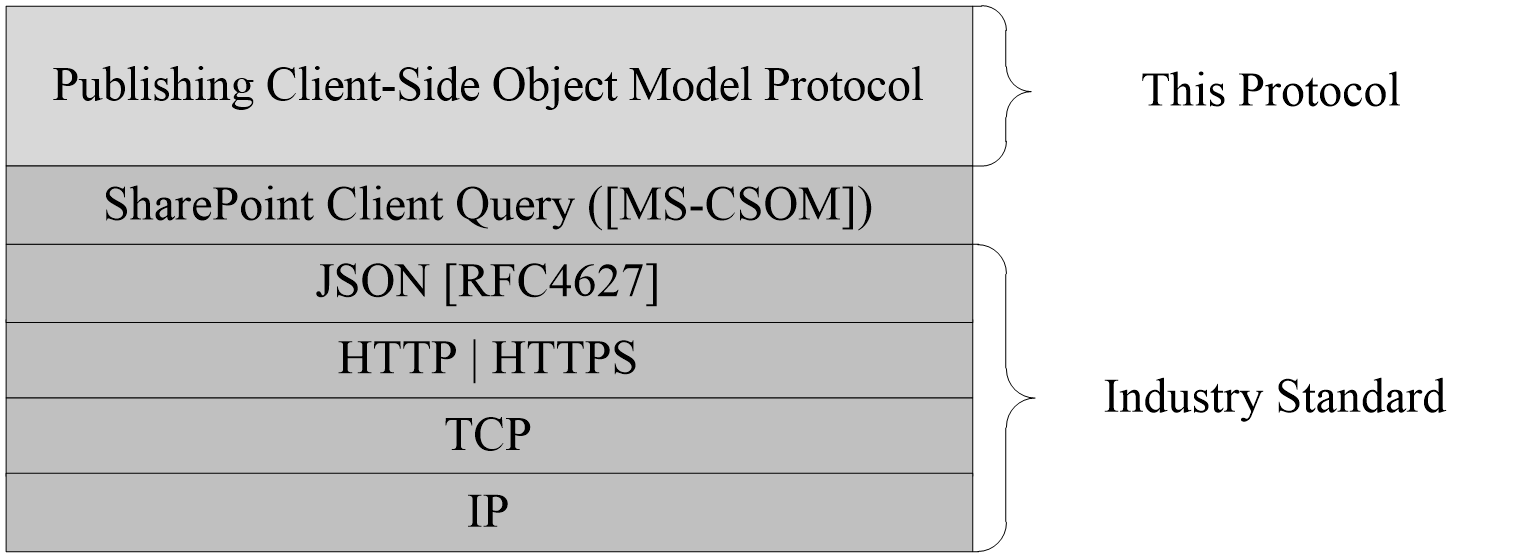 Figure 1: This protocol in relation to other protocolsPrerequisites/PreconditionsThis protocol operates against a site that is identified by a Uniform Resource Locator (URL) that is known by protocol clients. This protocol assumes that authentication has been performed by underlying protocols.Applicability StatementThis protocol can be used by a protocol client to manage publishing Web sites on a protocol server, for example operations involving the navigation hierarchy or URLs. This protocol is optimized to enable a protocol client to specify the exact set of data and operations to perform in a single batch, making it suitable for situations where the connection speed between the protocol client and the protocol server can be slow. This protocol is not suitable and is inefficient if both the protocol client and protocol server are on the same computer. In this case, the client uses an API that does not require communication over a network.Versioning and Capability NegotiationNone.Vendor-Extensible FieldsNone.Standards AssignmentsNone.MessagesTransportMessages are transported by using the SharePoint Client Query Protocol, as specified in [MS-CSOM].Message Syntax None.Protocol DetailsServer DetailsAbstract Data ModelThis section describes a conceptual model of possible data organization that an implementation maintains to participate in this protocol. The described organization is provided to facilitate the explanation of how the protocol behaves. This document does not mandate that implementations adhere to this model as long as their external behavior is consistent with that described in this document.This protocol deals with various structures associated with sites, items, navigation, and other structures as specified in [MS-WSSTS]. This protocol also deals with terms, term sets, and other Enterprise managed metadata as specified in [MS-EMMCSOM]. Changes by types in this protocol that affect underlying terms do not apply until the protocol client calls the TermStore.CommitAll ([MS-EMMCSOM] section 3.1.5.23.2.1.1) method.Parent TypeThis protocol deals with various types that are logically derived from a parent type. The following table lists the relationship between such types.TimersNone.InitializationNone.Higher-Layer Triggered EventsNone.Message Processing Events and Sequencing RulesMicrosoft.SharePoint.Client.Publishing.VariationLabelTypeId: {FD2E4D24-40A9-4E14-9233-05AFE7BCA149}ShortName: SP.Publishing.VariationLabelRepresents a variation label.PropertiesScalar PropertiesDisplayNameType: CSOM StringAccessibility: Read OnlyGets the UI display name of the label.Remarks:The default value for this property is the value of the Title (section 3.1.5.1.1.1.5) property.IsSourceType: CSOM BooleanAccessibility: Read OnlyGets whether the VariationLabel (section 3.1.5.1) is set as the source label.Remarks:Returns true if the VariationLabel is a source label; otherwise, false. A source label represents the site or pages that are the source of authoring and publishing and are used to copy changes to target variation sites.LanguageType: CSOM StringAccessibility: Read OnlyGets the language of the VariationLabel (section 3.1.5.1).Remarks:This property specifies the language value in the format "languagecode2-country/regioncode2" as specified in [RFC1766], where "languagecode2" is a lowercase two-letter code derived as specified in [ISO-639-1] and "country/regioncode2" is an uppercase two-letter code derived as specified in [ISO-3166].LocaleType: CSOM StringAccessibility: Read OnlyGets the locale of the VariationLabel (section 3.1.5.1).Remarks:The locale is specified in the format of the language code identifier (LCID).TitleType: CSOM StringAccessibility: Read OnlyGets the title of the VariationLabel (section 3.1.5.1), that is the unique string identifier of the label.TopWebUrlType: CSOM StringAccessibility: Read OnlyGets the URL of the top site that is used to publish the hierarchy of sites and pages associated with this VariationLabel (section 3.1.5.1).ObjectPath PropertiesNone.MethodsScalar MethodsNone.ObjectPath MethodsNone.Microsoft.SharePoint.Client.Publishing.VariationsTypeId: {1339CD8A-5DC8-4932-9BB3-32A5BC2C0D48}ShortName: SP.Publishing.VariationsThe Variations class exposes essential information for managing variations.PropertiesScalar PropertiesNone.ObjectPath PropertiesNone.MethodsScalar MethodsGetPeerUrlThis method is a static CSOM method.Return Type: CSOM StringRetrieves the URL of the object that corresponds to the requested page in the specified label.Parameters: currentUrl: The server-relative URL of the page whose corresponding object in the specified label is requested.Type: CSOM StringlabelTitle: The Title of the target label that the page is requested in.Type: CSOM StringRemarks:This method returns the server-relative URL of the corresponding page in the indicated label if there is one. If the server-relative URL is not found, then this method returns the corresponding Web site URL in that label. Finally, if the Web site URL is not found, then this method returns the corresponding URL of the label.UpdateListItemsThis method is a static CSOM method.Return Type: NoneCopies the content of the selected items into all variation labels that the list is nominated to.Parameters: listId: Identifies the list that contains the items referenced in the itemIds parameter.Type: CSOM GUIDitemIds: An array of list item identifiers to update in the target labels that this list is nominated to.Type: CSOM array of CSOM Int32Remarks:When a variation is created, the entire hierarchy of Web sites is copied to the new variation for translation. Lists are excluded unless a user nominates them to the new variation. Items in lists that are nominated are updated by this method.ObjectPath MethodsGetLabelsThis method is a static CSOM method.Return Type: CSOM array of Microsoft.SharePoint.Client.Publishing.VariationLabelReturns the list of VariationLabels (section 3.1.5.1) that are available for the Web site in the context.Parameters: NoneMicrosoft.SharePoint.Client.Publishing.Navigation.NavigationLinkTypeShortName: SP.Publishing.Navigation.NavigationLinkTypeFlag: falseNavigationLinkType is an enumeration that describes the type of navigation node for the NavigationTerm (section 3.1.5.5) class.Field ValuesRootValue: 0The navigation node is a root node in the navigation tree that corresponds to the NavigationTermSet (section 3.1.5.7) class.FriendlyUrlValue: 1The navigation node defines a friendly URL that maps to an existing page on the site.SimpleLinkValue: 2The navigation node has a URL that is not restricted in any way and is not required to map to an existing page on the site . This value is also used to define a navigation node with no associated URL.Microsoft.SharePoint.Client.Publishing.Navigation.TaxonomyNavigationTypeId: {F3724139-55ED-4C05-8576-2C3830831C10}ShortName: SP.Publishing.Navigation.TaxonomyNavigationProvides common operations related to the NavigationTermSet (section 3.1.5.7), NavigationTerm (section 3.1.5.5), and WebNavigationSettings (section 3.1.5.12) classes, as well as basic management and querying of the taxonomy navigation cache.PropertiesScalar PropertiesNone.ObjectPath PropertiesNone.MethodsScalar MethodsFlushSiteFromCacheThis method is a static CSOM method.Return Type: NoneRemoves the indicated site and all of its associated Web sites from the taxonomy navigation cache. Note this method does not flush the associated navigation term sets.Parameters: site: The site to remove from the taxonomy navigation cache.Type: Microsoft.SharePoint.Client.SiteThe site ([MS-CSOMSPT] section 3.2.5.119) parameter is used to locate the taxonomy navigation cache item to flush.FlushTermSetFromCacheThis method is a static CSOM method.Return Type: NoneRemoves the indicated term set from the taxonomy navigation cache, for a specific site subscription.Parameters: webForPermissions: A Web site used for permissions checks.Type: Microsoft.SharePoint.Client.WebThe webForPermissions parameter ([MS-CSOMSPT] section 3.2.5.143) is used to provide a user identity that will be used to determine whether the caller has permissions to flush the cache.  This parameter also identifies the site subscription whose cache will be flushed.termStoreId: The identifier of the term store that contains the term set. Type: CSOM GUIDtermSetId: The identifier of the term set to flush from the taxonomy navigation cache.Type: CSOM GUIDFlushWebFromCacheThis method is a static CSOM method.Return Type: NoneRemoves the indicated Web site from the taxonomy navigation cache.Parameters: web: A Web site associated with the taxonomy navigation cache.Type: Microsoft.SharePoint.Client.WebThe web parameter ([MS-CSOMSPT] section 3.2.5.143) is used to identify the taxonomy navigation cache item to flush.GetNavigationLcidForWebThis method is a static CSOM method.Return Type: CSOM Int32Returns the language code identifier (LCID) that is in use for taxonomy navigation when retrieving a Term ([MS-EMMCSOM] section 3.1.5.16) object for the specified Web site. The client SHOULD assign this LCID as the TermStore.WorkingLanguage ([MS-EMMCSOM] section 3.1.5.23.1.1.6) when making changes to taxonomy navigation.Parameters: web: The Web site ([MS-CSOMSPT] section 3.2.5.143) from which to retrieve the LCID.Type: Microsoft.SharePoint.Client.WebSetCrawlAsFriendlyUrlPageThis method is a static CSOM method.Return Type: CSOM BooleanThis method assigns a Boolean property stored with the specified publishing page: If this property is true, then the search crawler will omit the page's physical URL from the search index, because the search index already contains one or more friendly URLs for the page. If this property is false, then the page is indexed in the normal manner.If the update was performed successfully, or if the page property was already in the specified state, then the return value MUST be true. The return value MUST be false otherwise, including cases such as: the navigationTerm is null, the navigationTerm is not a friendly URL, the target page is invalid, the target page cannot be found, the caller does not have permissions to perform the change, and so on.Parameters: navigationTerm: A navigation term indicating the publishing page to be updated.Type: Microsoft.SharePoint.Client.Publishing.Navigation.NavigationTermThe navigationTerm property SHOULD have NavigationTerm.LinkType property (section 3.1.5.5.1.1.7) equal to NavigationLinkType.FriendlyUrl (section 3.1.5.3.1.2), and its NavigationTerm.TargetUrl property (section 3.1.5.5.1.2.5) is used to identify the publishing page to be updated. (The page is specified in this way because it is convenient for a specific editing surface.) crawlAsFriendlyUrlPage: The new value of the publishing page property.Type: CSOM BooleanObjectPath MethodsGetTermSetForWebThis method is a static CSOM method.Return Type: Microsoft.SharePoint.Client.Publishing.Navigation.NavigationTermSetReturns a cached NavigationTermSet (section 3.1.5.7) object for the specified Web site. If the object is not already in the taxonomy navigation cache, it will be added.Parameters: web: The Web site ([MS-CSOMSPT] section 3.2.5.143) from which to retrieve the NavigationTermSet objectType: Microsoft.SharePoint.Client.WebsiteMapProviderName: The name of the site map provider associated with the NavigationTermSet.Type: CSOM StringincludeInheritedSettings: If true, then the returned term set MAY be inherited from a parent Web site, for example as specified by the StandardNavigationSource.InheritFromParentWeb setting (section 3.1.5.11.1.4). If false, then this method will only return term sets bound to the Web site indicated by the web parameter.Type: CSOM BooleanGetWebNavigationSettingsThis method is a static CSOM method.Return Type: Microsoft.SharePoint.Client.Publishing.Navigation.WebNavigationSettingsReturns a cached WebNavigationSettings (section 3.1.5.12) object. If the object is not already in the taxonomy navigation cache, it will be added. This method returns null if there are no navigation settings defined for the Web site, or if the settings data is not valid (such as a user entering a wrong value for a setting).Parameters: web: The Web site ([MS-CSOMSPT] section 3.2.5.143) from which to retrieve the navigation settings.Type: Microsoft.SharePoint.Client.WebRemarks: Because the object is fetched from the cache, this method is more efficient than explicitly constructing an instance of WebNavigationSettings.Microsoft.SharePoint.Client.Publishing.Navigation.NavigationTermTypeId: {74B7367A-E303-43E8-891E-DAC764C96E53}ShortName: SP.Publishing.Navigation.NavigationTermSpecifies navigation behavior and properties for a term that is used for taxonomy navigation. The NavigationTerm class is based on the Term class ([MS-EMMCSOM] section 3.1.5.16). NavigationTerm inherits from the NavigationTermSetItem class (section 3.1.5.8).Remarks:The properties of the NavigationTerm class MAY be stored in TermSet.CustomProperties ([MS-EMMCSOM] section 3.1.5.20.1.1.3). However, this protocol intends that the properties be accessed through the NavigationTerm class for clarity and efficiency.Each NavigationTerm object belongs to a NavigationTermSet object (section 3.1.5.7).The NavigationTerm object has two modes: an "editable" mode that is required in order to make updates to the object, and a "read-only" mode that, when used, improves performance by retrieving the object from the taxonomy navigation cache. The read-only mode is indicated by the NavigationTermSetItem.IsReadOnly property (section 3.1.5.8.1.1.4).If the NavigationTerm is read-only and the protocol client attempts to assign any property or call any method that would change the object state, then the protocol server MUST return an InvalidOperationException error.PropertiesScalar PropertiesAssociatedFolderUrlType: CSOM StringAccessibility: Read/WriteGets or sets a URL value that is used to associate certain page URLs with this object, associating it with a particular location in the site map provider hierarchy.Remarks:This property is used to help calculate the current node for a site map provider. The current node indicates a page's location in the navigation hierarchy, for example as displayed by a breadcrumb control "Investor Relations > News > Press Releases". Typically the current node is determined by searching the navigation hierarchy to find a node whose link matches the URL of the page being viewed, for example "/Pages/PressReleases/January2010.aspx". If a current node cannot be found (for example, the January2010.aspx page is not linked by any navigation node), then the breadcrumb would be empty. This problem could be solved by assigning the containing folder "/Pages/PressReleases" to the AssociatedFolderUrl property of the "Press Releases" term; the breadcrumb will now show "Investor Relations > News > Press Releases" for any page in that folder (unless the page is explicitly linked by a navigation node).ExcludeFromCurrentNavigationType: CSOM BooleanAccessibility: Read/WriteGets or sets whether this navigation term (and its child terms) will be hidden from the current navigation menu. The current navigation menu (also called the "left nav") is the contextual navigation pane typically on the left side of the page.ExcludeFromGlobalNavigationType: CSOM BooleanAccessibility: Read/WriteGets or sets a value that indicates whether this navigation term (and its child terms) will be hidden from the global navigation menu. Global navigation (also called "top nav") is the unchanging menu bar along the top of the page.HoverTextType: CSOM StringAccessibility: Read/WriteGets or sets an informational description that is typically displayed by menu and bread crumb controls when the cursor hovers over the navigation link.IdType: CSOM GUIDAccessibility: Read OnlySee Microsoft.SharePoint.Client.Publishing.Navigation.NavigationTermSetItem.ID, specified in section 3.1.5.8.1.1.1.IsDeprecatedType: CSOM BooleanAccessibility: Read OnlyGets a value that indicates whether the underlying term is a deprecated term. Remarks:This property returns the underlying Term.IsDeprecated ([MS-EMMCSOM] section 3.1.5.16.1.1.6) property. It is true if the term is deprecated; otherwise, false.LinkTypeType: Microsoft.SharePoint.Client.Publishing.Navigation.NavigationLinkTypeAccessibility: Read/WriteSee Microsoft.SharePoint.Client.Publishing.Navigation.NavigationTermSetItem.LinkType, specified in section 3.1.5.8.1.1.2.SimpleLinkUrlType: CSOM StringAccessibility: Read/WriteGets or sets a URL that this NavigationTerm (section 3.1.5.5) object links to.Remarks:This property is only used when LinkType (section 3.1.5.5.1.1.7) is set to NavigationLinkType.SimpleLink (section 3.1.5.3.1.3).  If the protocol client attempts to assign the property for a different link type, then the protocol server MAY return an InvalidOperationException error.TaxonomyNameType: CSOM StringAccessibility: Read OnlySee Microsoft.SharePoint.Client.Publishing.Navigation.NavigationTermSetItem.TaxonomyName, specified in section 3.1.5.8.1.1.3.IsPinnedType: CSOM BooleanAccessibility: Read OnlyGets a value that indicates whether the term is pinned. Remarks:Returns true if the term is a pinned term; otherwise false.  This property returns the Term.IsPinned property ([MS-EMMCSOM] section 3.1.5.16.1.1.15) for the underlying term.IsPinnedRootType: CSOM BooleanAccessibility: Read OnlyGets a value that indicates whether the term is the root of a subtree of pinned terms.Remarks:Returns true if the term is the root of a hierarchy of pinned terms; otherwise, false. This property returns the Term.IsPinnedRoot ([MS-EMMCSOM] section 3.1.5.16.1.1.20) property for the underlying term.IsReadOnlyType: CSOM BooleanAccessibility: Read OnlySee Microsoft.SharePoint.Client.Publishing.Navigation.NavigationTermSetItem.IsReadOnly, specified in section 3.1.5.8.1.1.4.CategoryImageUrlType: CSOM StringAccessibility: Read/WriteSpecifies the URL for an image resource that can be used by controls on the target publishing page. The usage of this property is application-defined.ObjectPath PropertiesCatalogTargetUrlType: Microsoft.SharePoint.Client.Publishing.CustomizableStringAccessibility: Read OnlyGets the target URL used when performing URL rewriting for catalog friendly URLs based on this term.Remarks:Normally the protocol server performs URL rewriting to render the friendly URL for a navigation term using the page specified by the TargetUrl property (section 3.1.5.5.1.2.5). For example, for the term "Cameras" the URLs might look like this:friendly URL:              http://example.com/products/camerastarget URL:                /store/Pages/TopicTemplate.aspxHowever, if a catalog friendly URL suffix is appended, then the CatalogTargetUrl property will be used instead. Continuing the example term "Cameras":catalog friendly URL:   http://example.com/products/cameras/nice-pix-35mm/sku12345URL suffix:                 nice-pix-35mm/sku12345catalog target URL:     /store/Pages/CatalogItemTemplate.aspxTypically catalog friendly URLs are used for products such as the hypothetical "Nice Pix 35mm camera" in the preceding example, which do not have a corresponding navigation term, but belong to the category represented by that term. However, the interpretation of the catalog friendly URL suffix is left to the target URL and other usage scenarios are possible.If the CatalogTargetUrl value is an empty string, then URL rewriting will not be performed for the term and the catalog friendly URL MAY result in an HTTP 404 error.The protocol server MAY support implementation-specific relative URL syntaxes such as "~site/Pages/TopicTemplate.aspx" or "~sitecollection/Pages/TopicTempalte.aspx".The CatalogTargetUrl property is a CustomizableString (section 3.1.5.15) object. The default value is inherited from the CatalogTargetUrlForChildTerms.Value (section 3.1.5.5.1.2.2) property of the immediate parent node.This property is only used when the LinkType (section 3.1.5.5.1.1.7) is NavigationLinkType.FriendlyUrl (section 3.1.5.3.1.2). If the protocol client attempts to assign the property for a different link type, then the protocol server MAY return an InvalidOperationException error.CatalogTargetUrlForChildTermsType: Microsoft.SharePoint.Client.Publishing.CustomizableStringAccessibility: Read OnlySee Microsoft.SharePoint.Client.Publishing.Navigation.NavigationTermSetItem.CatalogTargetUrlForChildTerms, specified in section 3.1.5.8.1.2.1.FriendlyUrlSegmentType: Microsoft.SharePoint.Client.Publishing.CustomizableStringAccessibility: Read OnlyGets a friendly URL segment for the node represented by the NavigationTerm (section 3.1.5.5) object.Remarks:This property is a CustomizableString (section 3.1.5.15) object. The default value can be based on the Term.Name ([MS-EMMCSOM] section 3.1.5.16.1.1.12) property. The value MUST exclude reserved characters as specified in [RFC3986], and the value MUST NOT be percent-encoded as specified in [RFC3986].This property is only used when the LinkType (section 3.1.5.5.1.1.7) is NavigationLinkType.FriendlyUrl (section 3.1.5.3.1.2).  If the protocol client attempts to assign the property for a different link type, then the protocol server MAY return an InvalidOperationException error.ParentType: Microsoft.SharePoint.Client.Publishing.Navigation.NavigationTermAccessibility: Read OnlyGets the parent NavigationTerm (section 3.1.5.5) object. Remarks:If this NavigationTerm object is a top-level term in the NavigationTermSet (section 3.1.5.7), then null is returned.TargetUrlType: Microsoft.SharePoint.Client.Publishing.CustomizableStringAccessibility: Read OnlyGets the URL of a publishing page that will be used to render the friendly URL.Remarks:The protocol server performs URL rewriting to render the friendly URL for a navigation term using the page specified by the TargetUrl property. For example, for the term "Cameras" the URLs might look like this:friendly URL:	http://example.com/products/camerastarget URL:	/store/Pages/TopicTemplate.aspxThe protocol server MAY support implementation-specific relative URL syntaxes such as "~site/Pages/TopicTemplate.aspx" or "~sitecollection/Pages/TopicTempalte.aspx".The TargetUrl property is a CustomizableString (section 3.1.5.15) object. The default value is inherited from the TargetUrlForChildTerms.Value (section 3.1.5.5.1.2.6) property of the immediate parent node. This property is only used when the LinkType (section 3.1.5.5.1.1.7) is NavigationLinkType.FriendlyUrl (section 3.1.5.3.1.2). If the protocol client attempts to assign the property for a different link type, then the protocol server MAY return an InvalidOperationException error.TargetUrlForChildTermsType: Microsoft.SharePoint.Client.Publishing.CustomizableStringAccessibility: Read OnlySee Microsoft.SharePoint.Client.Publishing.Navigation.NavigationTermSetItem.TargetUrlForChildTerms, specified in section 3.1.5.8.1.2.2.TermsType: Microsoft.SharePoint.Client.Publishing.Navigation.NavigationTermCollectionAccessibility: Read OnlySee Microsoft.SharePoint.Client.Publishing.Navigation.NavigationTermSetItem.Terms, specified in section 3.1.5.8.1.2.3.TermSetType: Microsoft.SharePoint.Client.Publishing.Navigation.NavigationTermSetAccessibility: Read OnlyGets the associated NavigationTermSet (section 3.1.5.7) object that this NavigationTerm (section 3.1.5.5) object belongs to.TitleType: Microsoft.SharePoint.Client.Publishing.CustomizableStringAccessibility: Read OnlySee Microsoft.SharePoint.Client.Publishing.Navigation.NavigationTermSetItem.Title, specified in section 3.1.5.8.1.2.4.ViewType: Microsoft.SharePoint.Client.Publishing.Navigation.NavigationTermSetViewAccessibility: Read OnlySee Microsoft.SharePoint.Client.Publishing.Navigation.NavigationTermSetItem.View, specified in section 3.1.5.8.1.2.5.ExcludedProvidersType: Microsoft.SharePoint.Client.Publishing.Navigation.NavigationTermProviderNameCollectionAccessibility: Read OnlyA collection of site map provider names that will exclude this navigation term from their results when NavigationTermSetView.ExcludeTermsByProvider (section 3.1.5.9.1.1.3) is true. This collection includes the names corresponding to NavigationTerm.ExcludeFromGlobalNavigation (section 3.1.5.5.1.1.3) and NavigationTerm.ExcludeFromCurrentNavigation (section 3.1.5.5.1.1.2).MethodsScalar MethodsDeleteObjectReturn Type: NoneDeletes this NavigationTerm (section 3.1.5.5) object and its child objects from the TermStore ([MS-EMMCSOM] section 3.1.5.23) object.Remarks:This operation is equivalent to calling the Term.DeleteObject method ([MS-EMMCSOM] section 3.1.5.16.2.1.2) for the underlying term. Parameters: NoneGetResolvedAssociatedFolderUrlReturn Type: CSOM StringUses the NavigationTerm.View (section 3.1.5.5.1.2.10) property to calculate and return a resolved server-relative URL from the NavigationTerm.AssociatedFolderUrl (section 3.1.5.5.1.1.1) property.Remarks:This property returns null if no associated folder URL is specified. Parameters: NoneGetResolvedDisplayUrlReturn Type: CSOM StringSee Microsoft.SharePoint.Client.Publishing.Navigation.NavigationTermSetItem.GetResolvedDisplayUrl, specified in section 3.1.5.8.2.1.1.Parameters: browserQueryString: Optional. If it is provided, this query string is used as the query string part of the resulting URL. If this parameter is not null or an empty string, it MUST be prefixed with the ? character.   Type: CSOM StringGetResolvedTargetUrlReturn Type: CSOM StringUses the NavigationTerm.View (section 3.1.5.5.1.2.10) property to calculate and return a resolved server-relative URL from the NavigationTerm.TargetUrl (section 3.1.5.5.1.2.5) property.Remarks:This property is only used when the LinkType (section 3.1.5.5.1.1.7) is NavigationLinkType.FriendlyUrl (section 3.1.5.3.1.2). Parameters: browserQueryString: A query string that, if specified, is merged into the resulting URL.Type: CSOM StringremainingUrlSegments: Specifies a catalog friendly URL suffix, as an array of URL segments. The segments will be assigned as the value of the "UrlSuffix=" URI query parameter.Type: CSOM array of CSOM StringIf remainingUrlSegments is specified, then the NavigationTerm.CatalogTargetUrl (section 3.1.5.5.1.2.1) property is used as the basis for the returned URL instead of the NavigationTerm.TargetUrl property.GetWebRelativeFriendlyUrlReturn Type: CSOM StringReturns a friendly URL relative to the Web site in use.Remarks:This method is intended for advanced operations that need to consider the underlying technical details for how a URL is calculated. A protocol client can also call GetResolvedDisplayUrl (section 3.1.5.5.2.1.3) to obtain a friendly URL. GetWebRelativeFriendlyUrl returns the portion of the friendly URL that SHOULD be appended to the Web.Url ([MS-CSOMSPT] section 3.2.5.143.1.1.22). It does not include any query parameters.Parameters: NoneMoveReturn Type: NoneMoves this NavigationTerm (section 3.1.5.5) object to be a child of the specified NavigationTerm or NavigationTermSet (section 3.1.5.7). Parameters: newParent: The NavigationTerm or NavigationTermSet that becomes the new parent of this NavigationTerm object.Type: Microsoft.SharePoint.Client.Publishing.Navigation.NavigationTermSetItemRemarks:If this NavigationTerm object is editable, then this method performs an operation analogous to Term.Move ([MS-EMMCSOM] section 3.1.5.16.2.1.7).GetResolvedTargetUrlWithoutQueryReturn Type: CSOM StringThis method is similar to NavigationTerm.GetResolvedTargetUrl (section 3.1.5.5.2.1.4) except that the returned URL does not include the query string, and the NavigationTerm.CatalogTargetUrl property (section 3.1.5.5.1.2.1) is not considered. If there is no target URL, or if NavigationTerm.LinkType (section 3.1.5.5.1.1.7) is not NavigationLinkType.FriendlyUrl (section 3.1.5.3.1.2), then the return value is the empty string. This method never returns a null string.Parameters: NoneObjectPath MethodsCreateTermReturn Type: Microsoft.SharePoint.Client.Publishing.Navigation.NavigationTermSee Microsoft.SharePoint.Client.Publishing.Navigation.NavigationTermSetItem.CreateTerm, specified in section 3.1.5.8.2.2.1.Parameters: termName:   Default label for the LCID. Type: CSOM StringlinkType: LCID to create the label on.Type: Microsoft.SharePoint.Client.Publishing.Navigation.NavigationLinkTypetermId: GUID for the term.Type: CSOM GUIDGetAsEditableReturn Type: Microsoft.SharePoint.Client.Publishing.Navigation.NavigationTermReturns an editable copy of this NavigationTerm (section 3.1.5.5) object. Remarks:After calling this method, the protocol client can update properties on the returned NavigationTerm object. Save the changes by calling the TermStore.CommitAll ([MS-EMMCSOM] section 3.1.5.23.2.1.1) method.Parameters: taxonomySession: The container for all of the associated TermStore ([MS-EMMCSOM] section 3.1.5.23) objects for a site collection. Type: Microsoft.SharePoint.Client.Taxonomy.TaxonomySessionThis parameter is defined in [MS-EMMCSOM] section 3.1.5.15.GetTaxonomyTermReturn Type: Microsoft.SharePoint.Client.Taxonomy.TermIf this NavigationTerm (section 3.1.5.5) object is in the "editable" mode, then this method returns the underlying Term ([MS-EMMCSOM] section 3.1.5.16) object. If the protocol client calls this method when the NavigationTerm object is read-only, then the protocol server MUST return an InvalidOperationException error.Parameters: NoneGetWithNewViewReturn Type: Microsoft.SharePoint.Client.Publishing.Navigation.NavigationTermThis method returns a NavigationTerm (section 3.1.5.5) object that refers to the same underlying term, but replaces its view with the NavigationTermSetView (section 3.1.5.9) object specified by newView.  For example, to enable security trimming while traversing the navigation hierarchy, a newView could be provided with NavigationTermSetView.ExcludeTermsByPermissions (section 3.1.5.9.1.1.2) changed to true.Parameters: newView: The NavigationTermSetView object to apply to the NavigationTerm (section 3.1.5.5) object.Type: Microsoft.SharePoint.Client.Publishing.Navigation.NavigationTermSetViewGetAsResolvedByViewThis method is a static CSOM method.Return Type: Microsoft.SharePoint.Client.Publishing.Navigation.NavigationTermThis method returns a NavigationTerm (section 3.1.5.5) object that is editable and bound to the specified term object, using the specified view.Parameters: term: The Term ([MS-EMMCSOM] section 3.1.5.16) object that the new NavigationTerm object will be bound to.Type: Microsoft.SharePoint.Client.Taxonomy.Termview: The NavigationTermSetView (section 3.1.5.9) used to resolve the properties of the new NavigationTerm object.Type: Microsoft.SharePoint.Client.Publishing.Navigation.NavigationTermSetViewRemarks:This method supports editing of NavigationTerm objects that are not yet in use by a Web site. If a NavigationTerm object is in use, then a simpler approach is to call the GetAsEditable (section 3.1.5.5.2.2.2) method to obtain a copy of the NavigationTerm object that can be edited.GetAsResolvedByWebThis method is a static CSOM method.Return Type: Microsoft.SharePoint.Client.Publishing.Navigation.NavigationTermThis method returns a NavigationTerm (section 3.1.5.5) object that is editable and bound to the specified term object, using a new NavigationTermSetView (section 3.1.5.9) instance that is constructed from the provided web.Parameters: term: The Term ([MS-EMMCSOM] section 3.1.5.16) object that the new NavigationTerm object will be bound to.Type: Microsoft.SharePoint.Client.Taxonomy.Termweb: The Web site ([MS-CSOMSPT] section 3.2.5.143) that will be used to construct the NavigationTermSetView (section 3.1.5.9) object.Type: Microsoft.SharePoint.Client.WebsiteMapProviderName: The name of the site map provider to be used for the new NavigationTerm object.Type: CSOM StringThis method supports editing of NavigationTerm objects that are not yet in use by a Web site. If a NavigationTerm object is in use, then the preferred approach is to call the GetAsEditable (section 3.1.5.5.2.2.2) method to obtain a copy of the NavigationTerm object that can be edited.GetTaxonomyTermStoreReturn Type: Microsoft.SharePoint.Client.Taxonomy.TermStoreSee Microsoft.SharePoint.Client.Publishing.Navigation.NavigationTermSetItem.GetTaxonomyTermStore, specified in section 3.1.5.8.2.2.2.Parameters: NoneGetAllParentTermsReturn Type: Microsoft.SharePoint.Client.Publishing.Navigation.NavigationTermCollectionReturns the NavigationTerm.Parent (section 3.1.5.5.1.2.4) object and all of its parents. If there is no parent, then the collection will be empty.Parameters: NoneMicrosoft.SharePoint.Client.Publishing.Navigation.NavigationTermCollectionTypeId: {E651F3AF-BF88-44BA-8208-798EBF7D4F1F}ShortName: SP.Publishing.Navigation.NavigationTermCollectionRepresents a collection of NavigationTerm (section 3.1.5.5) objects.PropertiesScalar PropertiesNone.ObjectPath PropertiesNone.MethodsScalar MethodsNone.ObjectPath MethodsNone.Microsoft.SharePoint.Client.Publishing.Navigation.NavigationTermSetTypeId: {5ED5AE4C-8E92-4E56-AF6E-D349611614D8}ShortName: SP.Publishing.Navigation.NavigationTermSetSpecifies navigation behavior and properties for a term set that is used for taxonomy navigation. The NavigationTermSet class is based on the TermSet class ([MS-EMMCSOM] section 3.1.5.20). NavigationTermSet inherits from the NavigationTermSetItem class (section 3.1.5.8).Remarks:The properties of the NavigationTermSet class MAY be stored in TermSet.CustomProperties ([MS-EMMCSOM] section 3.1.5.20.1.1.3). However, this protocol intends that the properties be accessed through the NavigationTermSet class for clarity and efficiency.The NavigationTermSet object has two modes: an "editable" mode that is required in order to make updates to the object, and a "read-only" mode that, when used, improves performance by retrieving the object from the taxonomy navigation cache. The read-only mode is indicated by the NavigationTermSetItem.IsReadOnly property (section 3.1.5.8.1.1.4).  Use the GetAsEditable (section 3.1.5.7.2.2.4) method to obtain an editable instance. If the NavigationTermSet is read-only and the protocol client attempts to assign any property or call any method that would change the object state, then the protocol server MUST return an InvalidOperationException error.PropertiesScalar PropertiesIdType: CSOM GUIDAccessibility: Read OnlySee Microsoft.SharePoint.Client.Publishing.Navigation.NavigationTermSetItem.Id, specified in section 3.1.5.8.1.1.1.IsNavigationTermSetType: CSOM BooleanAccessibility: Read/WriteGets or sets a value that indicates whether the underlying term set is intended to be used for taxonomy navigation.Remarks:True if the term set is intended to be used for taxonomy navigation; otherwise, false.  This property is used by to affect the appearance of the term set in administrative screens.  A value of true does not guarantee that the term set is currently in use by any taxonomy site map provider, nor does a value of false guarantee that the term set is not in use. LcidType: CSOM Int32Accessibility: Read OnlyGets the language code identifier (LCID) that is used when accessing properties on the NavigationTermSet (section 3.1.5.7) object that have multiple representations based on language or culture.LinkTypeType: Microsoft.SharePoint.Client.Publishing.Navigation.NavigationLinkTypeAccessibility: Read/WriteSee Microsoft.SharePoint.Client.Publishing.Navigation.NavigationTermSetItem.LinkType, specified in section 3.1.5.8.1.1.2.TaxonomyNameType: CSOM StringAccessibility: Read OnlySee Microsoft.SharePoint.Client.Publishing.Navigation.NavigationTermSetItem.TaxonomyName, specified in section 3.1.5.8.1.1.3.TermGroupIdType: CSOM GUIDAccessibility: Read OnlyGets the underlying TermGroup.Id  ([MS-EMMCSOM] section 3.1.5.18.1.1.3) value.TermStoreIdType: CSOM GUIDAccessibility: Read OnlyGets the underlying TermStore.Id ([MS-EMMCSOM] section 3.1.5.23.1.1.2) value.IsReadOnlyType: CSOM BooleanAccessibility: Read OnlySee Microsoft.SharePoint.Client.Publishing.Navigation.NavigationTermSetItem.IsReadOnly, specified in section 3.1.5.8.1.1.4.LoadedFromPersistedDataType: CSOM BooleanAccessibility: Read OnlyIndicates whether the term set was loaded from persisted storage, rather than obtained from the taxonomy service. If true, this indicates that the contents of the NavigationTermSet might be outdated, and cannot be relied upon for security purposes.ObjectPath PropertiesCatalogTargetUrlForChildTermsType: Microsoft.SharePoint.Client.Publishing.CustomizableStringAccessibility: Read OnlySee Microsoft.SharePoint.Client.Publishing.Navigation.NavigationTermSetItem.CatalogTargetUrlForChildTerms, specified in section 3.1.5.8.1.2.1.TargetUrlForChildTermsType: Microsoft.SharePoint.Client.Publishing.CustomizableStringAccessibility: Read OnlySee Microsoft.SharePoint.Client.Publishing.Navigation.NavigationTermSetItem.TargetUrlForChildTerms, specified in section 3.1.5.8.1.2.2.TermsType: Microsoft.SharePoint.Client.Publishing.Navigation.NavigationTermCollectionAccessibility: Read OnlySee Microsoft.SharePoint.Client.Publishing.Navigation.NavigationTermSetItem.Terms, specified in section 3.1.5.8.1.2.3.TitleType: Microsoft.SharePoint.Client.Publishing.CustomizableStringAccessibility: Read OnlySee Microsoft.SharePoint.Client.Publishing.Navigation.NavigationTermSetItem.Title, specified in section 3.1.5.8.1.2.4.ViewType: Microsoft.SharePoint.Client.Publishing.Navigation.NavigationTermSetViewAccessibility: Read OnlySee Microsoft.SharePoint.Client.Publishing.Navigation.NavigationTermSetItem.View, specified in section 3.1.5.8.1.2.5.MethodsScalar MethodsGetResolvedDisplayUrlReturn Type: CSOM StringSee Microsoft.SharePoint.Client.Publishing.Navigation.NavigationTermSetItem.GetResolvedDisplayUrl, specified in section 3.1.5.8.2.1.1.Parameters: browserQueryString: Optional. If it is provided, this query string is used as the query string part of the resulting URL. If this parameter is not null or an empty string, it MUST be prefixed with the ? character.Type: CSOM StringObjectPath MethodsCreateTermReturn Type: Microsoft.SharePoint.Client.Publishing.Navigation.NavigationTermSee Microsoft.SharePoint.Client.Publishing.Navigation.NavigationTermSetItem.CreateTerm, specified in section 3.1.5.8.2.2.1.Parameters: termName: Default label for the LCID.     Type: CSOM StringlinkType: LCID to create the label on.Type: Microsoft.SharePoint.Client.Publishing.Navigation.NavigationLinkTypetermId: GUID for the term.Type: CSOM GUIDFindTermForUrlReturn Type: Microsoft.SharePoint.Client.Publishing.Navigation.NavigationTermThis method is used for example by breadcrumb controls to determine the location of the current page in the navigation hierarchy.  It searches all child NavigationTerm objects for a navigation node whose hyperlink URL matches the specified URL.  The matching algorithm used by the protocol server is implementation-defined, and MAY ignore certain query parameters or character casing/encoding differences, and MAY normalize relative URL syntaxes (for example "/Pages/Example.aspx" or "~site/Pages/Example.aspx"), but MUST honor the NavigationTerm.AssociatedFolderUrl property (section 3.1.5.5.1.1.1).  If a match is not found, then null is returned.Parameters: url: The URL to search for.Type: CSOM StringGetAllTermsReturn Type: Microsoft.SharePoint.Client.Publishing.Navigation.NavigationTermCollectionReturns a collection of the complete tree of child NavigationTerm (section 3.1.5.5) objects in the NavigationTermSet (section 3.1.5.7).Parameters: NoneGetAsEditableReturn Type: Microsoft.SharePoint.Client.Publishing.Navigation.NavigationTermSetReturns an editable copy of the NavigationTermSet (section 3.1.5.7) object.Parameters: taxonomySession: A TaxonomySession ([MS-EMMCSOM] section 3.1.5.15) object that is used to help construct the editable underlying Term object ([MS-EMMCSOM] section 3.1.5.16).Type: Microsoft.SharePoint.Client.Taxonomy.TaxonomySessionGetTaxonomyTermSetReturn Type: Microsoft.SharePoint.Client.Taxonomy.TermSetReturns the underlying TermSet ([MS-EMMCSOM] section 3.1.5.20) object.Remarks:If the NavigationTermSet (section 3.1.5.7) object is in the "editable" mode, then this method returns the underlying TermSet object. If the protocol client calls this method when the NavigationTerm object is read-only, then the protocol server MUST return an InvalidOperationException error.Parameters: NoneGetWithNewViewReturn Type: Microsoft.SharePoint.Client.Publishing.Navigation.NavigationTermSetReturns a NavigationTermSet (section 3.1.5.7) object that will reflect the NavigationTermSetView (section 3.1.5.9) object specified by newView.Parameters: newView: The NavigationTermSetView object to apply to the NavigationTermSet (section 3.1.5.7) object.Type: Microsoft.SharePoint.Client.Publishing.Navigation.NavigationTermSetViewGetAsResolvedByViewThis method is a static CSOM method.Return Type: Microsoft.SharePoint.Client.Publishing.Navigation.NavigationTermSetCreates and returns a NavigationTermSet (section 3.1.5.7) object that can be edited.Parameters: termSet: The TermSet ([MS-EMMCSOM] section 3.1.5.20) object that the new NavigationTermSet object will be bound to.Type: Microsoft.SharePoint.Client.Taxonomy.TermSetview: The NavigationTermSetView (section 3.1.5.9) used to resolve the properties of the new NavigationTermSet object.Type: Microsoft.SharePoint.Client.Publishing.Navigation.NavigationTermSetViewRemarks:This method supports editing of NavigationTermSet objects that are not yet in use by a Web site. If a NavigationTermSet object is in use, then a simpler approach is to call the GetAsEditable (section 3.1.5.7.2.2.4) method to obtain a copy of the NavigationTermSet object that can be edited. GetAsResolvedByWebThis method is a static CSOM method.Return Type: Microsoft.SharePoint.Client.Publishing.Navigation.NavigationTermSetCreates and returns a NavigationTermSet (section 3.1.5.7) object that can be edited.Parameters: termSet: The TermSet ([MS-EMMCSOM] section 3.1.5.20) object that the new NavigationTermSet object will be bound to.Type: Microsoft.SharePoint.Client.Taxonomy.TermSetweb: The Web site ([MS-CSOMSPT] section 3.2.5.143) that is a context for URLs for the new NavigationTermSet object.Type: Microsoft.SharePoint.Client.WebsiteMapProviderName: The name of the site map provider to be used for the new NavigationTermSet object.Type: CSOM StringRemarks:This method supports editing of NavigationTermSet objects that are not yet in use by a Web site. If a NavigationTermSet object is in use, then the preferred approach is to call the GetAsEditable (section 3.1.5.7.2.2.4) method to obtain a copy of the NavigationTermSet object that can be edited.GetTaxonomyTermStoreReturn Type: Microsoft.SharePoint.Client.Taxonomy.TermStoreSee Microsoft.SharePoint.Client.Publishing.Navigation.NavigationTermSetItem.GetTaxonomyTermStore, specified in section 3.1.5.8.2.2.2.Parameters: NoneMicrosoft.SharePoint.Client.Publishing.Navigation.NavigationTermSetItemTypeId: {F99351D7-E3F3-4185-A0CA-D0426FF83FDE}ShortName: SP.Publishing.Navigation.NavigationTermSetItemThe NavigationTermSetItem class is an abstract base class for the NavigationTermSet (section 3.1.5.7) and NavigationTerm (section 3.1.5.5) classes.Remarks:The NavigationTermSetItem class is analogous to the TermSetItem ([MS-EMMCSOM] section 3.1.5.22) class.The NavigationTerm and NavigationTermSet objects have two modes: an "editable" mode that is required in order to make updates to the object, and a "read-only" mode that, when used, improves performance by retrieving the object from the taxonomy navigation cache. The read-only mode is indicated by the NavigationTermSetItem.IsReadOnly property (section 3.1.5.8.1.1.4).If the NavigationTermSetItem is read-only and the protocol client attempts to assign any property or call any method that would change the object state, then the protocol server MUST return an InvalidOperationException error.PropertiesScalar PropertiesIdType: CSOM GUIDAccessibility: Read OnlyGets the underlying Term.Id ([MS-EMMCSOM] section 3.1.5.16.1.1.4) or TermSet.Id ([MS-EMMCSOM] section 3.1.5.20.1.1.6) property.LinkTypeType: Microsoft.SharePoint.Client.Publishing.Navigation.NavigationLinkTypeAccessibility: Read/WriteGets or sets a value that indicates what kind of link is used by the navigation node that the taxonomy site map provider creates for a NavigationTerm.  For a NavigationTermSet (section 3.1.5.7) object, the value is always NavigationLinkType.Root (section 3.1.5.3.1.1).Remarks:The link type is specified by the NavigationLinkType (section 3.1.5.3) enumeration. The link type also determines whether the protocol server will use URL rewriting to implement a friendly URL or catalog friendly URL for a NavigationTerm. The URL rewriting is implementation-specific.TaxonomyNameType: CSOM StringAccessibility: Read OnlyGets the underlying Term.Name ([MS-EMMCSOM] section 3.1.5.16.1.1.12) or TermSet.Name ([MS-EMMCSOM] section 3.1.5.20.1.1.10) property.IsReadOnlyType: CSOM BooleanAccessibility: Read OnlyThis returns true if the object is in "read-only" mode; otherwise it is in "editable" mode.  See the NavigationTermSetItem documentation (section 3.1.5.8) for a discussion of these two modes.ObjectPath PropertiesCatalogTargetUrlForChildTermsType: Microsoft.SharePoint.Client.Publishing.CustomizableStringAccessibility: Read OnlyGets the default value of the CatalogTargetUrl property for child NavigationTerm (section 3.1.5.5) objects.Remarks:This property does not affect the current node.This property is a CustomizableString (section 3.1.5.15) object. The default value is inherited from the CatalogTargetUrlForChildTerms.Value (section 3.1.5.5.1.2.2) property of the immediate parent node. In the case of a NavigationTermSet (section 3.1.5.7) object, the default value is an empty string.TargetUrlForChildTermsType: Microsoft.SharePoint.Client.Publishing.CustomizableStringAccessibility: Read OnlyGets the default value that is to be used for the TargetUrl (section 3.1.5.5.1.2.5) property on child NavigationTerm (section 3.1.5.5) objects. Remarks:This property does not affect the current node.This property is a CustomizableString (section 3.1.5.15) object. The default value is inherited from the TargetUrlForChildTerms.Value (section 3.1.5.5.1.2.6) property of the immediate parent node. In the case of a NavigationTermSet (section 3.1.5.7) object, the default value is an empty string.TermsType: Microsoft.SharePoint.Client.Publishing.Navigation.NavigationTermCollectionAccessibility: Read OnlyGets a collection of all immediate child NavigationTerm (section 3.1.5.5) objects of this NavigationTerm or NavigationTermSet (section 3.1.5.7) object.Remarks:The Terms collection excludes certain objects according to the trimming specified by the associated NavigationTerm.View (section 3.1.5.5.1.2.10). For example, if NavigationTermSetView.ExcludeDeprecatedTerms (section 3.1.5.9.1.1.1) is true, then objects will be trimmed (that is, excluded) from the collection if their NavigationTerm.IsDeprecated property (section 3.1.5.5.1.1.6) is true.TitleType: Microsoft.SharePoint.Client.Publishing.CustomizableStringAccessibility: Read OnlyGets the title that menus and breadcrumbs will display for the navigation node.Remarks:This property is a CustomizableString (section 3.1.5.15) object. For a NavigationTerm object, the default value MUST be the Term.Name ([MS-EMMCSOM] section 3.1.5.16.1.1.12) property for the underlying term. For a NavigationTermSet object, this property SHOULD be the same as the Web site title, as indicated by the NavigationTermSetView.WebTitle property (section 3.1.5.9.1.1.8) for the current view.ViewType: Microsoft.SharePoint.Client.Publishing.Navigation.NavigationTermSetViewAccessibility: Read OnlyGets the NavigationTermSetView (section 3.1.5.9) object that is used to calculate certain properties for this NavigationTerm.MethodsScalar MethodsGetResolvedDisplayUrlReturn Type: CSOM StringReturns the server-relative URL that is displayed for this NavigationTermSet (section 3.1.5.7) or NavigationTerm (section 3.1.5.5) object.Parameters: browserQueryString: A query string that, if specified, is included in the resolved URL.Type: CSOM StringRemarks:The URL MAY be resolved by expanding any implementation-specific tokens such as "~sitecollection/". If the browserQueryString parameter is provided, it is used as the query string part of the resulting URL.The URL is derived differently depending on the NavigationLinkType (section 3.1.5.3) value. If the term is of type NavigationLinkType.SimpleLink (section 3.1.5.3.1.3) then the NavigationTerm.SimpleLinkUrl (section 3.1.5.5.1.1.8) property MUST be returned. If the term is of type NavigationLinkType.FriendlyUrl (section 3.1.5.3.1.2), then the friendly URL MUST be returned. If a valid URL is not specified, then the protocol server MUST return null.ObjectPath MethodsCreateTermReturn Type: Microsoft.SharePoint.Client.Publishing.Navigation.NavigationTermCreates a new NavigationTerm (section 3.1.5.5) object with the specified termName for the Term.Name property ([MS-EMMCSOM] section 3.1.5.16.1.1.12).  This operation is similar to TermSetItem.CreateTerm method ([MS-EMMCSOM] section 3.1.5.22.2.2.1), but with two important differences:If the Terms collection ([MS-EMMCSOM] section 3.1.5.22.1.2.1) already contains a sibling term whose Term.Name property would conflict with termName, then the protocol server MUST generate a unique name.  For example, if the name "St. Louis" is already in use, the termName could be changed to "St. Louis (2)".  The method for generating the unique value is implementation-specific and MAY depend on the active language code identifier (LCID).If the linkType is NavigationLinkType.FriendlyUrl (section 3.1.5.3.1.2), and if the Terms collection already contains a sibling term whose NavigationTerm.FriendlyUrlSegment (section 3.1.5.5.1.2.3) would conflict with the default FriendlyUrlSegment for the newly created term, then the protocol server MUST generate a unique segment and assign it as the custom value for the CustomizableString object (section 3.1.5.15).  For example, suppose termName is "St. Louis" but there is already a friendly URL "http://example.com/locations/st-louis".  In this case, the newly created term's URL segment could be assigned as "st-louis-2" instead of "st-louis".  The method for generating the unique value is implementation-specific and MAY depend on the active language code identifier (LCID).Parameters: termName: The name for the new NavigationTerm object. The name to be stored in the NavigationTerm.TaxonomyName (section 3.1.5.5.1.1.9) property.Type: CSOM StringlinkType: The type of link for the new NavigationTerm object as specified by the NavigationLinktype (section 3.1.5.3) enumeration.Type: Microsoft.SharePoint.Client.Publishing.Navigation.NavigationLinkTypetermId: A unique identifier for the new NavigationTerm object.Type: CSOM GUIDRemarks:The new NavigationTerm will be a child of this object.GetTaxonomyTermStoreReturn Type: Microsoft.SharePoint.Client.Taxonomy.TermStoreReturns the underlying TermStore ([MS-EMMCSOM] section 3.1.5.23) object.Remarks:If the NavigationTermSet (section 3.1.5.7) object is in the "editable" mode, then this method returns the underlying TermStore object. If the protocol client calls this method when the NavigationTermSet object is read-only, then the protocol server MUST return an InvalidOperationException error.Parameters: NoneMicrosoft.SharePoint.Client.Publishing.Navigation.NavigationTermSetViewTypeId: {097234E9-47DA-431F-BD12-173C296B187B}ShortName: SP.Publishing.Navigation.NavigationTermSetViewThe NavigationTermSetView class stores contextual information (for example the active Web site, site map provider, and policy for trimming child nodes) that affects the calculation of certain properties for the NavigationTerm (section 3.1.5.5) objects in a NavigationTermSet (section 3.1.5.7).Remarks:Resolving URLs depends on which Web site is in use. For example, the NavigationTerm.GetResolvedDisplayUrl (section 3.1.5.5.2.1.3) method resolves a relative URL differently when the TermSet ([MS-EMMCSOM] section 3.1.5.20) object is attached to a different Web site.To minimize the size of NavigationTermSet objects in the taxonomy navigation cache, this additional contextual information is separated into the NavigationTermSetView class.  This allows the protocol server to return different cached views of the NavigationTermSet without making expensive copies of the internal tree structure.  The protocol client can call NavigationTermSet.GetWithNewView section 3.1.5.7.2.2.6) to switch between views.PropertiesScalar PropertiesExcludeDeprecatedTermsType: CSOM BooleanAccessibility: Read/WriteGets or sets a value that indicates whether NavigationTerm (section 3.1.5.5) objects are trimmed if the underlying term is a deprecated term.Remarks:When traversing a tree of NavigationTerm objects, if this property is true the objects MUST be excluded from the NavigationTermSetItem.Terms collection (section 3.1.5.8.1.2.3) whenever the NavigationTerm.IsDeprecated property is true (section 3.1.5.5.1.1.6).ExcludeTermsByPermissionsType: CSOM BooleanAccessibility: Read/WriteGets or sets a value that indicates whether NavigationTerm (section 3.1.5.5) objects are trimmed if the current user does not have permission to view the linked URL.Remarks:When traversing a tree of NavigationTerm objects, if this property is true then objects MUST be excluded from the NavigationTermSetItem.Terms collection (section 3.1.5.8.1.2.3) whenever the current user does not have permissions to view the page referenced by NavigationTerm.GetResolvedTargetUrl (section 3.1.5.5.2.1.4). This property only applies to publishing pages within the current Web site.ExcludeTermsByProviderType: CSOM BooleanAccessibility: Read/WriteGets or sets a value that indicates whether NavigationTerm (section 3.1.5.5) objects are trimmed according to the active site map provider.Remarks:When traversing a tree of NavigationTerm objects, if this property is true then objects MUST be excluded from the NavigationTermSetItem.Terms collection (section 3.1.5.8.1.2.3) whenever the term is marked as hidden for the site map provider indicated by the NavigationTermSetView.SiteMapProviderName property (section 3.1.5.9.1.1.6).  To mark a term as hidden, use the properties NavigationTerm.ExcludeFromGlobalNavigation (section 3.1.5.5.1.1.3) and NavigationTerm.ExcludeFromCurrentNavigation (section 3.1.5.5.1.1.2).ServerRelativeSiteUrlType: CSOM StringAccessibility: Read OnlyReturns the server-relative URL for the site collection associated with this view.Remarks:For example, this property MAY be used by the NavigationTerm.GetResolvedTargetUrl method (section 3.1.5.5.2.1.4) to resolve an implementation-defined relative URL syntax. For example, if the ServerRelativeSiteUrl is "/sites/spsite", then the protocol server could resolve "~sitecollection/Pages/Example.aspx" as "/sites/spsite/Pages/Example.aspx".  This property’s value can also be an empty string.ServerRelativeWebUrlType: CSOM StringAccessibility: Read OnlyReturns the server-relative URL for the Web site associated with this view.Remarks:For example, this property MAY be used by the NavigationTerm.GetResolvedTargetUrl method (section 3.1.5.5.2.1.4) to resolve an implementation-defined relative URL syntax. For example, if the ServerRelativeWebUrl is "/sites/spsite/spweb", then the protocol server could resolve "~site/Pages/Example.aspx" as "/sites/spsite/spweb/Pages/Example.aspx".This property’s value can also be an empty string.SiteMapProviderNameType: CSOM StringAccessibility: Read/WriteGets or sets the name used to refer to the site map provider to be used for trimming NavigationTerm (section 3.1.5.5) objects.Remarks:This property is used to trim child navigation nodes when ExcludeTermsByProvider (section 3.1.5.9.1.1.3) is true.  It is valid to assign an empty string to SiteMapProviderName; in this case, no trimming is performed for the current view.WebIdType: CSOM GUIDAccessibility: Read OnlyGets the unique identifier of the Web site associated with this view.WebTitleType: CSOM StringAccessibility: Read OnlyGets the title of the Web site associated with this view.Remarks:This property is used as the NavigationTermSetItem.Title property (section 3.1.5.8.1.2.4) for the NavigationTermSet (section 3.1.5.7) object that is the root of the navigation hierarchy.This property’s value can also be an empty string.ObjectPath PropertiesNone.MethodsScalar MethodsNone.ObjectPath MethodsCreateEmptyInstanceThis method is a static CSOM method.Return Type: Microsoft.SharePoint.Client.Publishing.Navigation.NavigationTermSetViewCreates and returns a new instance of the NavigationTermSetView (section 3.1.5.9) class.  The WebId property (section 3.1.5.9.1.1.7) will be assigned the empty GUID, the string typed properties will be assigned as empty strings, and the Boolean typed properties will be initialized to false.Parameters: NoneGetCopyReturn Type: Microsoft.SharePoint.Client.Publishing.Navigation.NavigationTermSetViewReturns a copy of this NavigationTermSetView (section 3.1.5.9) object.Parameters: NoneCSOM ConstructorCreates a new instance of the NavigationTermSetView class and initializes its properties.  The Boolean typed properties will be initialized to false, and the other properties will be assigned according to the web and siteMapProviderName parameters.Parameters: web: The Web site ([MS-CSOMSPT] section 3.2.5.143) whose data will be used to initialize the NavigationTermSetView properties. Type: Microsoft.SharePoint.Client.WebsiteMapProviderName: The site map provider name to be assigned to the SiteMapProviderName property (section 3.1.5.9.1.1.6).Type: CSOM StringMicrosoft.SharePoint.Client.Publishing.Navigation.StandardNavigationSettingsTypeId: {5EBDD423-1350-43F9-AD8C-CBE0887C7C42}ShortName: SP.Publishing.Navigation.StandardNavigationSettingsThe StandardNavigationSettings class is used to manage the standard navigation schemes (global navigation and current navigation) for a site collection. Remarks:The protocol server’s administrative user interface presents a simplified perspective with two standard schemes: global navigation and current navigation. Each standard scheme can be configured for only one of three navigation sources: taxonomy site map provider, portal site map provider, or inherit from parent site. These configurations correspond to predefined configurations of the underlying providers, that is, binding a specific switchable site map provider to a specific taxonomy site map provider and assigning the navigation term set. Other "nonstandard" configurations are possible by configuring the providers individually.PropertiesScalar PropertiesSourceType: Microsoft.SharePoint.Client.Publishing.Navigation.StandardNavigationSourceAccessibility: Read/WriteGets or sets the navigation source for the site collection.Remarks:This property determines whether the switchable site map provider will use the taxonomy site map provider or the portal site map provider in the standard configurations.  If the settings are in an advanced configuration, then this property returns StandardNavigationSource.Unknown (section 3.1.5.11.1.1).  If the protocol client attempts to assign the StandardNavigationSource.Unknown value to this property, the protocol server MUST return an InvalidOperationException error.TermSetIdType: CSOM GUIDAccessibility: Read/WriteGets or sets a unique identifier for the TermSet ([MS-EMMCSOM] section 3.1.5.20) object used by the taxonomy site map provider.Remarks:This property is ignored unless StandardNavigationSource.TaxonomyProvider (section 3.1.5.11.1.3) is selected.TermStoreIdType: CSOM GUIDAccessibility: Read/WriteGets or sets a unique identifier for the TermStore ([MS-EMMCSOM] section 3.1.5.23) object used by the taxonomy site map provider.Remarks:This property is ignored unless StandardNavigationSource.TaxonomyProvider (section 3.1.5.11.1.3) is selected.ObjectPath PropertiesNone.MethodsScalar MethodsNone.ObjectPath MethodsNone.Microsoft.SharePoint.Client.Publishing.Navigation.StandardNavigationSourceShortName: SP.Publishing.Navigation.StandardNavigationSourceFlag: falseStandardNavigationSource is an enumeration that specifies the three configuration choices for the standard navigation schemes (global navigation and current navigation).Remarks:See the StandardNavigationSettings class (section 3.1.5.10) for more information about the standard navigation schemes.Field ValuesUnknownValue: 0Indicates that the navigation scheme is in an advanced configuration that does not correspond to one of the standard configurations.PortalProviderValue: 1Indicates that the navigation scheme is configured so that the switchable site map provider is pointing to the portal site map provider, and the taxonomy site map provider is disabled so that the protocol server will not process its friendly URLs.TaxonomyProviderValue: 2Indicates that the navigation scheme is configured so that the switchable site map provider is pointing to the taxonomy site map provider.InheritFromParentWebValue: 3Indicates that the navigation scheme is inheriting its settings from the parent site. If this value is used, then the switchable site map provider, portal site map provider, and taxonomy site map provider are all configured to inherit their settings from the parent site.Microsoft.SharePoint.Client.Publishing.Navigation.WebNavigationSettingsTypeId: {00AC02AA-86E2-4D48-AA73-341ED7962374}ShortName: SP.Publishing.Navigation.WebNavigationSettingsThe WebNavigationSettings class manages navigation settings for a Web site.PropertiesScalar PropertiesAddNewPagesToNavigationType: CSOM BooleanAccessibility: Read/WriteGets or sets a value that indicates whether clicking the New Page button will automatically create a NavigationTerm (section 3.1.5.5) in the term set for the active taxonomy site map provider.Remarks:True if new pages will automatically create a NavigationTerm (section 3.1.5.5); otherwise, false.CreateFriendlyUrlsForNewPagesType: CSOM BooleanAccessibility: Read/WriteGets or sets a value that indicates whether clicking the New Page button will automatically create a friendly URL for the newly created page.Remarks:True if new pages will automatically create a friendly URL; otherwise, false.ObjectPath PropertiesCurrentNavigationType: Microsoft.SharePoint.Client.Publishing.Navigation.StandardNavigationSettingsAccessibility: Read OnlyReturns an object that manages the settings for "current navigation", one of the two standard navigation schemes. See the StandardNavigationSettings class (section 3.1.5.10) for more information about the standard navigation schemes.Remarks:The protocol server MUST NOT return null.It MUST NOT be NULL. GlobalNavigationType: Microsoft.SharePoint.Client.Publishing.Navigation.StandardNavigationSettingsAccessibility: Read OnlyReturns an object that manages the settings for "global navigation", one of the two standard navigation schemes. See the StandardNavigationSettings class (section 3.1.5.10) for more information about the standard navigation schemes.Remarks:The protocol server MUST NOT return null.It MUST NOT be NULL. MethodsScalar MethodsUpdateReturn Type: NoneWrites the new settings to the Web site that was passed to the constructor (section 3.1.5.12.2.2.1).Remarks:This method also checks whether the navigation term set is being changed for any taxonomy site map providers. If so, changes MAY be written to both the old term set and the new term set to indicate whether they are attached to (that is, in use by) this Web site.Parameters: taxonomySession: The TaxonomySession ([MS-EMMCSOM] section 3.1.5.15) object to use to  make the update.Type: Microsoft.SharePoint.Client.Taxonomy.TaxonomySessionResetToDefaultsReturn Type: NoneThis operation resets the WebNavigationSettings object to the default state that the protocol server would use for a newly created Web site.  This default state MAY depend on whether the Web site is located at the root of its site collection, for example because the StandardNavigationSource.InheritFromParentWeb setting (section 3.1.5.11.1.4) is not applicable there.Parameters: NoneObjectPath MethodsCSOM ConstructorCreates a new instance of the WebNavigationSettings class that will be used to access the settings for the specified Web site.Parameters: web: The Web site ([MS-CSOMSPT] section 3.2.5.143) whose settings will be accessed. Type: Microsoft.SharePoint.Client.WebMicrosoft.SharePoint.Client.Publishing.AddinPluginTypeId: {698097B9-BBE7-4C07-A37B-23E2F07BC9A4}ShortName: SP.Publishing.AddinPluginClass that represents the settings of a social plugin. A social plug-in contains HTML/JavaScript that will be rendered/executed on pages where the social plug-in is inserted. All social plug-ins are available in the "Social Plug-ins" WebPart category.PropertiesScalar PropertiesDescriptionType: CSOM StringAccessibility: Read/WriteGets or sets the value of the Description property of the social plug-in.MarkupType: CSOM StringAccessibility: Read/WriteGets or sets the value of the Markup property which is the HTML/JavaScript codes contained in the social plug-in and will be rendered/executed when inserting the plug-in onto a page.TitleType: CSOM StringAccessibility: Read/WriteGets or sets the value of the Title property of the social plug-in.The Title property is used as the identifier for setting and updating a social plug-in. ObjectPath PropertiesNone.MethodsScalar MethodsNone.ObjectPath MethodsCSOM ConstructorCreates a new instance of the AddinPlugin class that represents the settings of a social plugin.Parameters: NoneMicrosoft.SharePoint.Client.Publishing.AddinSettingsTypeId: {7BC23BC0-CB63-4523-B967-A910C8B43668}ShortName: SP.Publishing.AddinSettingsClass that represents the settings of a site services add-in. The site services addin can be used to inject HTML/JavaScript on different locations on a page. The site services add-in will be applied on every site page in the site collection.PropertiesScalar PropertiesDescriptionType: CSOM StringAccessibility: Read/WriteGets or sets the Description property of a site services add-in.EnabledType: CSOM BooleanAccessibility: Read/WriteGets or sets the Enabled property that indicates whether a site services add-in is enabled.HeadScriptType: CSOM StringAccessibility: Read/WriteGets or sets the HeadScript property which is the HTML and JavaScript that will be inserted within the <header> tag on every page in the site collection.HtmlEndBodyType: CSOM StringAccessibility: Read/WriteGets or sets the HtmlEndBody property which is HTML and JavaScript that will be inserted at the end of the <body> tag on every page in the site collection.HtmlStartBodyType: CSOM StringAccessibility: Read/WriteGets or sets the HtmlStartBody property which is HTML and JavaScript that will be inserted at the start of the <body> tag on every page in the site collection.IdType: CSOM GUIDAccessibility: Read OnlyGets or sets the Id property of the site services add-in.The Id property is the unique identifier used for getting, setting, and deleting site services add-ins.MetaTagPagePropertyMappingsType: CSOM dictionaryAccessibility: Read/WriteGets or sets the MetaTagPagePropertyMappings property. The MetaTagPagePropertyMappings property is a dictionary that stores the meta tag and page property mappings. Mappings will be generated and inserted into <meta> tags which are located right after the <header> tag on every page in the site collection.For example, the key value pair {"tag:newTag", "Title"} in the MetaTagPagePropertyMappings property will add the meta tag <meta property="tag:newTag" content="[Value] "/> after the <header> tag. "Title" in {"tag:newTag", "Title"} refers to the name of the page property. [Value] will be replaced with the value of the page property called "Title".NamespaceType: CSOM StringAccessibility: Read/WriteGets or sets the Namespace property that will add its content inside the <html> tag on every page in the site collection.TitleType: CSOM StringAccessibility: Read/WriteTitle of the site services addin.ObjectPath PropertiesNone.MethodsScalar MethodsNone.ObjectPath MethodsCSOM ConstructorCreates a new instance of the AddinSettings class that represents the settings of a site services add-in.Parameters: id: The Id property (section 3.1.5.14.1.1.6) of the new AddinSettings (section 3.1.5.14).Type: CSOM GUIDMicrosoft.SharePoint.Client.Publishing.CustomizableStringTypeId: {13EBB0D0-559A-4248-BA69-C57D5FABF4C4}ShortName: SP.Publishing.CustomizableStringThis is a helper class used by the NavigationTerm (section 3.1.5.5) class to represent properties that are string types, and that have a default value that can be optionally overridden by a custom value.PropertiesScalar PropertiesDefaultValueType: CSOM StringAccessibility: Read OnlyGets the default value for the property, as described in the documentation for the various instances of the CustomizableString object (section 3.1.5.15).Remarks:The protocol server MUST NOT return null for this property. The protocol server can return an empty string as a valid value.UsesDefaultValueType: CSOM BooleanAccessibility: Read/WriteGets or sets whether the CustomizableString object (section 3.1.5.15) uses the default value.ValueType: CSOM StringAccessibility: Read/WriteGets or sets the current value of the property. The protocol server MUST NOT return null for this property.Remarks:If the UsesDefaultValue (section 3.1.5.15.1.1.2) property is true, then the Value property MUST return the default value, as specified by the DefaultValue (section 3.1.5.15.1.1.1) property. If the UsesDefaultValue property is false, then the Value property returns the custom value.  If the protocol client makes an assignment to the Value property (even if the new value is the same as the current value), then the UsesDefaultValue property MUST change to false on the protocol server.ObjectPath PropertiesNone.MethodsScalar MethodsNone.ObjectPath MethodsNone.Microsoft.SharePoint.Client.Publishing.DesignPackageTypeId: {D21214D9-63F5-488B-A665-2B7F9ABC1604}ShortName: SP.Publishing.DesignPackageClass that represents operations that can be used to perform around the design solution package for a site collection.PropertiesScalar PropertiesNone.ObjectPath PropertiesNone.MethodsScalar MethodsApplyThis method is a static CSOM method.Return Type: NoneActivates your design solution package on your site collection.Parameters: site: The site collection of the design solution package to activate.Type: Microsoft.SharePoint.Client.Siteinfo: Information about the design solution package to activate.Type: Microsoft.SharePoint.Client.Publishing.DesignPackageInfoExportEnterpriseThis method is a static CSOM method.Return Type: Microsoft.SharePoint.Client.Publishing.DesignPackageInfoExports the design solution package for a site template that is not a small business site template into the solution gallery and returns information about the design solution package.Parameters: site: The site collection that will be used to export the design solution package.Type: Microsoft.SharePoint.Client.SiteincludeSearchConfiguration: Indicates whether the search configuration will be exported in the design solution package.Type: CSOM BooleanExportSmallBusinessThis method is a static CSOM method.Return Type: Microsoft.SharePoint.Client.Publishing.DesignPackageInfoExports the design solution package for a small business site template to the solution gallery and returns information about the design solution package.Parameters: site: The site collection that will be used to export the design solution package.Type: Microsoft.SharePoint.Client.SitepackageName: The name of the design solution package.Type: CSOM StringincludeSearchConfiguration: Indicates whether the search configuration will be exported in the design solution package.Type: CSOM BooleanInstallThis method is a static CSOM method.Return Type: NoneInstalls the design solution package specified.Parameters: site: The site collection that will be used to install the design solution package.Type: Microsoft.SharePoint.Client.Siteinfo: Information about the design solution package to install.Type: Microsoft.SharePoint.Client.Publishing.DesignPackageInfopath: The site-relative URL of the design solution package to install.Type: CSOM StringUnInstallThis method is a static CSOM method.Return Type: NoneUninstalls the design solution package specified.Parameters: site: The site collection of the design solution package to uninstall.Type: Microsoft.SharePoint.Client.Siteinfo: Information about the design solution package to uninstall.Type: Microsoft.SharePoint.Client.Publishing.DesignPackageInfoObjectPath MethodsNone.Microsoft.SharePoint.Client.Publishing.DesignPackageInfoTypeId: {5332B37D-A6D1-4231-83CD-D7DD274540B7}ShortName: SP.Publishing.DesignPackageInfoRepresents information about a design solution package.PropertiesScalar PropertiesMajorVersionType: CSOM Int32Accessibility: Read/WriteRepresents the major version of the design solution package.MinorVersionType: CSOM Int32Accessibility: Read/WriteRepresents the minor version of the design solution package.PackageGuidType: CSOM GUIDAccessibility: Read/WriteRepresents a unique identifier for the design solution package.PackageNameType: CSOM StringAccessibility: Read/WriteRepresents the name of the design solution package.ObjectPath PropertiesNone.Microsoft.SharePoint.Client.Publishing.ImageRenditionTypeId: {CB63161F-1F15-446F-9BA9-AF89AE03CD45}ShortName: SP.Publishing.ImageRenditionThe ImageRendition object contains the configuration of an image rendition in a specific site. An image rendition MUST specify a width and/or height and MUST have a name associated with it.The image rendition configuration is used to create copies of an image stored in a site that are cropped and scaled to match the configuration specified. When a rendition only specifies a width or a height, the output image MUST keep the original image aspect ratio.PropertiesScalar PropertiesHeightType: CSOM Int32Accessibility: Read/WriteGets or sets the image rendition height in pixels.It MUST be greater than zero and less than or equal to 2048 to specify a height.It MUST be 0 or -1 to not specify a height. If the value is not set, Width (section 3.1.5.18.1.1.6) MUST be specified.IdType: CSOM Int32Accessibility: Read OnlyGets the unique identifier of the image rendition.The Id MUST be assigned by the server when the rendition is first created.IdCsomType: CSOM Int32Accessibility: Read/WriteInternal property used by the server to identify the rendition when making updates.It MUST be set to the same value as Id (section 3.1.5.18.1.1.2). The client MUST NOT change or set this value.NameType: CSOM StringAccessibility: Read/WriteGets or sets the name for the image rendition.It MUST NOT be NULL or empty.VersionType: CSOM Int32Accessibility: Read OnlyGets the current version of the image rendition.It MUST be set by the server when the rendition is first created.It MUST be incremented by the server when the Width (section 3.1.5.18.1.1.6) or Height (section 3.1.5.18.1.1.1) values of the rendition change.WidthType: CSOM Int32Accessibility: Read/WriteGets or sets the image rendition width in pixels.MUST be greater than zero and less than or equal to 2048 to specify a width.MUST be 0 or -1 to not specify a width.If the value is not set, Height (section 3.1.5.18.1.1.1) MUST be specified.GroupType: CSOM StringAccessibility: Read/WriteGets or sets the group for the image rendition.ObjectPath PropertiesNone.Microsoft.SharePoint.Client.Publishing.Navigation.NavigationTermProviderNameCollectionTypeId: {4C6CC6D4-AEBF-4C8E-9575-BCBB7034AA92}ShortName: SP.Publishing.Navigation.NavigationTermProviderNameCollectionRepresents a collection of text strings stored by the NavigationTerm.ExcludedProviders property (section 3.1.5.5.1.2.11).PropertiesScalar PropertiesNone.ObjectPath PropertiesNone.MethodsScalar MethodsAddReturn Type: NoneAdds a text string to the collection.  The value MUST NOT be null.Parameters: item: The text string to be added.Type: CSOM StringClearReturn Type: NoneRemoves all strings from the collection.Parameters: NoneRemoveReturn Type: CSOM BooleanRemoves a text string from the collection. If the collection did not contain the specified string, then false is returned; otherwise true is returned.Parameters: item: The text string to be removed.Type: CSOM StringObjectPath MethodsNone.Microsoft.SharePoint.Client.Publishing.PublishingPageTypeId: {E361280D-01DC-431A-9823-4AFACD06418B}ShortName: SP.Publishing.PublishingPageThe PublishingPage class provides publishing-related behavior for an ASPX page that is stored in a PublishingWeb (section 3.1.5.22).Instantiate this class by using the static GetPublishingPage (section 3.1.5.20.2.2.1) method.This class also directly exposes the underlying ListItem ([MS-CSOMSPT] section 3.2.5.87) through the ListItem (section 3.1.5.20.1.2.1) property, so that additional ListItem functionality can be easily accessed.PropertiesScalar PropertiesEndDateType: CSOM DateTimeAccessibility: Read/WriteRepresents the Coordinated Universal Time (UTC) at which the ListItem (section 3.1.5.20.1.2.1) is no longer a published version.StartDateType: CSOM DateTimeAccessibility: Read/WriteRepresents the Coordinated Universal Time (UTC) at which the ListItem (section 3.1.5.20.1.2.1) starts to be a published version.ObjectPath PropertiesListItemType: Microsoft.SharePoint.Client.ListItemAccessibility: Read OnlyRepresents the list item used to perform operations.MethodsScalar MethodsAddFriendlyUrlReturn Type: CSOM StringAdd a user-friendly URL for this PublishingPage (section 3.1.5.20).Exceptions:Parameters: friendlyUrlSegment: The user-friendly text to use as the URL segment.Type: CSOM StringeditableParent: The parent NavigationTermSetItem (section 3.1.5.8) under which this new friendly URL is created. Type: Microsoft.SharePoint.Client.Publishing.Navigation.NavigationTermSetItemNote that it MUST be retrieved as an editable item (see NavigationTermSet.GetAsEditable (section 3.1.5.7.2.2.4) and NavigationTerm.GetAsEditable (section 3.1.5.5.2.2.2)).doAddToNavigation: Indicates whether to add the friendly URL into the managed navigation.Type: CSOM BooleanScheduleReturn Type: NoneSchedule a ListItem ([MS-CSOMSPT] section 3.2.5.87) to automatically be approved (start) and be unpublished (expire) on certain dates.Remarks:Scheduling a ListItem indicates that it has already been effectively approved. The StartDate (section 3.1.5.20.1.1.2) and EndDate (section 3.1.5.20.1.1.1) values are used to determine the publication schedule. If the start date is earlier than now, the ListItem is published immediately. Otherwise, it is scheduled to publish at a future date. If the end date is specified, the ListItem is scheduled to unpublish at a future date.Exceptions:Parameters: approvalComment: Comments to be set when the ListItem is approved if the StartDate is in the future.Type: CSOM StringObjectPath MethodsGetPublishingPageThis method is a static CSOM method.Return Type: Microsoft.SharePoint.Client.Publishing.PublishingPageStatic method to retrieve a PublishingPage (section 3.1.5.20) object that wraps the given ListItem ([MS-CSOMSPT] section 3.2.5.87) object.Remarks:The sourceListItem MUST be a non-null ListItem object.Exceptions:Parameters: sourceListItem: A ListItem object for which to retrieve a PublishingPage wrapper.Type: Microsoft.SharePoint.Client.ListItemMicrosoft.SharePoint.Client.Publishing.PublishingPageInformationTypeId: {68F48886-1E99-4D5A-BE5C-F0F0D53F371B}ShortName: SP.Publishing.PublishingPageInformationThis class is used as an input parameter for methods that create PublishingPage (section 3.1.5.20) objects.Remarks:For details about how to set each value of this class please refer to the method that is using this class as an input parameter.PropertiesScalar PropertiesNameType: CSOM StringAccessibility: Read/WriteThe name for a PublishingPage (section 3.1.5.20), or null if a default name SHOULD be used.Defaults to null.ObjectPath PropertiesFolderType: Microsoft.SharePoint.Client.FolderAccessibility: Read/WriteThe Folder ([MS-CSOMSPT] section 3.2.5.72) object in which the PublishingPage (section 3.1.5.20) is created, or null if a folder SHOULD NOT be used.Defaults to null.PageLayoutListItemType: Microsoft.SharePoint.Client.ListItemAccessibility: Read/WriteListItem ([MS-CSOMSPT] section 3.2.5.87) of the page layout to use for the PublishingPage (section 3.1.5.20), or null if the default page layout SHOULD be used.Defaults to null.Microsoft.SharePoint.Client.Publishing.PublishingWebTypeId: {55927360-235B-4ACE-9DCF-C574D6E517EA}ShortName: SP.Publishing.PublishingWebThe PublishingWeb (section 3.1.5.22) class provides publishing behavior for a Web ([MS-CSOMSPT] section 3.2.5.143) instance that supports publishing.  The PublishingWeb class includes support for creation of PublishingPage objects.Instantiate this class by using the static GetPublishingWeb (section 3.1.5.22.2.2.2) method.This class also directly exposes the underlying Web through the Web (section 3.1.5.22.1.2.1) property, so that additional Web functionality can be easily accessed.PropertiesScalar PropertiesNone.ObjectPath PropertiesWebType: Microsoft.SharePoint.Client.WebAccessibility: Read OnlyGets the Web ([MS-CSOMSPT] section 3.2.5.143) object that is wrapped by this PublishingWeb (section 3.1.5.22) object.The PublishingWeb class wraps the Web class. This property directly exposes the underlying Web so that additional Web functionality can be easily accessed.MethodsScalar MethodsNone.ObjectPath MethodsAddPublishingPageReturn Type: Microsoft.SharePoint.Client.Publishing.PublishingPageCreates a new PublishingPage (section 3.1.5.20) in the PublishingWeb (section 3.1.5.22).Remarks:The following combination of PublishingPageInformation (section 3.1.5.21) values can be set:PublishingPageInformation with all defaults.PublishingPageInformation.Name and PublishingPageInformation.PageLayoutListItem.PublishingPageInformation.Name, PublishingPageInformation.PageLayoutListItem and PublishingPageInformation.Folder.If the combination of PublishingPageInformation values is invalid an ArgumentException will be thrown indicating the invalid setting.Exceptions:Parameters: pageInformation: Indicates the PublishingPage information to use when creating a new PublishingPage.Type: Microsoft.SharePoint.Client.Publishing.PublishingPageInformationGetPublishingWebThis method is a static CSOM method.Return Type: Microsoft.SharePoint.Client.Publishing.PublishingWebStatic method to retrieve a PublishingWeb instance that wraps the specified Web ([MS-CSOMSPT] section 3.2.5.143) object.Exceptions:Parameters: web: The Web object to wrap in a PublishingWeb instance.Type: Microsoft.SharePoint.Client.WebThe web MUST NOT be null.Microsoft.SharePoint.Client.Publishing.ScheduledItemTypeId: {E4353749-4AA8-438C-8A8D-AC8052B60449}ShortName: SP.Publishing.ScheduledItemRepresents a list item that can be scheduled to have a published version during a specified time span. PropertiesScalar PropertiesEndDateType: CSOM DateTimeAccessibility: Read/WriteRepresents the Coordinated Universal Time (UTC) at which the ListItem (section 3.1.5.20.1.2.1) is no longer a published version.StartDateType: CSOM DateTimeAccessibility: Read/WriteRepresents the Coordinated Universal Time (UTC) at which the ListItem (section 3.1.5.20.1.2.1) starts to be a published version.ObjectPath PropertiesListItemType: Microsoft.SharePoint.Client.ListItemAccessibility: Read OnlyThe list item used to perform the scheduling operation.MethodsScalar MethodsScheduleReturn Type: NoneSchedules the ListItem (section 3.1.5.20.1.2.1) to become a published version when the current time is between the specified StartDate (section 3.1.5.23.1.1.2) and the specified EndDate (section 3.1.5.23.1.1.1).Parameters: approvalComment: Represents the comments to describe the transaction of the list item when it becomes a published version.Type: CSOM StringObjectPath MethodsNone.Microsoft.SharePoint.Client.Publishing.SiteImageRenditionsTypeId: {324675A4-AA0D-47DB-A937-C2E5DC53457E}ShortName: SP.Publishing.SiteImageRenditionsThe SiteImageRenditions object exposes the operations to get and modify the ImageRendition (section 3.1.5.18) from a site collection.PropertiesScalar PropertiesNone.ObjectPath PropertiesNone.MethodsScalar MethodsGetRenditionsThis method is a static CSOM method.Return Type: CSOM array of Microsoft.SharePoint.Client.Publishing.ImageRenditionReturns the ImageRendition (section 3.1.5.18) for the context site collection. If no image renditions exist for the site collection, it MUST return an empty array.Parameters: NoneSetRenditionsThis method is a static CSOM method.Return Type: NoneSets the ImageRenditions (section 3.1.5.18) for the context site collection.Exceptions:Parameters: renditions: An array of ImageRendition (section 3.1.5.18) objects to be set as the image renditions for the site collection.Type: CSOM array of Microsoft.SharePoint.Client.Publishing.ImageRenditionIt MUST NOT be NULL.ObjectPath MethodsNone.Microsoft.SharePoint.Client.Publishing.SiteServicesAddinsTypeId: {31738358-BAAD-400C-9678-B5528C432AB5}ShortName: SP.Publishing.SiteServicesAddinsProvides methods that manage site services addins and social plugins.PropertiesScalar PropertiesNone.ObjectPath PropertiesNone.MethodsScalar MethodsDeletePluginThis method is a static CSOM method.Return Type: NoneDelete a social plugin by its Title property (section 3.1.5.13.1.1.3).Parameters: pluginName: The Title property (section 3.1.5.13.1.1.3) of the social plugin.Type: CSOM StringThis method requires site designer permission level.DeleteSettingsThis method is a static CSOM method.Return Type: NoneDelete a site services addin by its Id property (section 3.1.5.14.1.1.6).Parameters: addinId: The Id property (section 3.1.5.14.1.1.6) of the site services addin.Type: CSOM GUIDThis method requires site owner permission level.SetPluginThis method is a static CSOM method.Return Type: NoneAdd a social plugin if it does not exist; otherwise, update it.Parameters: plugin: The social plugin to add or update.Type: Microsoft.SharePoint.Client.Publishing.AddinPluginThis method requires site designer permission level.SetSettingsThis method is a static CSOM method.Return Type: NoneAdd the site services addin if it does not exist; otherwise, update it.Parameters: addin: Site services addin to add or update.Type: Microsoft.SharePoint.Client.Publishing.AddinSettingsThis method requires site owner permission level.ObjectPath MethodsGetPluginThis method is a static CSOM method.Return Type: Microsoft.SharePoint.Client.Publishing.AddinPluginGets the setting of a social plugin by its Title property (section 3.1.5.13.1.1.3).Parameters: pluginName: The title of the social plugin.Type: CSOM StringThis method requires site designer permission level.GetSettingsThis method is a static CSOM method.Return Type: Microsoft.SharePoint.Client.Publishing.AddinSettingsGets the setting of a site services addin by its Id property (section 3.1.5.14.1.1.6).Parameters: addinId: The ID property of the site services add-in.Type: CSOM GUIDThis method requires site designer permission level.Microsoft.SharePoint.Client.Publishing.PageLayoutCreationInformationTypeId: {D36987C1-DDF0-4E73-8B1A-E7E444EF3D3F}ShortName: SP.Publishing.PageLayoutCreationInformationA data structure representing information that is required to create a new page layout.  PropertiesScalar PropertiesAssociatedContentTypeIdType: CSOM StringAccessibility: Read/WriteRepresents the content type identifier associated with the new page layout.MasterPageUrlType: CSOM StringAccessibility: Read/WriteRepresents the server-relative URL of the master page HTML design to be used to generate the new page layout.NewPageLayoutEditablePathType: CSOM StringAccessibility: Read/WriteRepresents the server-relative URL location of the new page layout HTML design. NewPageLayoutNameWithoutExtensionType: CSOM StringAccessibility: Read/WriteRepresents the name of the page layout.ObjectPath PropertiesWebType: Microsoft.SharePoint.Client.WebAccessibility: Read/WriteRepresents the site to use to create the new page layout.Microsoft.SharePoint.Client.Publishing.PublishingSiteTypeId: {8A896237-0D29-4A38-A399-C8FDE4B09D80}ShortName: SP.Publishing.PublishingSiteRepresents a publishing site collection.PropertiesScalar PropertiesNone.ObjectPath PropertiesNone.MethodsScalar MethodsCreatePageLayoutThis method is a static CSOM method.Return Type: NoneCreate a new page layout.Parameters: parameters: Specification of the page layout to create.Type: Microsoft.SharePoint.Client.Publishing.PageLayoutCreationInformationObjectPath MethodsNone.Microsoft.SharePoint.Client.Publishing.AcronymInformationTypeId: {DF8F1D94-C876-4325-8584-95861846041C}ShortName: SP.Publishing.AcronymInformationRepresents a short acronym and color generated for the specified text and LCID combination. The acronym usually corresponds to the first letters of each word of text that are capitalized, but the exact algorithm for generating acronym is an implementation detail of the server. The acronym and color MUST be the same for a given text and LCID combination.PropertiesScalar PropertiesAcronymType: CSOM StringAccessibility: Read/WriteShort string representing a generated acronym for the text field of this object in a given LCID. Typically, it’s generated by concatenating and capitalizing the first letters of each word in the text field, but the exact implementation is subject to the server implementation details. The acronym and color MUST be the same for a given combination of text and LCID fields.ColorType: CSOM StringAccessibility: Read/WriteRed-Green-Blue (RGB) color generated for a given text. The field MUST be in the format of #RRGGBB, as specified in [RFC2083].LcidType: CSOM Int32Accessibility: Read/WriteLCID for generating the acronym. The acronym MUST be the same for a given text and LCID combination. The server SHOULD tokenize the text according to language specific rules for the specified locale and combine capitalized first letters of each word of text field into the acronym. The exact implementation of the algorithm for generating the acronym is implementation detail of the server.TextType: CSOM StringAccessibility: Read/WriteText used to generate the acronym.ObjectPath PropertiesNone.Microsoft.SharePoint.Client.Publishing.CommunicationSiteTypeId: {9A1B7768-601D-4BA0-915A-9841FB4D4A91}ShortName: SP.Publishing.CommunicationSiteRepresents a Communication Site.PropertiesScalar PropertiesNone.ObjectPath PropertiesNone.MethodsScalar MethodsCreateReturn Type: Microsoft.SharePoint.Client.Publishing.CommunicationSiteCreationResponseInitiates creation of a Communication Site.If the SiteStatus returns 1, the Communication Site is in the process of being created asynchronously.If the SiteStatus returns 2 and the SiteUrl returns a non-empty, non-null value, the site was created synchronously and is available at the specified URL.If the SiteStatus returns 2 and the SiteUrl returns an empty or null value, the site already exists but is inaccessible for some reason, such as being "locked".If the SiteStatus returns 3 or 0, the Communication site failed to be created.Parameters: request: Options for configuring the Communication Site that will be created.Type: Microsoft.SharePoint.Client.Publishing.CommunicationSiteCreationRequestThe Title and URL of the request are mandatory. The rest of the members of the CommunicationSiteCreationRequest are optional. The URL SHOULD be absolute.StatusReturn Type: Microsoft.SharePoint.Client.Publishing.CommunicationSiteCreationResponseRetrieves the status of creation of a Communication site.If the SiteStatus returned is 0, then no work item for a site with the specified URL was found, and no site was found with the specified URL. This could mean either that a creation attempt hasn’t started yet, or that it failed with a “non-retryable” exception and did not preserve a work item for further attempts.If the SiteStatus returns 1, the Communication Site is in the process of being created asynchronously.If the SiteStatus returns 2 and the SiteUrl returns a non-empty, non-null value, the site was created synchronously and is available at the specified URL.If the SiteStatus returns 2 and the SiteUrl returns an empty or null value, the site already exists but is inaccessible for some reason, such as being “locked”.If the SiteStatus returns 3 or 0, the Communication site failed to be created.Parameters: url: The absolute URL of the site for which the status is being checkedType: CSOM StringObjectPath MethodsCSOM ConstructorCreates a new instance of the CommunicationSite class that represents a Communication Site.Parameters: NoneMicrosoft.SharePoint.Client.Publishing.EmbedDataV1TypeId: {67742FF3-8503-4EE9-9364-54673D9D73B4}ShortName: SP.Publishing.EmbedDataV1Represents embedded meta data of the page.PropertiesScalar PropertiesAllowHttpsEmbedType: CSOM BooleanAccessibility: Read/WriteIndicates whether the page can be embedded using an iframe html tag with SRC value starting with "https".CreatorNameType: CSOM StringAccessibility: Read/WriteCreator Name of the page.DatePublishedAtType: CSOM StringAccessibility: Read/WriteThe Date when the page was published.DescriptionType: CSOM StringAccessibility: Read/WriteDescription of the page.EmbedServiceResponseCodeType: CSOM Int32Accessibility: Read/WriteHTTP response code when trying to access third-party service to get the page’s meta data.ErrorMessageType: CSOM StringAccessibility: Read/WriteDetails error message when trying to get meta data for the page. If no error, then the value will be empty.HtmlType: CSOM StringAccessibility: Read/WriteEmbedded iframe HTML code for the page.ListIdType: CSOM StringAccessibility: Read/WriteIf the page belongs to a list, the value will be list id for the list, otherwise the value will be empty.PublisherNameType: CSOM StringAccessibility: Read/WritePublisher of the page.ResponseCodeType: CSOM Int32Accessibility: Read/WriteResponse status Code of the page’s meta data:0: means response meta data ok;
5: means response meta data ok, but not allow embed in other’s page;
1: means response meta data failed, internal error happened;
2: means response meta data failed, no third-party service found for the page;
3: means response meta data failed, failed to get metadata for the page;
4: means response meta data failed, permission check failed.SiteIdType: CSOM StringAccessibility: Read/WriteIf the page belongs to a site collection, the value will be site collection id, otherwise the value will be empty.ThumbnailUrlType: CSOM StringAccessibility: Read/WriteThumbnail URL of the page.TitleType: CSOM StringAccessibility: Read/WriteTitle of the page.TypeType: CSOM StringAccessibility: Read/WriteType of the page.photo: the page is static image;
video: the page is video;
rich: the other type.UniqueIdType: CSOM StringAccessibility: Read/WriteIf the page belongs to a list item, the value will unique Id for the item, otherwise the value will be empty.UrlType: CSOM StringAccessibility: Read/WriteThe URL of the page.VideoIdType: CSOM StringAccessibility: Read/WriteIf the page represents a video, the value will be video id.WebIdType: CSOM StringAccessibility: Read/WriteIf the page belongs to website, the value will be website id, otherwise the value will be empty.ObjectPath PropertiesNone.MethodsScalar MethodsNone.ObjectPath MethodsNone.Microsoft.SharePoint.Client.Publishing.EmbedServiceTypeId: {761DF48C-5556-4E5A-BACA-85DF30A007C8}ShortName: SP.Publishing.EmbedServiceThe class was used to get embed meta data for the page.PropertiesScalar PropertiesNone.ObjectPath PropertiesNone.MethodsScalar MethodsNone.ObjectPath MethodsCSOM ConstructorCreates a new instance of the EmbedService class that will be used to get embed meta data for the page.Parameters: NoneEmbedDataReturn Type: Microsoft.SharePoint.Client.Publishing.EmbedDataV1The method was used to get embed meta data for the page.Parameters: url:  The url of the page.Type: CSOM Stringversion: Version of the method.Type: CSOM Int32Currently we only support 1.Microsoft.SharePoint.Client.Publishing.PrimaryCityTimeTypeId: {C159D8DC-3CE2-4257-9C16-18592EF588AD}ShortName: SP.Publishing.PrimaryCityTimeRepresents the date and time, in UTC, of the geographic location.PropertiesScalar PropertiesLocationType: CSOM StringAccessibility: Read/WriteThe name of the geographic location.TimeType: CSOM StringAccessibility: Read/WriteThe current date and time of the location, in UTC.UtcOffsetType: CSOM StringAccessibility: Read/WriteSpecifies the offset or difference between this time and UTC.ObjectPath PropertiesNone.MethodsScalar MethodsNone.ObjectPath MethodsNone.Microsoft.SharePoint.Client.Publishing.RichSharingTypeId: {8505B9A3-AD00-4F95-BB10-8CE96F2090F6}ShortName: SP.Publishing.RichSharingThis class is used to send sharing page email.PropertiesScalar PropertiesNone.ObjectPath PropertiesNone.MethodsScalar MethodsSharePageByEmailReturn Type: NoneSends sharing page email by notification service.Parameters: url: Specifies the page URL to share.Type: CSOM Stringmessage: Specifies the comment message in the email.Type: CSOM StringrecipientEmails: Specifies the recipient email address.Type: CSOM array of CSOM StringShareSiteByEmailReturn Type: NoneSends sharing page email by notification service using a context information.Parameters: siteSharingEmailContext: Specifies the information used in the site sharing email.Type: Microsoft.SharePoint.Client.Publishing.SiteSharingEmailContextrecipientEmails: Specifies the recipient email address.Type: CSOM array of CSOM StringObjectPath MethodsCSOM ConstructorCreates a new instance of the RichSharing class that will be to send sharing page email.Parameters: NoneMicrosoft.SharePoint.Client.Publishing.SharePagePreviewByEmailFieldsDataTypeId: {848BCECF-DD16-4694-86A5-AC9ABB70628D}ShortName: SP.Publishing.SharePagePreviewByEmailFieldsDataThis class contains the information used by SharePagePreviewByEmail method (section 3.1.5.36.2.1.8). PropertiesScalar PropertiesmessageType: CSOM StringAccessibility: Read/WriteSpecifies the message in the email.recipientEmailsType: CSOM array of CSOM StringAccessibility: Read/WriteSpecifies the recipient email address.ObjectPath PropertiesNone.Microsoft.SharePoint.Client.Publishing.SharePointHomeServiceManagerTypeId: {F99172B0-755C-4C90-A30A-1A216DD51803}ShortName: SP.Publishing.SharePointHomeServiceManagerProvides a method for generating an acronym and color for a specified text and LCID combination, as specified in section 3.1.5.28PropertiesScalar PropertiesNone.ObjectPath PropertiesNone.MethodsScalar MethodsGetAcronymsAndColorsReturn Type: CSOM array of Microsoft.SharePoint.Client.Publishing.AcronymInformationReturns acronym and color for a specified text and LCID combination.Parameters: labels: Array of text and LCID combinations for which to generate acronym and color.Type: CSOM array of Microsoft.SharePoint.Client.Publishing.TextValueWithLanguageObjectPath MethodsCSOM ConstructorConstructs the instance of the object.Parameters: NoneMicrosoft.SharePoint.Client.Publishing.SitePageTypeId: {F03BA8FB-D55E-4745-8EB1-D6ADE479311B}ShortName: SP.Publishing.SitePageRepresents a site Page.The CanvasJson1, CommentsDisabled, FirstPublishedRelativeTime, ListId, ModifiedRelativeTime and SocialBarOnSitePagesDisabled properties are not included in the default scalar property set for this type.PropertiesScalar PropertiesAbsoluteUrlType: CSOM StringAccessibility: Read OnlyGets the absolute Url of the Site Page.AlternativeUrlMapType: CSOM StringAccessibility: Read OnlyGets the AlternativeUrlMap value for the current Site Page.BannerImageUrlType: CSOM StringAccessibility: Read/WriteGets or sets the banner image Url.CanvasContent1Type: CSOM StringAccessibility: Read/WriteGets or sets the CanvasContent1 for the current Site Page.CanvasJson1Type: CSOM StringAccessibility: Read/WriteGets or sets the CanvasContent1 of the current Site Page based on a stringified JSON object structure.CommentsDisabledType: CSOM BooleanAccessibility: Read OnlyIndicates if comments are disabled for the current Site Page.ContentTypeIdType: CSOM StringAccessibility: Read/WriteGets or sets the content type ID of the current Site Page.DescriptionType: CSOM StringAccessibility: Read/WriteGets the description for the current Site Page.DoesUserHaveEditPermissionType: CSOM BooleanAccessibility: Read OnlyIndicates if the current user has edit permission to the Site Page.FileNameType: CSOM StringAccessibility: Read OnlyGets the file name of the current Site Page.FirstPublishedType: CSOM DateTimeAccessibility: Read OnlyDatetime of when the site page was initially published. The server MUST return Datetime.MinValue (00:00:00:0000000 UTC) when the site page has never been published.FirstPublishedRelativeTimeType: CSOM StringAccessibility: Read OnlyReturns a user readable representation of the time difference between the current time and first published time for the site page. The exact algorithm for generating user readable representation is an implementation detail of the server. For example, the user readable representation of the time difference would be returned as: "a few seconds ago", "about a minute ago", "number of minutes ago", "about an hour ago", "yesterday", "at particular date", "day of week at particular time", "number of days ago".IdType: CSOM Int32Accessibility: Read OnlyGets the item ID of the Site Page.IsPageCheckedOutToCurrentUserType: CSOM BooleanAccessibility: Read OnlyIndicates if the Site Page is checked out to the current user.IsWebWelcomePageType: CSOM BooleanAccessibility: Read OnlyIndicates if the current Site Page is set as a homepage.LayoutWebpartsContentType: CSOM StringAccessibility: Read/WriteGets or sets the LayoutWebPartsContent field for the current Site Page.ListIdType: CSOM GUIDAccessibility: Read OnlyGets the ID of the parent list for the current Site Page.ModifiedType: CSOM DateTimeAccessibility: Read OnlyGet the date in UTC when the Site Page was last modified.ModifiedRelativeTimeType: CSOM StringAccessibility: Read OnlyGets the difference between the current time and when the Site Page was last modified.PageLayoutTypeType: CSOM StringAccessibility: Read OnlyGets the type of page layout used for the current Site Page.PathType: Microsoft.SharePoint.Client.ResourcePathAccessibility: Read OnlyGets the site relative path ([MS-CSOMSPT] section 3.2.5.422) of the Site Page.PromotedStateType: Microsoft.SharePoint.Client.Publishing.PromotedStateAccessibility: Read OnlyPromotedState of the site page. MUST be 0 if the site page is not a news article. MUST be 1 if the site page is a news article that hasn’t been published yet. MUST be 2 if the site page is a published news article.SocialBarOnSitePagesDisabledType: CSOM BooleanAccessibility: Read OnlyIndicates if the social bar is disabled for the current Site Page.TitleType: CSOM StringAccessibility: Read/WriteGets or sets the title for the Site Page.UniqueIdType: CSOM GUIDAccessibility: Read OnlyGets the unique ID of the current Site Page.UrlType: CSOM StringAccessibility: Read OnlyGets the site relative Url of the Site Page.VersionType: CSOM StringAccessibility: Read OnlyGets the version of the Site Page.The format of the version string is m.n where 'm' is the major version number and 'n' is the minor version number.VersionInfoType: Microsoft.SharePoint.Client.Publishing.SitePageVersionInfoAccessibility: Read OnlyGets the version information for the most recently checked in version of the Site Page.ObjectPath PropertiesCreatedByType: Microsoft.SharePoint.Client.Publishing.UserInfoAccessibility: Read OnlyGets the user who is attributed with authoring the current Site Page.This user is the preferred author to be shown in rollup experiences, although they might not be the original creator of the Site Page.LastModifiedByType: Microsoft.SharePoint.Client.Publishing.UserInfoAccessibility: Read OnlyGets the user who last modified the current Site Page.MethodsScalar MethodsCheckOutReturn Type: CSOM BooleanChecks out the page if available.Parameters: NoneDemoteFromNewsReturn Type: CSOM BooleanUpdates the promoted state of the site page to 0. On success MUST return true. If the site page already has promoted state as 0, MUST return true. If the site page is not checked out to the current user, the server MUST throw Microsoft.SharePoint.Client.ClientServiceException with ErrorInformation.HttpStatusCode set to 409.Parameters: NonePromoteToNewsReturn Type: CSOM BooleanUpdates the promoted state of the site page to 1 if the site page has not been published yet. Updates the promoted state of the site page to 2 if the site page has already been published. If the site page already has promoted state set to 1 or 2, MUST return true. If the site page is not checked out to the current users, the server MUST throw Microsoft.SharePoint.Client.ClientServiceException with ErrorInformation.HttpStatusCode set to 409.Parameters: NonePublishReturn Type: CSOM BooleanPublishes a major version of the current Site Page.  Returns TRUE on success, FALSE otherwise.Parameters: NoneSaveDraftReturn Type: CSOM BooleanChecks the page in as minor version.Parameters: sitePage: Specifies the site page metadata.Type: Microsoft.SharePoint.Client.Publishing.SitePageFieldsDataSavePageReturn Type: NoneUpdates the current Site Page with the provided pageStream content.Parameters: pageStream: The binary stream to save for the current Site Page.Type: CSOM StreamIt MUST NOT be NULL. SavePageAsDraftReturn Type: CSOM BooleanUpdates the Site Page with the provided pageStream content and checks in a minor version if the page library has minor versions enabled.  Parameters: pageStream: The binary stream to save for the current Site Page.Type: CSOM StreamIt MUST NOT be NULL. SharePagePreviewByEmailReturn Type: NoneShare this page's preview content by email.Parameters: sharePagePreviewByEmailData: Specifies the information used for this sharing.Type: Microsoft.SharePoint.Client.Publishing.SharePagePreviewByEmailFieldsDataUpdateReturn Type: NoneSaves the page without incrementing the version. The page stays checked-out.Parameters: NoneObjectPath MethodsCheckoutPageReturn Type: Microsoft.SharePoint.Client.Publishing.SitePageChecks out the current Site Page if it is available to be checked out.Parameters: NoneCopyReturn Type: Microsoft.SharePoint.Client.Publishing.SitePageCreates a copy of the current Site Page and returns the resulting new SitePage.Parameters: NoneDiscardPageReturn Type: Microsoft.SharePoint.Client.Publishing.SitePageDiscards the current checked out version of the Site Page.  Returns the resulting SitePage after discard. Parameters: NoneMicrosoft.SharePoint.Client.Publishing.SitePageCollectionTypeId: {2F94EC4F-F009-497D-BF0C-B520E0619EDF}ShortName: SP.Publishing.SitePageCollectionRepresents a collection of Site Pages.PropertiesScalar PropertiesNone.ObjectPath PropertiesNone.MethodsScalar MethodsEnsureTitleResourceReturn Type: NoneEnsure the web title is set correctly for the parent web of the site page collection.Parameters: NoneGetPageColumnStateReturn Type: Microsoft.SharePoint.Client.Publishing.PageColumnStateDetermines whether a specific SitePage is a single or multicolumn page.Parameters: url: URL of the SitePage for which to return state.Type: CSOM StringIsSitePageReturn Type: CSOM BooleanIndicates whether a specific item is a modern site page.Parameters: url: URL of the SitePage to be checked.Type: CSOM StringObjectPath MethodsCSOM ConstructorConstructor for the SitePageCollection.Parameters: NoneFeedReturn Type: Microsoft.SharePoint.Client.Publishing.SitePageMetadataCollectionReturns a collection of site pages that meet the specified filtering criteria.Parameters: promotedState: Specifies filtering on the promoted state field. Default value is -1. If -1 is or default value specified, the server MUST return all site pages in the site pages document library. Otherwise, the server MUST return only site pages having promoted state equal to the specified valueType: CSOM Int32published: Specifies filtering only on published pages. Default value is false. When false or default is specified, the server MUST return pages that are in published or draft state. Otherwise, the server MUST return only site pages in the published state.Type: CSOM BooleanmetadataFilter: Optional CAML query clause. If present, the server MUST add the metadata filter to the query matching the site pages in the site pages document library.Type: CSOM StringGetByIdReturn Type: Microsoft.SharePoint.Client.Publishing.SitePageGets a SitePage based upon its ID.Parameters: id: The ID of the SitePage to be retrievedType: CSOM Int32GetByUrlReturn Type: Microsoft.SharePoint.Client.Publishing.SitePageGets a SitePage by URL.Parameters: url: URL of the SitePage to retrieveType: CSOM StringMicrosoft.SharePoint.Client.Publishing.SitePageFieldsDataTypeId: {1CD13100-0AFE-4014-BE26-FDCB2B10EBA5}ShortName: SP.Publishing.SitePageFieldsDataRepresents Site Page metadata for use in page authoring operations.The CanvasJson1 property is not included in the default scalar property set for this type.PropertiesScalar PropertiesBannerImageUrlType: CSOM StringAccessibility: Read/WriteGets or sets the preview image Url for the current Site Page.This image will appear in rollups such as search. CanvasContent1Type: CSOM StringAccessibility: Read/WriteGets or sets the CanvasContent1 for the current Site Page.CanvasJson1Type: CSOM StringAccessibility: Read/WriteGets or sets the CanvasContent1 of the current Site Page based on a stringified JSON object structure.LayoutWebpartsContentType: CSOM StringAccessibility: Read/WriteGets or sets the LayoutWebPartsContent field for the current Site Page.ModifiedType: CSOM DateTimeAccessibility: Read/WriteGets or sets the last modified date for the current Site Page.TitleType: CSOM StringAccessibility: Read/WriteGets or sets the Page title.ObjectPath PropertiesNone.Microsoft.SharePoint.Client.Publishing.SitePageMetadataTypeId: {47B3A86A-7F8A-4AF8-8D31-C6064B62E03B}ShortName: SP.Publishing.SitePageMetadataRepresents the core properties of a Site Page.The CommentsDisabled, FirstPublishedRelativeTime, ListId, ModifiedRelativeTime and SocialBarOnSitePagesDisabled properties are not included in the default scalar property set for this type.PropertiesScalar PropertiesAbsoluteUrlType: CSOM StringAccessibility: Read OnlyGets the absolute Url of the Site Page.BannerImageUrlType: CSOM StringAccessibility: Read/WriteGets or sets the banner image Url.CommentsDisabledType: CSOM BooleanAccessibility: Read OnlyIndicates if comments are disabled for the current Site Page.ContentTypeIdType: CSOM StringAccessibility: Read/WriteGets or sets the content type ID of the current Site Page.DescriptionType: CSOM StringAccessibility: Read/WriteGets the description for the current Site Page.DoesUserHaveEditPermissionType: CSOM BooleanAccessibility: Read OnlyIndicates if the current user has edit permission to the Site Page.FileNameType: CSOM StringAccessibility: Read OnlyGets the file name of the current Site Page.FirstPublishedType: CSOM DateTimeAccessibility: Read OnlyAs specified in section 3.1.5.36.1.1.11FirstPublishedRelativeTimeType: CSOM StringAccessibility: Read OnlyAs specified in section 3.1.5.36.1.1.12IdType: CSOM Int32Accessibility: Read OnlyGets the item ID of the Site Page.IsPageCheckedOutToCurrentUserType: CSOM BooleanAccessibility: Read OnlyIndicates if the Site Page is checked out to the current user.IsWebWelcomePageType: CSOM BooleanAccessibility: Read OnlyIndicates if the current Site Page is set as a homepage.ListIdType: CSOM GUIDAccessibility: Read OnlyGets the ID of the parent list for the current Site Page.ModifiedType: CSOM DateTimeAccessibility: Read OnlyGets the date in UTC when the Site Page was last modified.ModifiedRelativeTimeType: CSOM StringAccessibility: Read OnlyGets the difference between the current time and when the Site Page was last modified.PageLayoutTypeType: CSOM StringAccessibility: Read OnlyGets the type of page layout used for the current Site Page.PathType: Microsoft.SharePoint.Client.ResourcePathAccessibility: Read OnlyGets the site relative path ([MS-CSOMSPT] section 3.2.5.422) of the Site Page.PromotedStateType: Microsoft.SharePoint.Client.Publishing.PromotedStateAccessibility: Read OnlyAs specified in section 3.1.5.36.1.1.22SocialBarOnSitePagesDisabledType: CSOM BooleanAccessibility: Read OnlyIndicates if the social bar is disabled for the current Site Page.TitleType: CSOM StringAccessibility: Read/WriteGets or sets the title for the Site Page.UniqueIdType: CSOM GUIDAccessibility: Read OnlyGets the unique ID of the current Site Page.UrlType: CSOM StringAccessibility: Read OnlyGets the site relative Url of the Site Page.VersionType: CSOM StringAccessibility: Read OnlyGets the version of the Site Page.The format of the version string is m.n where 'm' is the major version number and 'n' is the minor version number.VersionInfoType: Microsoft.SharePoint.Client.Publishing.SitePageVersionInfoAccessibility: Read OnlyGets the version information for the most recently checked in version of the Site Page.ObjectPath PropertiesCreatedByType: Microsoft.SharePoint.Client.Publishing.UserInfoAccessibility: Read OnlySpecifies the user who created the page.LastModifiedByType: Microsoft.SharePoint.Client.Publishing.UserInfoAccessibility: Read OnlyGets the user who last modified the current Site Page.MethodsScalar MethodsNone.ObjectPath MethodsNone.Microsoft.SharePoint.Client.Publishing.SitePageMetadataCollectionTypeId: {2BFE7293-9251-4061-9B40-7059BECC014C}ShortName: SP.Publishing.SitePageMetadataCollectionSpecifies a collection of site pages.PropertiesScalar PropertiesNone.ObjectPath PropertiesNone.MethodsScalar MethodsNone.ObjectPath MethodsGetByIdReturn Type: Microsoft.SharePoint.Client.Publishing.SitePageMetadataRetrieves a site page by specified identifier.Parameters: id: A list item identifier of the site page to retrieve.Type: CSOM Int32Microsoft.SharePoint.Client.Publishing.SitePageServiceTypeId: {BD3B709A-892E-419B-9D14-56BBEC1169B9}ShortName: SP.Publishing.SitePageServiceRepresents a set of APIs to use for managing site pages.The CustomContentApprovalEnabled property is not included in the default scalar property set for this type.PropertiesScalar PropertiesCustomContentApprovalEnabledType: CSOM BooleanAccessibility: Read/WriteSpecifies whether the custom content approval is enabled.ObjectPath PropertiesCommunicationSiteType: Microsoft.SharePoint.Client.Publishing.CommunicationSiteAccessibility: Read OnlyGets a CommunicationSite for the current web.PagesType: Microsoft.SharePoint.Client.Publishing.SitePageCollectionAccessibility: Read OnlyGets the SitePageCollection for the current web.MethodsScalar MethodsCanCreatePromotedPageReturn Type: CSOM BooleanChecks if the current user has permission to create a site page on the site pages document library. MUST return true if the user has permission to create a site page, otherwise MUST return false.Parameters: NoneIsFilePickerExternalImageSearchEnabledThis method is a static CSOM method.Return Type: CSOM BooleanSpecifies whether the tenant administrator has opted out of ability to use Bing search in the file picker for images.Parameters: NoneUpdateReturn Type: NoneUpdates for the SitePageCollection.Parameters: NoneObjectPath MethodsCSOM ConstructorCSOM constructor for the SitePageService.Parameters: NoneAddImageReturn Type: Microsoft.SharePoint.Client.FileAdds an image to the site assets library of the current web. Returns a File object ([MS-CSOMSPT] section 3.2.5.64) that represents the image.  Parameters: pageName: Indicates the name of that site page that the image is to be used in.Type: CSOM StringIt MUST NOT be empty. imageFileName: Indicates the file name of the image to be added.Type: CSOM StringIt MUST NOT be empty. imageStream: The image stream.Type: CSOM StreamIt MUST NOT be NULL. AddImageFromExternalUrlReturn Type: Microsoft.SharePoint.Client.FileAdds an image retrieved from an external web site to the site assets library of the current web. Returns a File object ([MS-CSOMSPT] section 3.2.5.64) that represents the image.Parameters: pageName: Indicates the name of that site page that the image is to be used in.Type: CSOM StringIt MUST NOT be empty. imageFileName: Indicates the file name of the image to be added.Type: CSOM StringIt MUST NOT be empty. externalUrl: The URL of the external web site where the image to be retrieved.Type: CSOM StringIt MUST NOT be empty. subFolderName: The name of the subfolder to be added for the image.Type: CSOM StringGetTimeZoneThis method is a static CSOM method.Return Type: Microsoft.SharePoint.Client.Publishing.PrimaryCityTimeGets time zone data for specified city.Parameters: cityName: The name of the city.Type: CSOM StringMicrosoft.SharePoint.Client.Publishing.SitePageVersionInfoTypeId: {A76110E2-0BE3-4472-950B-F45D7EFAB716}ShortName: SP.Publishing.SitePageVersionInfoRepresents the version information for a given SitePage.PropertiesScalar PropertiesLastVersionCreatedType: CSOM DateTimeAccessibility: Read/WriteGets the date that the last version of the Site Page was created.LastVersionCreatedByType: CSOM StringAccessibility: Read/WriteGets the name of the user who last checked in the Site Page.ObjectPath PropertiesNone.Microsoft.SharePoint.Client.Publishing.SiteSharingEmailContextTypeId: {2D732678-A6FF-42A8-91E0-EE9FF0B3213C}ShortName: SP.Publishing.SiteSharingEmailContextRepresents information used in a sharing email which can be sent when a site is shared with a set of users.PropertiesScalar PropertiesCustomDescriptionType: CSOM StringAccessibility: Read/WriteGets or sets a custom description to be displayed in the site sharing email, describing the site that is being shared.CustomTitleType: CSOM StringAccessibility: Read/WriteGets or sets the name of the site to be used in the site sharing email.MessageType: CSOM StringAccessibility: Read/WriteGets or sets an optional message which will appear in the body of the site sharing email.UrlType: CSOM StringAccessibility: Read/WriteGets or sets the URL of the home page of the site that has been shared so that users can navigate to the site from the site sharing email.ObjectPath PropertiesNone.Microsoft.SharePoint.Client.Publishing.TextValueWithLanguageTypeId: {545721CC-4296-4516-9050-7A718496B415}ShortName: SP.Publishing.TextValueWithLanguageSpecifies a combination of parameters for which to generate an acronym and color. The protocol client MAY use the generated acronym and color for rendering to the user an abbreviated title of a site and corresponding color of the background or logo to allow consistent representation of the site across different user experiences.PropertiesScalar PropertiesColorSeedType: CSOM StringAccessibility: Read/WriteMUST be a universally unique identifier (UUID) or NULL. The server SHOULD use the ColorSeed to generate the RGB color for the color seed. The server MUST generate the same color for the same value of the color seed. If not specified, the server MUST use the text field to generate color. LcidType: CSOM Int32Accessibility: Read/WriteLCID that SHOULD be used to generate the acronym of the specified text.TextType: CSOM StringAccessibility: Read/WriteText for which to generate an acronym. The acronym SHOULD be a concatenation of capitalized first letters of each word in the text. The exact implementation of acronym generation is an implementation detail of the server.ObjectPath PropertiesNone.Microsoft.SharePoint.Client.Publishing.UserInfoTypeId: {A4A306FE-9F8A-4F2E-834C-03605925B872}ShortName: SP.Publishing.UserInfoRepresents user information of a user with consistent color and acronym for client rendering.PropertiesScalar PropertiesAccountNameType: CSOM StringAccessibility: Read/WriteThe login name of the user.AcronymType: CSOM StringAccessibility: Read/WriteShort abbreviation of the user name. MUST be the same value for a specified user. The exact algorithm is an implementation detail of the server. Typically it's a concatenation of the capitalized first letters of the first and last name.ColorType: CSOM StringAccessibility: Read/WriteMUST be in RGB format, as specified in [RFC2083]. Background color for the user. The server MUST return the same value for the same user. The exact algorithm for how user is mapped to color is an implementation detail of the server.NameType: CSOM StringAccessibility: Read/WriteName of the user.ObjectPath PropertiesNone.MethodsScalar MethodsNone.ObjectPath MethodsNone.Timer EventsNone.Other Local EventsNone.Protocol ExamplesCreate a New Navigation HierarchyIn this example, a new navigation hierarchy is created. The navigation hierarchy will be created using the menu names, link types, and URLs specified in the following table.The operation is summarized in the following sequence of requests and responses.The protocol client creates a TaxonomySession ([MS-EMMCSOM] section 3.1.5.15) object, and queries for all TermStore ([MS-EMMCSOM] section 3.1.5.23) objects.Request:<Request AddExpandoFieldTypeSuffix="true" SchemaVersion="15.0.0.0" LibraryVersion="15.0.0.0" ApplicationName=".NET Library" xmlns="http://schemas.microsoft.com/sharepoint/clientquery/2009">  <Actions>    <ObjectPath Id="2" ObjectPathId="1" />    <ObjectPath Id="4" ObjectPathId="3" />    <ObjectPath Id="6" ObjectPathId="5" />    <Query Id="7" ObjectPathId="5">      <Query SelectAllProperties="false">        <Properties>          <Property Name="TermStores" SelectAll="true">            <Query SelectAllProperties="false">              <Properties />            </Query>          </Property>        </Properties>      </Query>    </Query>  </Actions>  <ObjectPaths>    <StaticProperty Id="1" TypeId="{3747adcd-a3c3-41b9-bfab-4a64dd2f1e0a}" Name="Current" />    <Property Id="3" ParentId="1" Name="Site" />    <Constructor Id="5" TypeId="{981cbc68-9edc-4f8d-872f-71146fcbb84f}">      <Parameters>        <Parameter ObjectPathId="3" />        <Parameter Type="Boolean">true</Parameter>      </Parameters>    </Constructor>  </ObjectPaths></Request>The protocol server returns a collection of TermStore objects. In this case, there is only one.Response:[{"SchemaVersion":"15.0.0.0","LibraryVersion":"15.0.3410.1000","ErrorInfo":null},2,{"IsNull":false},4,{"IsNull":false},6,{"IsNull":false},7,{"_ObjectType_":"SP.Taxonomy.TaxonomySession","_ObjectIdentity_":"fec14c62-7c3b-481b-851b-c80d7802b224:ta:","TermStores":{"_ObjectType_":"SP.Taxonomy.TermStoreCollection","_Child_Items_":[{"_ObjectType_":"SP.Taxonomy.TermStore","_ObjectIdentity_":"fec14c62-7c3b-481b-851b-c80d7802b224:st:TKE6KUAnlkq7BYswGJADmQ==","ContentTypePublishingHub":null,"DefaultLanguage":1033,"Id":"\/Guid(293aa14c-2740-4a96-bb05-8b3018900399)\/","IsOnline":true,"Languages":[1033],"Name":"Managed Metadata Service Application Proxy","WorkingLanguage":1033}]}}]The protocol client calls the TermStore.GetSiteCollectionGroup (as specified in [MS-EMMCSOM] section 3.1.5.23.2.2.8) method to retrieve a TermGroup object. Then it calls the TermGroup.CreateTermSet (as specified in [MS-EMMCSOM] section 3.1.5.18.2.2.1) method to create a new navigation term set. The name of the new term set is "Navigation Demo".Request:<Request AddExpandoFieldTypeSuffix="true" SchemaVersion="15.0.0.0" LibraryVersion="15.0.0.0" ApplicationName=".NET Library" xmlns="http://schemas.microsoft.com/sharepoint/clientquery/2009">  <Actions>    <ObjectPath Id="30" ObjectPathId="29" />    <ObjectIdentityQuery Id="31" ObjectPathId="29" />    <ObjectPath Id="33" ObjectPathId="32" />    <ObjectIdentityQuery Id="34" ObjectPathId="32" />    <Method Name="CommitAll" Id="35" ObjectPathId="11" />  </Actions>  <ObjectPaths>    <Method Id="29" ParentId="11" Name="GetSiteCollectionGroup">      <Parameters>        <Parameter ObjectPathId="3" />        <Parameter Type="Boolean">true</Parameter>      </Parameters>    </Method>    <Method Id="32" ParentId="29" Name="CreateTermSet">      <Parameters>        <Parameter Type="String">Navigation Demo</Parameter>        <Parameter Type="Guid">{e742cc24-69e6-428e-81ca-156119ff0979}</Parameter>        <Parameter Type="Int32">1033</Parameter>      </Parameters>    </Method>    <Identity Id="11" Name="fec14c62-7c3b-481b-851b-c80d7802b224:st:TKE6KUAnlkq7BYswGJADmQ==" />    <Property Id="3" ParentId="1" Name="Site" />    <StaticProperty Id="1" TypeId="{3747adcd-a3c3-41b9-bfab-4a64dd2f1e0a}" Name="Current" />  </ObjectPaths></Request>The protocol server returns the identifier of the new TermSet object.Response:[{"SchemaVersion":"15.0.0.0","LibraryVersion":"15.0.3410.1000","ErrorInfo":null},30,{"IsNull":false},31,{"_ObjectIdentity_":"fec14c62-7c3b-481b-851b-c80d7802b224:gr:TKE6KUAnlkq7BYswGJADmeRWdF1GK2tPuhG99p0rWMc="},33,{"IsNull":false},34,{"_ObjectIdentity_":"fec14c62-7c3b-481b-851b-c80d7802b224:se:TKE6KUAnlkq7BYswGJADmeRWdF1GK2tPuhG99p0rWMckzELn5mmOQoHKFWEZ\u002fwl5"}]The protocol client calls the NavigationTermSet.GetAsResolvedByWeb (section 3.1.5.7.2.2.8) method to create a new NavigationTermSet (section 3.1.5.7) object using the global navigation taxonomy provider. It sets the IsNavigationTermSet (section 3.1.5.7.1.1.2) property to true, and the TargetUrlForChildTerms.Value (section 3.1.5.7.1.2.2) property to "~site/Pages/Topics/Topic.aspx".Request:<Request AddExpandoFieldTypeSuffix="true" SchemaVersion="15.0.0.0" LibraryVersion="15.0.0.0" ApplicationName=".NET Library" xmlns="http://schemas.microsoft.com/sharepoint/clientquery/2009">  <Actions>    <ObjectPath Id="39" ObjectPathId="38" />    <ObjectPath Id="41" ObjectPathId="40" />    <ObjectIdentityQuery Id="42" ObjectPathId="40" />    <SetProperty Id="43" ObjectPathId="40" Name="IsNavigationTermSet">      <Parameter Type="Boolean">true</Parameter>    </SetProperty>    <ObjectPath Id="45" ObjectPathId="44" />    <SetProperty Id="46" ObjectPathId="44" Name="Value">      <Parameter Type="String">~site/Pages/Topics/Topic.aspx</Parameter>    </SetProperty>    <Method Name="CommitAll" Id="47" ObjectPathId="11" />  </Actions>  <ObjectPaths>    <Property Id="38" ParentId="1" Name="Web" />    <StaticMethod Id="40" Name="GetAsResolvedByWeb" TypeId="{5ed5ae4c-8e92-4e56-af6e-d349611614d8}">      <Parameters>        <Parameter ObjectPathId="32" />        <Parameter ObjectPathId="38" />        <Parameter Type="String">GlobalNavigationTaxonomyProvider</Parameter>      </Parameters>    </StaticMethod>    <Property Id="44" ParentId="40" Name="TargetUrlForChildTerms" />    <Identity Id="11" Name="fec14c62-7c3b-481b-851b-c80d7802b224:st:TKE6KUAnlkq7BYswGJADmQ==" />    <StaticProperty Id="1" TypeId="{3747adcd-a3c3-41b9-bfab-4a64dd2f1e0a}" Name="Current" />    <Identity Id="32" Name="fec14c62-7c3b-481b-851b-c80d7802b224:se:TKE6KUAnlkq7BYswGJADmeRWdF1GK2tPuhG99p0rWMckzELn5mmOQoHKFWEZ/wl5" />  </ObjectPaths></Request>The protocol server returns the identifier of the new NavigationTermSet object.Response:[{"SchemaVersion":"15.0.0.0","LibraryVersion":"15.0.3410.1000","ErrorInfo":null},39,{"IsNull":false},41,{"IsNull":false},42,{"_ObjectIdentity_":"c9a9c738-3bb7-475b-83f4-7edbc963099e:nt:se:TKE6KUAnlkq7BYswGJADmeRWdF1GK2tPuhG99p0rWMckzELn5mmOQoHKFWEZ\u002fwl5;\u002fsites\u002fpub1||`1|0"},45,{"IsNull":false}]Finally the protocol client creates the navigation hierarchy of NavigationTerm (section 3.1.5.5) objects. It calls the NavigationTermSet.CreateTerm (section 3.1.5.7.2.2.1) and NavigationTerm.CreateTerm (section 3.1.5.5.2.2.1) methods on objects to construct each node in the hierarchy. For the "Home" menu item, it sets the SimpleLinkUrl (section 3.1.5.5.1.1.8) property to "http://www.contoso.com". All other NavigationTerm objects are configured to use a friendly URL.Request:<Request AddExpandoFieldTypeSuffix="true" SchemaVersion="15.0.0.0" LibraryVersion="15.0.0.0" ApplicationName=".NET Library" xmlns="http://schemas.microsoft.com/sharepoint/clientquery/2009">  <Actions>    <ObjectPath Id="50" ObjectPathId="49" />    <ObjectIdentityQuery Id="51" ObjectPathId="49" />    <SetProperty Id="52" ObjectPathId="49" Name="SimpleLinkUrl">      <Parameter Type="String">http://www.contoso.com/</Parameter>    </SetProperty>    <ObjectPath Id="54" ObjectPathId="53" />    <ObjectIdentityQuery Id="55" ObjectPathId="53" />    <ObjectPath Id="57" ObjectPathId="56" />    <ObjectIdentityQuery Id="58" ObjectPathId="56" />    <ObjectPath Id="60" ObjectPathId="59" />    <ObjectIdentityQuery Id="61" ObjectPathId="59" />    <ObjectPath Id="63" ObjectPathId="62" />    <ObjectIdentityQuery Id="64" ObjectPathId="62" />    <ObjectPath Id="66" ObjectPathId="65" />    <ObjectIdentityQuery Id="67" ObjectPathId="65" />    <Method Name="CommitAll" Id="68" ObjectPathId="11" />  </Actions>  <ObjectPaths>    <Method Id="49" ParentId="40" Name="CreateTerm">      <Parameters>        <Parameter Type="String">Home</Parameter>        <Parameter Type="Enum">2</Parameter>        <Parameter Type="Guid">{33e12d60-2332-4612-917d-48b2896699b9}</Parameter>      </Parameters>    </Method>    <Method Id="53" ParentId="40" Name="CreateTerm">      <Parameters>        <Parameter Type="String">Products</Parameter>        <Parameter Type="Enum">1</Parameter>        <Parameter Type="Guid">{87faa433-4e3e-4500-aa5b-e04330b12acd}</Parameter>      </Parameters>    </Method>    <Method Id="56" ParentId="53" Name="CreateTerm">      <Parameters>        <Parameter Type="String">Bicycles</Parameter>        <Parameter Type="Enum">1</Parameter>        <Parameter Type="Guid">{da5e60a5-d339-44c9-8c8f-a7e6eaa2d587}</Parameter>      </Parameters>    </Method>    <Method Id="59" ParentId="53" Name="CreateTerm">      <Parameters>        <Parameter Type="String">Skis</Parameter>        <Parameter Type="Enum">1</Parameter>        <Parameter Type="Guid">{d30a51bf-a71b-45b5-ae1e-945327df6f49}</Parameter>      </Parameters>    </Method>    <Method Id="62" ParentId="40" Name="CreateTerm">      <Parameters>        <Parameter Type="String">Events</Parameter>        <Parameter Type="Enum">1</Parameter>        <Parameter Type="Guid">{7408f146-623e-4384-a53a-ec0a8c39a17a}</Parameter>      </Parameters>    </Method>    <Method Id="65" ParentId="62" Name="CreateTerm">      <Parameters>        <Parameter Type="String">Summer Expo</Parameter>        <Parameter Type="Enum">1</Parameter>        <Parameter Type="Guid">{2236b9e8-5d6e-42fc-bf47-49a02af1ca4e}</Parameter>      </Parameters>    </Method>    <Identity Id="11" Name="fec14c62-7c3b-481b-851b-c80d7802b224:st:TKE6KUAnlkq7BYswGJADmQ==" />    <Identity Id="40" Name="c9a9c738-3bb7-475b-83f4-7edbc963099e:nt:se:TKE6KUAnlkq7BYswGJADmeRWdF1GK2tPuhG99p0rWMckzELn5mmOQoHKFWEZ/wl5;/sites/pub1||`1|0" />  </ObjectPaths></Request>The protocol server returns the IDs of the new NavigationTerm objects.Response:[{"SchemaVersion":"15.0.0.0","LibraryVersion":"15.0.3410.1000","ErrorInfo":null},50,{"IsNull":false},51,{"_ObjectIdentity_":"c9a9c738-3bb7-475b-83f4-7edbc963099e:nt:te:TKE6KUAnlkq7BYswGJADmeRWdF1GK2tPuhG99p0rWMckzELn5mmOQoHKFWEZ\u002fwl5YC3hMzIjEkaRfUiyiWaZuQ==;\u002fsites\u002fpub1||`1|0"},54,{"IsNull":false},55,{"_ObjectIdentity_":"c9a9c738-3bb7-475b-83f4-7edbc963099e:nt:te:TKE6KUAnlkq7BYswGJADmeRWdF1GK2tPuhG99p0rWMckzELn5mmOQoHKFWEZ\u002fwl5M6T6hz5OAEWqW+BDMLEqzQ==;\u002fsites\u002fpub1||`1|0"},57,{"IsNull":false},58,{"_ObjectIdentity_":"c9a9c738-3bb7-475b-83f4-7edbc963099e:nt:te:TKE6KUAnlkq7BYswGJADmeRWdF1GK2tPuhG99p0rWMckzELn5mmOQoHKFWEZ\u002fwl5pWBe2jnTyUSMj6fm6qLVhw==;\u002fsites\u002fpub1||`1|0"},60,{"IsNull":false},61,{"_ObjectIdentity_":"c9a9c738-3bb7-475b-83f4-7edbc963099e:nt:te:TKE6KUAnlkq7BYswGJADmeRWdF1GK2tPuhG99p0rWMckzELn5mmOQoHKFWEZ\u002fwl5v1EK0xuntUWuHpRTJ99vSQ==;\u002fsites\u002fpub1||`1|0"},63,{"IsNull":false},64,{"_ObjectIdentity_":"c9a9c738-3bb7-475b-83f4-7edbc963099e:nt:te:TKE6KUAnlkq7BYswGJADmeRWdF1GK2tPuhG99p0rWMckzELn5mmOQoHKFWEZ\u002fwl5RvEIdD5ihEOlOuwKjDmheg==;\u002fsites\u002fpub1||`1|0"},66,{"IsNull":false},67,{"_ObjectIdentity_":"c9a9c738-3bb7-475b-83f4-7edbc963099e:nt:te:TKE6KUAnlkq7BYswGJADmeRWdF1GK2tPuhG99p0rWMckzELn5mmOQoHKFWEZ\u002fwl56Lk2Im5d\u002fEK\u002fR0mgKvHKTg==;\u002fsites\u002fpub1||`1|0"}]Resolve URLsIn this example, URLs for navigation terms are resolved and returned to the protocol client. This is a useful operation in scenarios where the protocol client needs custom control over navigation. An example is where the protocol client is a mobile application that is rendering the menus for a small screen.Using the menu items described in section 4.1, this example shows how to resolve the URLs for each top-level menu item: Home, Products, and Events.The operation is summarized in the following sequence of requests and responses.The protocol client creates a TaxonomySession ([MS-EMMCSOM] section 3.1.5.15) object, and queries for all TermStore ([MS-EMMCSOM] section 3.1.5.23) objects.Request:<Request AddExpandoFieldTypeSuffix="true" SchemaVersion="15.0.0.0" LibraryVersion="15.0.0.0" ApplicationName=".NET Library" xmlns="http://schemas.microsoft.com/sharepoint/clientquery/2009">  <Actions>    <ObjectPath Id="2" ObjectPathId="1" />    <ObjectPath Id="4" ObjectPathId="3" />    <ObjectPath Id="6" ObjectPathId="5" />    <Query Id="7" ObjectPathId="5">      <Query SelectAllProperties="false">        <Properties>          <Property Name="TermStores" SelectAll="true">            <Query SelectAllProperties="false">              <Properties />            </Query>          </Property>        </Properties>      </Query>    </Query>  </Actions>  <ObjectPaths>    <StaticProperty Id="1" TypeId="{3747adcd-a3c3-41b9-bfab-4a64dd2f1e0a}" Name="Current" />    <Property Id="3" ParentId="1" Name="Site" />    <Constructor Id="5" TypeId="{981cbc68-9edc-4f8d-872f-71146fcbb84f}">      <Parameters>        <Parameter ObjectPathId="3" />        <Parameter Type="Boolean">true</Parameter>      </Parameters>    </Constructor>  </ObjectPaths></Request>The protocol server returns a collection of TermStore objects. In this case, there is only one.Response:[{"SchemaVersion":"15.0.0.0","LibraryVersion":"15.0.3410.1000","ErrorInfo":null},2,{"IsNull":false},4,{"IsNull":false},6,{"IsNull":false},7,{"_ObjectType_":"SP.Taxonomy.TaxonomySession","_ObjectIdentity_":"fec14c62-7c3b-481b-851b-c80d7802b224:ta:","TermStores":{"_ObjectType_":"SP.Taxonomy.TermStoreCollection","_Child_Items_":[{"_ObjectType_":"SP.Taxonomy.TermStore","_ObjectIdentity_":"fec14c62-7c3b-481b-851b-c80d7802b224:st:TKE6KUAnlkq7BYswGJADmQ==","ContentTypePublishingHub":null,"DefaultLanguage":1033,"Id":"\/Guid(293aa14c-2740-4a96-bb05-8b3018900399)\/","IsOnline":true,"Languages":[1033],"Name":"Managed Metadata Service Application Proxy","WorkingLanguage":1033}]}}]The protocol client calls the TermStore.GetTermSet ([MS-EMMCSOM] section 3.1.5.23.2.2.6) passing the identifier of the "Navigation Demo" term set. It calls the NavigationTermSet.GetAsResolvedByWeb (section 3.1.5.7.2.2.8) method to get the NavigationTermSet (section 3.1.5.7) wrapper for the term set. Finally, it queries for all child NavigationTerm (section 3.1.5.5) objects and their Title (section 3.1.5.5.1.2.9) properties to be loaded into the new NavigationTermSet object.Request:<Request AddExpandoFieldTypeSuffix="true" SchemaVersion="15.0.0.0" LibraryVersion="15.0.0.0" ApplicationName=".NET Library" xmlns="http://schemas.microsoft.com/sharepoint/clientquery/2009">  <Actions>    <ObjectPath Id="13" ObjectPathId="12" />    <ObjectIdentityQuery Id="14" ObjectPathId="12" />    <ObjectPath Id="16" ObjectPathId="15" />    <ObjectPath Id="18" ObjectPathId="17" />    <ObjectIdentityQuery Id="19" ObjectPathId="17" />    <Query Id="20" ObjectPathId="17">      <Query SelectAllProperties="false">        <Properties>          <Property Name="Terms">            <Query SelectAllProperties="false">              <Properties />            </Query>            <ChildItemQuery SelectAllProperties="false">              <Properties>                <Property Name="Title">                  <Query SelectAllProperties="false">                    <Properties>                      <Property Name="Value" ScalarProperty="true" />                    </Properties>                  </Query>                </Property>              </Properties>            </ChildItemQuery>          </Property>        </Properties>      </Query>    </Query>  </Actions>  <ObjectPaths>    <Method Id="12" ParentId="11" Name="GetTermSet">      <Parameters>        <Parameter Type="Guid">{e742cc24-69e6-428e-81ca-156119ff0979}</Parameter>      </Parameters>    </Method>    <Property Id="15" ParentId="1" Name="Web" />    <StaticMethod Id="17" Name="GetAsResolvedByWeb" TypeId="{5ed5ae4c-8e92-4e56-af6e-d349611614d8}">      <Parameters>        <Parameter ObjectPathId="12" />        <Parameter ObjectPathId="15" />        <Parameter Type="String">GlobalNavigationTaxonomyProvider</Parameter>      </Parameters>    </StaticMethod>    <Identity Id="11" Name="fec14c62-7c3b-481b-851b-c80d7802b224:st:TKE6KUAnlkq7BYswGJADmQ==" />    <StaticProperty Id="1" TypeId="{3747adcd-a3c3-41b9-bfab-4a64dd2f1e0a}" Name="Current" />  </ObjectPaths></Request>The protocol server returns the identifier of the new NavigationTermSet object and loads it with the three child NavigationTerm objects: Events, Home, and Products.Response:[{"SchemaVersion":"15.0.0.0","LibraryVersion":"15.0.3410.1000","ErrorInfo":null},13,{"IsNull":false},14,{"_ObjectIdentity_":"fec14c62-7c3b-481b-851b-c80d7802b224:se:TKE6KUAnlkq7BYswGJADmeRWdF1GK2tPuhG99p0rWMckzELn5mmOQoHKFWEZ\u002fwl5"},16,{"IsNull":false},18,{"IsNull":false},19,{"_ObjectIdentity_":"c9a9c738-3bb7-475b-83f4-7edbc963099e:nt:se:TKE6KUAnlkq7BYswGJADmeRWdF1GK2tPuhG99p0rWMckzELn5mmOQoHKFWEZ\u002fwl5;\u002fsites\u002fpub1||`1|0"},20,{"_ObjectType_":"SP.Publishing.Navigation.NavigationTermSet","_ObjectIdentity_":"c9a9c738-3bb7-475b-83f4-7edbc963099e:nt:se:TKE6KUAnlkq7BYswGJADmeRWdF1GK2tPuhG99p0rWMckzELn5mmOQoHKFWEZ\u002fwl5;\u002fsites\u002fpub1||`1|0","Terms":{"_ObjectType_":"SP.Publishing.Navigation.NavigationTermCollection","_Child_Items_":[{"_ObjectType_":"SP.Publishing.Navigation.NavigationTerm","_ObjectIdentity_":"c9a9c738-3bb7-475b-83f4-7edbc963099e:nt:te:TKE6KUAnlkq7BYswGJADmeRWdF1GK2tPuhG99p0rWMckzELn5mmOQoHKFWEZ\u002fwl58Ho9SKGXCUqqbdjzasJELQ==;\u002fsites\u002fpub1||`1|0","Title":{"_ObjectType_":"SP.Publishing.CustomizableString","Value":"Events"}},{"_ObjectType_":"SP.Publishing.Navigation.NavigationTerm","_ObjectIdentity_":"c9a9c738-3bb7-475b-83f4-7edbc963099e:nt:te:TKE6KUAnlkq7BYswGJADmeRWdF1GK2tPuhG99p0rWMckzELn5mmOQoHKFWEZ\u002fwl5uTfplXVHWESrCvYXjTJJQA==;\u002fsites\u002fpub1||`1|0","Title":{"_ObjectType_":"SP.Publishing.CustomizableString","Value":"Home"}},{"_ObjectType_":"SP.Publishing.Navigation.NavigationTerm","_ObjectIdentity_":"c9a9c738-3bb7-475b-83f4-7edbc963099e:nt:te:TKE6KUAnlkq7BYswGJADmeRWdF1GK2tPuhG99p0rWMckzELn5mmOQoHKFWEZ\u002fwl5M6T6hz5OAEWqW+BDMLEqzQ==;\u002fsites\u002fpub1||`1|0","Title":{"_ObjectType_":"SP.Publishing.CustomizableString","Value":"Products"}}]}}]The protocol client iterates through the three child NavigationTerm objects. It calls the GetResolvedTargetUrl (section 3.1.5.5.2.1.4) method on the Events NavigationTerm object.Request:<Request AddExpandoFieldTypeSuffix="true" SchemaVersion="15.0.0.0" LibraryVersion="15.0.0.0" ApplicationName=".NET Library" xmlns="http://schemas.microsoft.com/sharepoint/clientquery/2009">  <Actions>    <Method Name="GetResolvedTargetUrl" Id="34" ObjectPathId="28">      <Parameters>        <Parameter Type="Null" />        <Parameter Type="Array" />      </Parameters>    </Method>  </Actions>  <ObjectPaths>    <Identity Id="28" Name="c9a9c738-3bb7-475b-83f4-7edbc963099e:nt:te:TKE6KUAnlkq7BYswGJADmeRWdF1GK2tPuhG99p0rWMckzELn5mmOQoHKFWEZ/wl58Ho9SKGXCUqqbdjzasJELQ==;/sites/pub1||`1|0" />  </ObjectPaths></Request>The protocol server returns the resolved URL for Events.Response:[{"SchemaVersion":"15.0.0.0","LibraryVersion":"15.0.3410.1000","ErrorInfo":null},34,"\u002fsites\u002fpub1\u002fPages\u002fTopics\u002fTopic.aspx?TermStoreId=293aa14c-2740-4a96-bb05-8b3018900399&TermSetId=e742cc24-69e6-428e-81ca-156119ff0979&TermId=483d7af0-97a1-4a09-aa6d-d8f36ac2442d"]Next, the protocol client calls the GetResolvedTargetUrl method on the Home NavigationTerm object.Request:<Request AddExpandoFieldTypeSuffix="true" SchemaVersion="15.0.0.0" LibraryVersion="15.0.0.0" ApplicationName=".NET Library" xmlns="http://schemas.microsoft.com/sharepoint/clientquery/2009">  <Actions>    <Method Name="GetResolvedTargetUrl" Id="35" ObjectPathId="30">      <Parameters>        <Parameter Type="Null" />        <Parameter Type="Array" />      </Parameters>    </Method>  </Actions>  <ObjectPaths>    <Identity Id="30" Name="c9a9c738-3bb7-475b-83f4-7edbc963099e:nt:te:TKE6KUAnlkq7BYswGJADmeRWdF1GK2tPuhG99p0rWMckzELn5mmOQoHKFWEZ/wl5uTfplXVHWESrCvYXjTJJQA==;/sites/pub1||`1|0" />  </ObjectPaths></Request>Because the Home menu item is a simple link URL, the protocol server returns null.Response:[{"SchemaVersion":"15.0.0.0","LibraryVersion":"15.0.3410.1000","ErrorInfo":null},35,null]Finally the protocol client calls the GetResolvedTargetUrl method on the Products NavigationTerm object.Request:<Request AddExpandoFieldTypeSuffix="true" SchemaVersion="15.0.0.0" LibraryVersion="15.0.0.0" ApplicationName=".NET Library" xmlns="http://schemas.microsoft.com/sharepoint/clientquery/2009">  <Actions>    <Method Name="GetResolvedTargetUrl" Id="36" ObjectPathId="32">      <Parameters>        <Parameter Type="Null" />        <Parameter Type="Array" />      </Parameters>    </Method>  </Actions>  <ObjectPaths>    <Identity Id="32" Name="c9a9c738-3bb7-475b-83f4-7edbc963099e:nt:te:TKE6KUAnlkq7BYswGJADmeRWdF1GK2tPuhG99p0rWMckzELn5mmOQoHKFWEZ/wl5M6T6hz5OAEWqW+BDMLEqzQ==;/sites/pub1||`1|0" />  </ObjectPaths></Request>The protocol server returns the resolved URL for Products.Response:[{"SchemaVersion":"15.0.0.0","LibraryVersion":"15.0.3410.1000","ErrorInfo":null},36,"\u002fsites\u002fpub1\u002fPages\u002fTopics\u002fTopic.aspx?TermStoreId=293aa14c-2740-4a96-bb05-8b3018900399&TermSetId=e742cc24-69e6-428e-81ca-156119ff0979&TermId=87faa433-4e3e-4500-aa5b-e04330b12acd"]Changing a ViewIn this example, the protocol client applies a NavigationTermSetView (section 3.1.5.9) object to a NavigationTermSet (section 3.1.5.7) object to exclude deprecated terms. This example uses the same menu items that are specified in section 4.1. The only change is that the NavigationTerm (section 3.1.5.5) object that represents the Events menu item is deprecated. In the first query for NavigationTerm objects, the protocol client will receive the NavigationTerm objects for the Home, Products, and Events menu items. The protocol client then creates a NavigationTermSetView object that excludes deprecated terms. After applying the new NavigationTermSetView object, and querying again, the protocol client will receive only the NavigationTerm objects for Home and Products.The operation is summarized in the following sequence of requests and responses.The protocol client creates a TaxonomySession ([MS-EMMCSOM] section 3.1.5.15) object, and queries for all TermStore ([MS-EMMCSOM] section 3.1.5.23) objects.Request:<Request AddExpandoFieldTypeSuffix="true" SchemaVersion="15.0.0.0" LibraryVersion="15.0.0.0" ApplicationName=".NET Library" xmlns="http://schemas.microsoft.com/sharepoint/clientquery/2009">  <Actions>    <ObjectPath Id="2" ObjectPathId="1" />    <ObjectPath Id="4" ObjectPathId="3" />    <ObjectPath Id="6" ObjectPathId="5" />    <Query Id="7" ObjectPathId="5">      <Query SelectAllProperties="false">        <Properties>          <Property Name="TermStores" SelectAll="true">            <Query SelectAllProperties="false">              <Properties />            </Query>          </Property>        </Properties>      </Query>    </Query>  </Actions>  <ObjectPaths>    <StaticProperty Id="1" TypeId="{3747adcd-a3c3-41b9-bfab-4a64dd2f1e0a}" Name="Current" />    <Property Id="3" ParentId="1" Name="Site" />    <Constructor Id="5" TypeId="{981cbc68-9edc-4f8d-872f-71146fcbb84f}">      <Parameters>        <Parameter ObjectPathId="3" />        <Parameter Type="Boolean">true</Parameter>      </Parameters>    </Constructor>  </ObjectPaths></Request>The protocol server returns a collection of TermStore objects. In this case, there is only one.Response:[{"SchemaVersion":"15.0.0.0","LibraryVersion":"15.0.3410.1000","ErrorInfo":null},2,{"IsNull":false},4,{"IsNull":false},6,{"IsNull":false},7,{"_ObjectType_":"SP.Taxonomy.TaxonomySession","_ObjectIdentity_":"fec14c62-7c3b-481b-851b-c80d7802b224:ta:","TermStores":{"_ObjectType_":"SP.Taxonomy.TermStoreCollection","_Child_Items_":[{"_ObjectType_":"SP.Taxonomy.TermStore","_ObjectIdentity_":"fec14c62-7c3b-481b-851b-c80d7802b224:st:TKE6KUAnlkq7BYswGJADmQ==","ContentTypePublishingHub":null,"DefaultLanguage":1033,"Id":"\/Guid(293aa14c-2740-4a96-bb05-8b3018900399)\/","IsOnline":true,"Languages":[1033],"Name":"Managed Metadata Service Application Proxy","WorkingLanguage":1033}]}}]The protocol client calls the GetAsResolvedByWeb (section 3.1.5.7.2.2.8) method to obtain a NavigationTermSet object. The protocol client queries to load the child NavigationTerm objects for the NavigationTermSet.Request:<Request AddExpandoFieldTypeSuffix="true" SchemaVersion="15.0.0.0" LibraryVersion="15.0.0.0" ApplicationName=".NET Library" xmlns="http://schemas.microsoft.com/sharepoint/clientquery/2009">  <Actions>    <ObjectPath Id="13" ObjectPathId="12" />    <ObjectIdentityQuery Id="14" ObjectPathId="12" />    <ObjectPath Id="16" ObjectPathId="15" />    <ObjectPath Id="18" ObjectPathId="17" />    <ObjectIdentityQuery Id="19" ObjectPathId="17" />    <Query Id="20" ObjectPathId="17">      <Query SelectAllProperties="false">        <Properties>          <Property Name="Terms">            <Query SelectAllProperties="false">              <Properties />            </Query>            <ChildItemQuery SelectAllProperties="false">              <Properties>                <Property Name="Title">                  <Query SelectAllProperties="false">                    <Properties>                      <Property Name="Value" ScalarProperty="true" />                    </Properties>                  </Query>                </Property>                <Property Name="IsDeprecated" ScalarProperty="true" />              </Properties>            </ChildItemQuery>          </Property>        </Properties>      </Query>    </Query>  </Actions>  <ObjectPaths>    <Method Id="12" ParentId="11" Name="GetTermSet">      <Parameters>        <Parameter Type="Guid">{e742cc24-69e6-428e-81ca-156119ff0979}</Parameter>      </Parameters>    </Method>    <Property Id="15" ParentId="1" Name="Web" />    <StaticMethod Id="17" Name="GetAsResolvedByWeb" TypeId="{5ed5ae4c-8e92-4e56-af6e-d349611614d8}">      <Parameters>        <Parameter ObjectPathId="12" />        <Parameter ObjectPathId="15" />        <Parameter Type="String">GlobalNavigationTaxonomyProvider</Parameter>      </Parameters>    </StaticMethod>    <Identity Id="11" Name="fec14c62-7c3b-481b-851b-c80d7802b224:st:TKE6KUAnlkq7BYswGJADmQ==" />    <StaticProperty Id="1" TypeId="{3747adcd-a3c3-41b9-bfab-4a64dd2f1e0a}" Name="Current" />  </ObjectPaths></Request>The protocol server returns the new NavigationTermSet, and 3 NavigationTerm objects. The 3 NavigationTerm objects represent the 3 menu items: Home, Products, and Events.Response:[{"SchemaVersion":"15.0.0.0","LibraryVersion":"15.0.3410.1000","ErrorInfo":null},13,{"IsNull":false},14,{"_ObjectIdentity_":"fec14c62-7c3b-481b-851b-c80d7802b224:se:TKE6KUAnlkq7BYswGJADmeRWdF1GK2tPuhG99p0rWMckzELn5mmOQoHKFWEZ\u002fwl5"},16,{"IsNull":false},18,{"IsNull":false},19,{"_ObjectIdentity_":"c9a9c738-3bb7-475b-83f4-7edbc963099e:nt:se:TKE6KUAnlkq7BYswGJADmeRWdF1GK2tPuhG99p0rWMckzELn5mmOQoHKFWEZ\u002fwl5;\u002fsites\u002fpub1||`1|0"},20,{"_ObjectType_":"SP.Publishing.Navigation.NavigationTermSet","_ObjectIdentity_":"c9a9c738-3bb7-475b-83f4-7edbc963099e:nt:se:TKE6KUAnlkq7BYswGJADmeRWdF1GK2tPuhG99p0rWMckzELn5mmOQoHKFWEZ\u002fwl5;\u002fsites\u002fpub1||`1|0","Terms":{"_ObjectType_":"SP.Publishing.Navigation.NavigationTermCollection","_Child_Items_":[{"_ObjectType_":"SP.Publishing.Navigation.NavigationTerm","_ObjectIdentity_":"c9a9c738-3bb7-475b-83f4-7edbc963099e:nt:te:TKE6KUAnlkq7BYswGJADmeRWdF1GK2tPuhG99p0rWMckzELn5mmOQoHKFWEZ\u002fwl5Ez3RQqmod02eII2HbRGvzA==;\u002fsites\u002fpub1||`1|0","Title":{"_ObjectType_":"SP.Publishing.CustomizableString","Value":"Events"},"IsDeprecated":true},{"_ObjectType_":"SP.Publishing.Navigation.NavigationTerm","_ObjectIdentity_":"c9a9c738-3bb7-475b-83f4-7edbc963099e:nt:te:TKE6KUAnlkq7BYswGJADmeRWdF1GK2tPuhG99p0rWMckzELn5mmOQoHKFWEZ\u002fwl5fNhsJpWSxk22iH3zNA65Tw==;\u002fsites\u002fpub1||`1|0","Title":{"_ObjectType_":"SP.Publishing.CustomizableString","Value":"Home"},"IsDeprecated":false},{"_ObjectType_":"SP.Publishing.Navigation.NavigationTerm","_ObjectIdentity_":"c9a9c738-3bb7-475b-83f4-7edbc963099e:nt:te:TKE6KUAnlkq7BYswGJADmeRWdF1GK2tPuhG99p0rWMckzELn5mmOQoHKFWEZ\u002fwl5M6T6hz5OAEWqW+BDMLEqzQ==;\u002fsites\u002fpub1||`1|0","Title":{"_ObjectType_":"SP.Publishing.CustomizableString","Value":"Products"},"IsDeprecated":false}]}}]The protocol client calls the CreateEmptyInstance (section 3.1.5.9.2.2.1) method to create a new NavigationTermSetView object. Then it sets the ExcludeDeprecatedTerms (section 3.1.5.9.1.1.1) property to true on the new object. Then it calls GetWithNewView (section 3.1.5.7.2.2.6) to obtain a new NavigationTermSet object that will exclude deprecated terms.Request:<Request AddExpandoFieldTypeSuffix="true" SchemaVersion="15.0.0.0" LibraryVersion="15.0.0.0" ApplicationName=".NET Library" xmlns="http://schemas.microsoft.com/sharepoint/clientquery/2009">  <Actions>    <ObjectPath Id="35" ObjectPathId="34" />    <SetProperty Id="36" ObjectPathId="34" Name="ExcludeDeprecatedTerms">      <Parameter Type="Boolean">true</Parameter>    </SetProperty>    <ObjectPath Id="38" ObjectPathId="37" />    <ObjectIdentityQuery Id="39" ObjectPathId="37" />  </Actions>  <ObjectPaths>    <StaticMethod Id="34" Name="CreateEmptyInstance" TypeId="{097234e9-47da-431f-bd12-173c296b187b}" />    <Method Id="37" ParentId="17" Name="GetWithNewView">      <Parameters>        <Parameter ObjectPathId="34" />      </Parameters>    </Method>    <Identity Id="17" Name="c9a9c738-3bb7-475b-83f4-7edbc963099e:nt:se:TKE6KUAnlkq7BYswGJADmeRWdF1GK2tPuhG99p0rWMckzELn5mmOQoHKFWEZ/wl5;/sites/pub1||`1|0" />  </ObjectPaths></Request>The protocol server returns the identifier of the new NavigationTermSetView object.Response:[{"SchemaVersion":"15.0.0.0","LibraryVersion":"15.0.3410.1000","ErrorInfo":null},35,{"IsNull":false},38,{"IsNull":false},39,{"_ObjectIdentity_":"c9a9c738-3bb7-475b-83f4-7edbc963099e:nt:se:TKE6KUAnlkq7BYswGJADmeRWdF1GK2tPuhG99p0rWMckzELn5mmOQoHKFWEZ\u002fwl5;|||1"}]The protocol client queries to load the child NavigationTerm objects that match the new NavigationTermSetView object.Request:<Request AddExpandoFieldTypeSuffix="true" SchemaVersion="15.0.0.0" LibraryVersion="15.0.0.0" ApplicationName=".NET Library" xmlns="http://schemas.microsoft.com/sharepoint/clientquery/2009">  <Actions>    <Query Id="41" ObjectPathId="37">      <Query SelectAllProperties="false">        <Properties>          <Property Name="Terms">            <Query SelectAllProperties="false">              <Properties />            </Query>            <ChildItemQuery SelectAllProperties="false">              <Properties>                <Property Name="Title">                  <Query SelectAllProperties="false">                    <Properties>                      <Property Name="Value" ScalarProperty="true" />                    </Properties>                  </Query>                </Property>                <Property Name="IsDeprecated" ScalarProperty="true" />              </Properties>            </ChildItemQuery>          </Property>        </Properties>      </Query>    </Query>  </Actions>  <ObjectPaths>    <Identity Id="37" Name="c9a9c738-3bb7-475b-83f4-7edbc963099e:nt:se:TKE6KUAnlkq7BYswGJADmeRWdF1GK2tPuhG99p0rWMckzELn5mmOQoHKFWEZ/wl5;|||1" />  </ObjectPaths></Request>The protocol server returns 2 NavigationTerm objects that represent the menu items Home, and Products. Because the new view excludes deprecated terms, the NavigationTerm for Events is not returned.Response:[{"SchemaVersion":"15.0.0.0","LibraryVersion":"15.0.3410.1000","ErrorInfo":null},41,{"_ObjectType_":"SP.Publishing.Navigation.NavigationTermSet","_ObjectIdentity_":"c9a9c738-3bb7-475b-83f4-7edbc963099e:nt:se:TKE6KUAnlkq7BYswGJADmeRWdF1GK2tPuhG99p0rWMckzELn5mmOQoHKFWEZ\u002fwl5;|||1","Terms":{"_ObjectType_":"SP.Publishing.Navigation.NavigationTermCollection","_Child_Items_":[{"_ObjectType_":"SP.Publishing.Navigation.NavigationTerm","_ObjectIdentity_":"c9a9c738-3bb7-475b-83f4-7edbc963099e:nt:te:TKE6KUAnlkq7BYswGJADmeRWdF1GK2tPuhG99p0rWMckzELn5mmOQoHKFWEZ\u002fwl5fNhsJpWSxk22iH3zNA65Tw==;|||1","Title":{"_ObjectType_":"SP.Publishing.CustomizableString","Value":"Home"},"IsDeprecated":false},{"_ObjectType_":"SP.Publishing.Navigation.NavigationTerm","_ObjectIdentity_":"c9a9c738-3bb7-475b-83f4-7edbc963099e:nt:te:TKE6KUAnlkq7BYswGJADmeRWdF1GK2tPuhG99p0rWMckzELn5mmOQoHKFWEZ\u002fwl5M6T6hz5OAEWqW+BDMLEqzQ==;|||1","Title":{"_ObjectType_":"SP.Publishing.CustomizableString","Value":"Products"},"IsDeprecated":false}]}}]SecuritySecurity Considerations for ImplementersNone.Index of Security ParametersNone.Appendix A: Product BehaviorThe information in this specification is applicable to the following Microsoft products or supplemental software. References to product versions include updates to those products.Microsoft SharePoint Server 2013Microsoft SharePoint Server 2016Microsoft SharePoint Server 2019 Exceptions, if any, are noted in this section. If an update version, service pack or Knowledge Base (KB) number appears with a product name, the behavior changed in that update. The new behavior also applies to subsequent updates unless otherwise specified. If a product edition appears with the product version, behavior is different in that product edition.Unless otherwise specified, any statement of optional behavior in this specification that is prescribed using the terms "SHOULD" or "SHOULD NOT" implies product behavior in accordance with the SHOULD or SHOULD NOT prescription. Unless otherwise specified, the term "MAY" implies that the product does not follow the prescription.Change TrackingThis section identifies changes that were made to this document since the last release. Changes are classified as Major, Minor, or None. The revision class Major means that the technical content in the document was significantly revised. Major changes affect protocol interoperability or implementation. Examples of major changes are:A document revision that incorporates changes to interoperability requirements.A document revision that captures changes to protocol functionality.The revision class Minor means that the meaning of the technical content was clarified. Minor changes do not affect protocol interoperability or implementation. Examples of minor changes are updates to clarify ambiguity at the sentence, paragraph, or table level.The revision class None means that no new technical changes were introduced. Minor editorial and formatting changes may have been made, but the relevant technical content is identical to the last released version.The changes made to this document are listed in the following table. For more information, please contact dochelp@microsoft.com.IndexAAbstract data model   server 23Applicability 21CCapability negotiation 21Change tracking 127changing a view example 119create a new navigation hierarchy example 110DData model - abstract   server 23EExamples   changing a view 119   create a new navigation hierarchy 110   resolve URLs 115FFields - vendor-extensible 21GGlossary 15HHigher-layer triggered events   server 23IImplementer - security considerations 125Index of security parameters 125Informative references 20Initialization   server 23Introduction 15MMessage processing   server 23Messages   syntax 22   transport 22NNormative references 19OOther local events   server 109Overview (synopsis) 20PParameters - security index 125Preconditions 21Prerequisites 21Product behavior 126RReferences 19   informative 20   normative 19Relationship to other protocols 20resolve URLs example 115SSecurity   implementer considerations 125   parameter index 125Sequencing rules   server 23Server   abstract data model 23   higher-layer triggered events 23   initialization 23   message processing 23   other local events 109   sequencing rules 23   timer events 109   timers 23Standards assignments 21Syntax 22TTimer events   server 109Timers   server 23Tracking changes 127Transport 22Triggered events - higher-layer   server 23VVendor-extensible fields 21Versioning 21DateRevision HistoryRevision ClassComments1/20/20120.1NewReleased new document.4/11/20120.1NoneNo changes to the meaning, language, or formatting of the technical content.7/16/20120.1NoneNo changes to the meaning, language, or formatting of the technical content.9/12/20120.1NoneNo changes to the meaning, language, or formatting of the technical content.10/8/20121.0MajorSignificantly changed the technical content.2/11/20131.0NoneNo changes to the meaning, language, or formatting of the technical content.7/30/20131.0NoneNo changes to the meaning, language, or formatting of the technical content.11/18/20131.1MinorClarified the meaning of the technical content.2/10/20141.1NoneNo changes to the meaning, language, or formatting of the technical content.4/30/20141.2MinorClarified the meaning of the technical content.7/31/20141.2NoneNo changes to the meaning, language, or formatting of the technical content.10/30/20141.3MinorClarified the meaning of the technical content.2/26/20162.0MajorSignificantly changed the technical content.7/15/20162.0NoneNo changes to the meaning, language, or formatting of the technical content.12/15/20163.0MajorSignificantly changed the technical content.7/24/20184.0MajorSignificantly changed the technical content.10/1/20185.0MajorSignificantly changed the technical content.12/11/20185.1MinorClarified the meaning of the technical content.3/19/20196.0MajorSignificantly changed the technical content.Parent typeDerived type(s)Microsoft.SharePoint.Client.Publishing.Navigation.NavigationTermSetItem (section 3.1.5.8)Microsoft.SharePoint.Client.Publishing.Navigation.NavigationTerm (section 3.1.5.5)Microsoft.SharePoint.Client.Publishing.Navigation.NavigationTermSet (section 3.1.5.7)Error CodeError Type NameCondition-2147024809ArgumentExceptionThe friendlyUrlSegment MUST NOT be null or empty.-2147467261ArgumentNullExceptionThe editableParent MUST NOT be null.-2147024891UnauthorizedAccessExceptionThe protocol client has insufficient permissions to perform this operation.Error CodeError Type NameCondition-1SPExceptionDocuments can be scheduled only in a minor version-enabled list.-1SPExceptionDocuments can be scheduled only in a list with content approval enabled.-1SPExceptionScheduling a start date for a currently approved item is not supported. Items MUST be in the minor version state.-1SPExceptionScheduling is not supported in this content database. Use Approve ([MS-CSOMSPT] section 3.2.5.64.2.1.13) or UnPublish ([MS-CSOMSPT] section 3.2.5.64.2.1.10) instead.-2147024891UnauthorizedAccessExceptionThe protocol client has insufficient permissions to perform this operation.Error CodeError Type NameCondition-2147024809ArgumentExceptionInvalid ListItem. The ListItem provided is not compatible with a PublishingPage.-2147467261ArgumentNullExceptionThe sourceListItem is null, which is not valid.Error CodeError Type NameCondition-2147024809ArgumentExceptionIncorrect combination of PublishingPageInformation settings provided.-2147024891UnauthorizedAccessExceptionThe current user has insufficient permissions to perform this operation.Error CodeError Type NameCondition-2147467261ArgumentNullExceptionThe web is null, which is not valid.Error CodeError Type NameCondition-2147024891UnauthorizedAccessExceptionThe current user has insufficient permissions to perform this operation.-2147024809ArgumentExceptionOne of the specified renditions is not valid.Menu nameLink typeURLHomeSimplehttp://www.contoso.com   ProductsFriendly URL/sites/site1/products      BicyclesFriendly URL/sites/site1/products/bicycles      SkisFriendly URL/sites/site1/products/skisEventsFriendly URL/sites/site1/events   Summer ExpoFriendly URL/sites/site1/events/summer-expoSectionDescriptionRevision class3.1.5.29.2.1.1 CreateUpdated description for Create method.Minor3.1.5.29.2.2.1 CSOM ConstructorUpdated description for this method.Major3.1.5.30.1.1.8 ListIdUpdated description for ListId.Minor3.1.5.30.1.1.11 SiteIdUpdated description for SiteId.Minor3.1.5.32 Microsoft.SharePoint.Client.Publishing.PrimaryCityTimeAdded description for PrimaryCityTime.Minor3.1.5.33 Microsoft.SharePoint.Client.Publishing.RichSharingUpdated description for this sectionMinor3.1.5.33.2.1.1 SharePageByEmailAdded description for the SharePageByEmail method.Minor3.1.5.33.2.1.2 ShareSiteByEmailAdded description for the ShareSiteByEmail method.Minor3.1.5.33.2.2.1 CSOM ConstructorAdded description for the CSOM constructor.Minor3.1.5.34 Microsoft.SharePoint.Client.Publishing.SharePagePreviewByEmailFieldsDataAdded description for the SharePagePreviewByEmailFieldsData class.Minor3.1.5.34.1.1.1 messageAdded description for this property.Minor3.1.5.34.1.1.2 recipientEmailsAdded description for this property.Minor3.1.5.36 Microsoft.SharePoint.Client.Publishing.SitePageUpdated description for SP.Publishing.SitePage.Minor3.1.5.36.2.1.5 SaveDraftAdded description for the SaveDraft method.Minor3.1.5.36.2.1.8 SharePagePreviewByEmailAdded description for the SharePagePreviewByEmail method.Minor3.1.5.36.2.1.9 UpdateAdded description for Update method.Minor3.1.5.39.1.2.1 CreatedByAdded description for CreatedBy property.Minor3.1.5.41.1.1.1 CustomContentApprovalEnabledAdded description for CustomContentApprovalEnabled property.Minor3.1.5.41.2.1.2 IsFilePickerExternalImageSearchEnabledAdded description for IsFilePickerExternalImageSearchEnabled method.Minor3.1.5.41.2.2.3 AddImageFromExternalUrlUpdated description for the AddImageFromExternalUrl method.Major3.1.5.41.2.2.4 GetTimeZoneAdded description for the GetTimeZone method.Minor